______Информационный бюллетень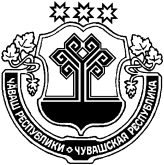 Вестник  Татарские СугутыГазета Администрации Татарско-Сугутского сельского поселения                                                                                                                                                                                          Издается с ноября   1. Решения Собрания депутатов Татарско-Сугутского сельского поселения Батыревского района Чувашской Республики третьего созыва. 28 заседание. 10 декабря 2018 г.Решение №1. О бюджете Татарско-Сугутского сельского поселения Батыревского района на 2019 год и на плановый период 2020 и 2021 годовСтатья 1.	Основные характеристики бюджета  Татарско-Сугутского сельского поселения Батыревского района на 2019 год и на плановый период 2020 и 2021 годов1. Утвердить основные характеристики бюджета Татарско-Сугутского сельского поселения Батыревского района на 2019 год:прогнозируемый общий объем доходов бюджета Татарско-Сугутского сельского поселения Батыревского района в сумме 17 510 171,80  рублей, в том числе объем безвозмездных поступлений в сумме 16 538 381,80 рублей, из них объем межбюджетных трансфертов, получаемых из бюджетов бюджетной системы Российской Федерации, в сумме 16 538 381,80 рублей; общий объем расходов бюджета Татарско-Сугутского сельского поселения Батыревского района в сумме 17 510 171,80 рублей;прогнозируемый дефицит бюджета Татарско-Сугутского сельского поселения Батыревского района в сумме 0  рублей;предельный объем муниципального долга Татарско-Сугутского  сельского поселения  Батыревского района в сумме 0  рублей;верхний предел муниципального внутреннего долга Татарско-Сугутского сельского поселения Батыревского района на 1 января 2020 года в сумме 0 рублей, в том числе верхний предел долга по муниципальным гарантиям Татарско-Сугутского сельского поселения Батыревского района -  0 рублей;2. Утвердить основные характеристики бюджета Татарско-Сугутского сельского поселения Батыревского района на 2020 год: прогнозируемый общий объем доходов бюджета Татарско-Сугутского сельского поселения Батыревского района в сумме 3 115 048,80 рублей, в том числе объем безвозмездных поступлений в сумме 1 490 199,80 рублей, из них объем межбюджетных трансфертов, получаемых из бюджетов бюджетной системы Российской Федерации, в сумме 1 490 199,80 рублей;общий объем расходов бюджета Татарско-Сугутского сельского поселения Батыревского района в сумме 3 049 120,80 рублей,  в том числе условно утвержденные расходы в сумме 65 928 рублей;прогнозируемый дефицит бюджета Татарско-Сугутского сельского поселения Батыревского района в сумме 0 рублей;предельный  объем муниципального долга Татарско-Сугутского сельского поселения Батыревского района в сумме 0 рублей;верхний предел муниципального внутреннего долга Татарско-Сугутского сельского поселения Батыревского района на 1 января 2021 года в сумме 0 рублей, в том числе верхний предел долга по муниципальным гарантиям Татарско-Сугутского сельского поселения Батыревского района - 0 рублей;3. Утвердить основные характеристики бюджета Татарско-Сугутского сельского поселения Батыревского района на 2021 год:прогнозируемый общий объем доходов бюджета Татарско-Сугутского сельского поселения Батыревского района в сумме 3 110 679, 80 рублей, в том числе объем безвозмездных поступлений в сумме 1 475 510,80  рублей, из них объем межбюджетных трансфертов, получаемых из бюджетов бюджетной системы Российской Федерации, в сумме 1 475 510,80 рублей;общий объем расходов бюджета Татарско-Сугутского сельского поселения Батыревского района в сумме 2 977 427,80 рублей, в том числе условно утвержденные расходы в сумме 133 252  рублей;прогнозируемый дефицит бюджета Татарско-Сугутского сельского поселения Батыревского района в сумме 0 рублей;предельный объем муниципального долга Татарско-Сугутского сельского поселения Батыревского района в сумме 0  рублей;верхний предел муниципального внутреннего долга Татарско-Сугутского сельского поселения Батыревского района на 1 января 2022 года в сумме 0 рублей, в том числе верхний предел долга по муниципальным гарантиям Татарско-Сугутского сельского поселения Батыревского района -  0 рублей.Статья 2.	Главные администраторы доходов бюджета Татарско-Сугутского сельского поселения Батыревского района, главные администраторы источников финансирования дефицита бюджета Татарско-Сугутского сельского поселения Батыревского районаУтвердить перечень главных администраторов доходов бюджета Татарско-Сугутского сельского поселения Батыревского района согласно приложению 1 к настоящему Решению.2. Утвердить перечень главных администраторов источников финансирования дефицита бюджета Татарско-Сугутского сельского поселения Батыревского района согласно приложению 2 к настоящему Решению.3. Установить, что главные администраторы доходов бюджета Татарско-Сугутского сельского поселения Батыревского района и главные администраторы источников финансирования дефицита бюджета Татарско-Сугутского сельского поселения Батыревского района осуществляют в соответствии с законодательством Российской Федерации, законодательством Чувашской Республики, нормативными правовыми актами Батыревского района и нормативными правовыми актами Татарско-Сугутского сельского поселения  контроль за правильностью исчисления, полнотой и своевременностью уплаты, начисление, учет, взыскание и принятие решений о возврате (зачете) излишне уплаченных (взысканных) платежей в бюджет, пеней и штрафов по ним.Статья 3. Прогнозируемые объемы поступлений доходов в бюджет Татарско-Сугутского сельского поселения Батыревского района на 2019 год и на плановый период 2020 и 2021 годовУчесть в бюджете Татарско-Сугутского сельского поселения Батыревского района прогнозируемые объемы поступлений доходов в бюджет Татарско-Сугутского сельского поселения Батыревского района:на 2019 год согласно приложению 3 к настоящему Решению;на 2020 и 2021 годы согласно приложению 4 к настоящему Решению;Статья 4. 	Бюджетные ассигнования бюджета Татарско-Сугутского сельского поселения Батыревского района на 2019 год и на плановый период 2020 и 2021 годов 1. Утвердить:а) распределение бюджетных ассигнований по разделам, подразделам, целевым статьям (муниципальным программам Татарско-Сугутского сельского поселения Батыревского района и непрограммным направлениям деятельности) и группам (группам и подгруппам) видов расходов классификации расходов бюджета Татарско-Сугутского сельского поселения Батыревского района на 2019 год согласно приложению 5 к настоящему Решению;б) распределение бюджетных ассигнований по разделам, подразделам, целевым статьям (муниципальным программам Татарско-Сугутского сельского поселения Батыревского района и непрограммным направлениям деятельности) и группам (группам и подгруппам) видов расходов  классификации расходов бюджета Татарско-Сугутского сельского поселения Батыревского района на 2020 и 2021 годы согласно приложению 6 к настоящему Решению;в) распределение бюджетных ассигнований по целевым статьям (муниципальным программам Татарско-Сугутского сельского поселения Батыревского района и непрограммным направлениям деятельности), группам (группам и подгруппам) видов расходов, разделам, подразделам  классификации расходов бюджета Татарско-Сугутского сельского поселения Батыревского района на 2019 год согласно приложению 7 к настоящему Решению;г) распределение бюджетных ассигнований по целевым статьям (муниципальным программам Татарско-Сугутского сельского поселения Батыревского района и непрограммным направлениям деятельности), группам (группам и подгруппам) видов расходов, разделам, подразделам  классификации расходов бюджета Татарско-Сугутского сельского поселения Батыревского района на 2020 и 2021 годы согласно приложению 8 к настоящему Решению;д)  ведомственную структуру расходов  бюджета Татарско-Сугутского сельского поселения Батыревского района на 2019 год согласно приложению 9 к настоящему Решению;е)  ведомственную структуру расходов бюджета Татарско-Сугутского сельского поселения Батыревского района на 2020  и  2021 годы согласно приложению 10 к настоящему Решению.2. Утвердить объем бюджетных ассигнований Дорожного фонда Татарско-Сугутского сельского поселения Батыревского района: на 2019 год в сумме 667 514 рублей,  на 2020 год в сумме 685 651 рублей и на 2021 год  в сумме 684 696  рублей;прогнозируемый объем доходов бюджета Татарско-Сугутского сельского поселения Батыревского района от поступлений, указанных в пункте 3 Порядка формирования использования   муниципального дорожного фонда Батыревского района, утвержденного  Решением Собрания депутатов Татарско-Сугутского сельского поселения Батыревского района от 01 октября 2013 года № 1 на 2019 год в сумме 667 514   рублей,  на 2020 год в сумме 685 651 рублей и на 2021 год  в сумме 684 696  рублей.Статья 5. Особенности осуществления в 2019 году операций со средствами, поступающими во временное распоряжение казенных учреждений Татарско-Сугутского сельского поселения Батыревского района, и средствами юридических лиц, не являющихся участниками бюджетного процесса 1.  Остатки средств на счетах администрации Татарско-Сугутского сельского поселения Батыревского района, открытых в Управлении Федерального казначейства по Чувашской Республике в соответствии с законодательством Российской Федерации, на которых отражаются операции со средствами, поступающими во временное распоряжение казенных учреждений Татарско-Сугутского сельского поселения Батыревского района, а также операции со средствами юридических лиц, не являющихся участниками бюджетного процесса, могут перечисляться администрацией  Татарско-Сугутского сельского поселения Батыревского района в 2019 году в бюджет Татарско-Сугутского сельского поселения Батыревского района  с их возвратом до 30 декабря 2019 года на счета, с которых они были ранее перечислены, с учетом положений, предусмотренных частью 2 настоящей статьи, в порядке, установленном администрацией  Татарско-Сугутского сельского поселения Батыревского района.2. Финансовый отдел администрации Батыревского района осуществляет проведение кассовых выплат за счет средств, указанных в части 1 настоящей статьи, не позднее второго рабочего дня, следующего за днем представления казенными учреждениями Татарско-Сугутского сельского поселения Батыревского района, иными организациями платежных документов, в порядке, установленном финансовым отделом администрации Батыревского района.Статья 6. Особенности использования бюджетных ассигнований на обеспечение деятельности органов местного самоуправления Татарско-Сугутского сельского поселения Батыревского района  и муниципальных учреждений Татарско-Сугутского сельского поселения Батыревского района Администрация Татарско-Сугутского сельского поселения Батыревского района не вправе принимать решения, приводящие к увеличению в 2019 году численности муниципальных служащих Татарско-Сугутского сельского поселения Батыревского района, а также работников муниципальных учреждений Татарско-Сугутского сельского поселения Батыревского района, за исключением случаев принятия решений о наделении их дополнительными функциями.2. Установить, что бюджетные ассигнования на обеспечение выполнения функций органов местного самоуправления Татарско-Сугутского сельского поселения Батыревского района, финансируемых из бюджета Татарско-Сугутского сельского поселения Батыревского района, в части фонда оплаты труда работников органов местного самоуправления Татарско-Сугутского сельского поселения Батыревского района предусмотрены настоящим Решением с учетом увеличения с 1 октября 2019 года на 4,7 процента.Статья 7.	Межбюджетные трансферты бюджету Батыревского района1. Утвердить объем иных межбюджетных трансфертов, предоставляемых из бюджета Татарско-Сугутского сельского поселения бюджету Батыревского района на  осуществление части полномочий по решению вопросов местного значения Татарско-Сугутского сельского поселения  в соответствии  с заключенными соглашениями, на 2019 год в сумме  376 653  рублей и  на 2020-2021 годы в сумме 376 653 рублей  ежегодно.Статья 8.	Источники внутреннего финансирования дефицита  бюджета Татарско-Сугутского сельского поселения Батыревского районаУтвердить источники внутреннего финансирования дефицита бюджета Татарско-Сугутского сельского поселения Батыревского района:на 2019 год согласно приложению 11 к настоящему Решению;на 2020 и 2021 годы согласно приложению 12 к настоящему Решению.Статья 9.	Муниципальные внутренние заимствования Татарско-Сугутского сельского поселения Батыревского района Утвердить Программу муниципальных внутренних заимствований Татарско-Сугутского сельского поселения Батыревского района:на 2019 год согласно приложению 13 к настоящему Решению;на 2020 и 2021 годы согласно приложению 14  к настоящему Решению.Установить, что объем бюджетных ассигнований на привлечение и погашение бюджетных кредитов на пополнение остатков средств на счете бюджета Татарско-Сугутского сельского поселения Батыревского района не утверждается в составе источников внутреннего финансирования дефицита бюджета Татарско-Сугутского сельского поселения Батыревского района на 2019 год и на плановый период 2020 и 2021 годов и в сводной бюджетной росписи бюджета Татарско-Сугутского сельского поселения Батыревского района на 2019 год и на плановый период 2020 и 2021 годов.Статья 10.	Предоставление муниципальных гарантий Татарско-Сугутского сельского поселения Батыревского района в валюте Российской ФедерацииУтвердить Программу муниципальных гарантий Татарско-Сугутского сельского поселения Батыревского района в валюте Российской Федерации:на 2019 год согласно приложению 15 к настоящему Решению;на 2020 и 2021 годы согласно приложению 16 к настоящему Решению.             Статья 11. О признании утратившим силу отдельных положений            Признать утратившими силу положения  решения Собрания депутатов Татарско-Сугутского сельского поселения Батыревского района о бюджете Татарско-Сугутского сельского поселения Батыревского района на 2018 год и на плановый период 2019 и 2020 годов  в части, относящейся к плановому периоду.Глава Татарско-Сугутского сельского поселенияБатыревского района Чувашской Республики                       М.Ш. ХакимовПриложение  1к решению Собрания депутатов Татарско-Сугутского сельского поселения «О бюджете Татарско-Сугутского сельского поселения на 2019 год и на плановый период 2020и  2021 годов» Перечень
главных администраторов доходов бюджета Татарско-Сугутского сельского поселения Приложение 2к Решению Собрания депутатов Татарско-Сугутского  сельского поселения "О бюджете Татарско-Сугутского  сельского  поселения на 2019 год и на плановый период 2020 и 2021  годов»Перечень 
главных администраторов источников финансирования дефицита 
бюджета  Татарско-Сугутского  сельского поселения Приложение 3к решению Собрания депутатов Татарско-Сугутского сельского поселения "О бюджете Татарско-Сугутского сельского поселения на 2019 год и на плановый период 2020 и 2021 годовПрогнозируемые объемы поступлений доходов в бюджет Татарско-Сугутского сельского поселения на 2019 год_____________Приложение 4к решению Собрания депутатов Татарско-Сугутского сельского поселения "О бюджете Татарско-Сугутского сельского поселения на 2019 год и на плановый период 2020 и 2021 годовПрогнозируемые объемы поступлений доходов в бюджет Татарско-Сугутского сельского поселения на 2020 и 2021 годы	Приложение 5к решению Собрания депутатов Татарско-Сугутского сельского поселения "О бюджете Татарско-Сугутского сельского поселения на 2019 год и на плановый период 2020 и 2021 годовРАСПРЕДЕЛЕНИЕбюджетных ассигнований по разделам, подразделам, целевым статьям (муниципальным программам Татарско-Сугутского сельского поселения и непрограммным направлениям деятельности), группам (группам и подгруппам) видов расходов классификации расходов бюджета Татарско-Сугутского сельского поселения  на 2019 годрублейПриложение 6к решению Собрания депутатов Татарско-Сугутского сельского поселения "О бюджете Татарско-Сугутского сельского поселения на 2019 год и на плановый период 2020 и 2021 годовРАСПРЕДЕЛЕНИЕбюджетных ассигнований по разделам, подразделам, целевым статьям (муниципальным программам Татарско-Сугутского сельского поселения и непрограммным направлениям деятельности), группам (группам и подгруппам) видов расходов классифи-кации расходов бюджета Татарско-Сугутского сельского поселения  на 2020 и 2021 годырублейПриложение 7к решению Собрания депутатов Татарско-Сугутского сельского поселения "О бюджете Татарско-Сугутского сельского поселения на2019 год и на плановый период 2020 и 2021 годовРАСПРЕДЕЛЕНИЕбюджетных ассигнований по целевым статьям (муниципальным программамТатарско-Сугутского сельского поеления и непрограммным направлениям деятельности), группам (группам и подгруппам) видов расходов, а также по разделам, подразделам классификации расходов бюджета Татарско-Сугутского сельского поселения на 2019 годРублейПриложение 8к решению Собрания депутатов Татарско-Сугутского сельского поселения "О бюджете Татарско-Сугутского сельского поселения на 2019 год и на плановый период 2020 и 2021 годовРАСПРЕДЕЛЕНИЕбюджетных ассигнований по целевым статьям (муниципальным программамТатарско-Сугутского сельского поеления и непрограммным направлениям деятельности), группам (группам и подгруппам) видов расходов, а также по разделам, подразделам классификации расходов бюджета Татарско-Сугутского сельского поселения, на 2020 и 2021  годыРублейПриложение 3к решению Собрания депутатов Татарско-Сугутского сельского поселения "О бюджете Татарско-Сугутского сельского поселения на 2019 год и на плановый период 2020 и 2021 годовВедомственная структура расходов бюджета  Татарско-Сугутского сельского поселения  на 2019 годРублейПриложение 10к решению Собрания депутатов Татарско-Сугутского сельского поселения "О бюджете Татарско-Сугутского сельского поселения на 2019 год и на плановый период 2020 и 2021 годовВЕДОМСТВЕННАЯ СТРУКТУРА РАСХОДОВбюджета Татарско-Сугутского сельского поселения на 2020 и 2021 годырублейПриложение 11к решению Собрания депутатов Татарско-Сугутского сельского поселения "О бюджете Татарско-Сугутского сельского поселения на 2019 год и на плановый период 2020 и 2021 годовИСТОЧНИКИвнутреннего финансирования дефицита бюджета Татарско-Сугутского сельского поселения на 2019 год(тыс. рублей)Приложение 12к решению Собрания депутатов Татарско-Сугутского сельского поселения "О бюджете Татарско-Сугутского сельского поселения на 2019 год и на плановый период 2020 и 2021 годовИСТОЧНИКИ внутреннего финансирования дефицита бюджета Татарско-Сугутского сельского поселения на 2020-2021 годы(тыс. рублей)Приложение 13к решению Собрания депутатов Татарско-Сугутского сельского поселения "О бюджете Татарско-Сугутского сельского поселения на 2019 год и на плановый период 2020 и 2021 годовПРОГРАММА муниципальных внутренних заимствований Татарско-Сугутского сельского поселения на 2019 год                                                                                                                                       (в рублях)Приложение 14к решению Собрания депутатов Татарско-Сугутского сельского поселения "О бюджете Татарско-Сугутского сельского поселения на 2019 год и на плановый период 2020 и 2021 годовПРОГРАММА муниципальных внутренних заимствований Татарско-Сугутского сельского поселения на 2020 и 2021 годы                                                                                                                                       (в рублях)Приложение 15к решению Собрания депутатов Татарско-Сугутского сельского поселения "О бюджете Татарско-Сугутского сельского поселения на 2019 год и на плановый период 2020 и 2021 годовПрограмма муниципальных гарантий Татарско-Сугутского сельского поселения в валюте 
Российской Федерации на 2019 год1. Предоставление муниципальных гарантий на 2019 годтыс. руб.2. Возможные к исполнению муниципальные гарантии на 2019 годтыс. руб.Приложение 16к решению Собрания депутатов Татарско-Сугутского сельского поселения "О бюджете Татарско-Сугутского сельского поселения на 2019 год и на плановый период 2020 и 2021 годовПрограмма муниципальных гарантий Татарско-Сугутского сельского поселения в валюте 
Российской Федерации на 2020-2021 годы1. Предоставление муниципальных гарантий на 2020 годтыс. руб.2. Возможные к исполнению муниципальные гарантии на 2020 годтыс. руб.1. Предоставление муниципальных гарантий на 2021 годтыс. руб.2. Возможные к исполнению муниципальные гарантии на 2021 годтыс. руб.Решение №2. О внесении изменений в Решение Собрания депутатов Татарско-Сугутского сельского поселения «О бюджете Татарско-Сугутского сельского поселения на 2018 год и на плановый период 2019 и 2020 годов» Статья 1         Внести в Решение Собрания депутатов Татарско-Сугутского сельского поселения от 15 декабря 2017 года № 2«О бюджете Татарско-Сугутского сельского поселения на 2018 год и на плановый период 2019 и 2020 годов » (газета «Вестник Татарские Сугуты», 2017, №28) следующие изменения:в статье 1:    в части 1:а) в   абзаце    втором слова «3 239 737 рублей» заменить словами «3 844 341 рубль», слова «1 938 970 рублей» заменить словами «2 757 885 рублей»;  в   абзаце    третьем    слова «3 239 737 рублей» заменить словами «3 889 539 рублей»;в) дополнить абзацем шестым следующего содержания:«прогнозируемый дефицит бюджета сельского поселения в сумме 45 198 рублей»;2)приложение 3 изложить в следующей редакции:  4)   в статье 4:           а) в части 1:в пункте "а" слова «приложение 5,51,52,53,54» заменить словами «приложениям 5, 51,52,53,54,55»;в пункте "в" слова «приложение 7,71,72,73,74» заменить словами «приложениям 7,71,72,73,74,75»;в пункте "д" слова «приложение 9,91,92,93,94» заменить словами «приложениям 9, 91,92,93,94,95»;5) дополнить приложением 55 следующего содержания:И З М Е Н Е Н И Ераспределения бюджетных ассигнований по разделам, подразделам, целевым статьям (муниципальным программам и непрограммным направлениям деятельности) и группам (группам и подгруппам) видов расходов   классификации расходов бюджета Татарско-Сугутского сельского поселения на 2018 год , предусмотренного приложением 5,51,52,53,54 к решению Собрания депутатов Татарско-Сугутского сельского поселения «О бюджете Татарско-Сугутского сельского поселения Татарско-Сугутского района  на 2018 год и на плановый период 2019 и 2020 годов»6) дополнить приложением 75 следующего содержания:И З М Е Н Е Н И Ераспределения бюджетных ассигнований по целевым статьям (муниципальным программам Татарско-Сугутского района и непрограммным направлениям деятельности), группам (группам и подгруппам) видов расходов, разделам, подразделам классификации расходов бюджета Татарско-Сугутского сельского поселения на 2018 год, предусмотренного приложением 7,71,72,73,74 к решению Собрания депутатов Татарско-Сугутского сельского поселения «О бюджете Татарско-Сугутского сельского поселения Татарско-Сугутского района на 2018 год и на плановый период 2019 и 2020 годов» (рублей)8) дополнить приложением 95 следующего содержания:      И З М Е Н Е Н И Еведомственной структуры расходов бюджета Татарско-Сугутского сельского поселения на 2018 год, предусмотренного приложением 9,91,92,93,94 к решению Собрания депутатов Татарско-Сугутского сельского поселения «О бюджете Татарско-Сугутского сельского поселения Татарско-Сугутского района на 2018 год и на плановый период 2019 и 2020 годов»       (рублей)             11)   дополнить приложением 11 следующего содержания: Источникивнутреннего финансирования дефицита бюджета Татарско-Сугутского сельского поселения на 2018 год(в рублях)11) приложения 11,12,13 и 14 считать соответственно приложениями 12,13,14, и 15.Статья 2. Настоящее Решение вступает в силу с момента его подписания и распространяется на правоотношения, возникшие с 1 января 2018года.Глава Татарско-Сугутского сельского поселения                                                                                    М.Ш.ХакимовРешение №3. О внесение изменений в Решение собрания депутатов Татарско-Сугутского сельского поселения  Батыревского района от 28.03.2012 г. №3 «Об утверждении Положения о муниципальной службе в Татарско-Сугутском  сельском поселении  Батыревского  района  в новой редакции»Во исполнение протеста прокурора Батыревского района от 31.10.2018 г. № 03-07-2018 в соответствии с Федеральным законом от 03.08.2018 г. № 307-ФЗ «О внесении  изменений в отдельные законодательные акты Российской Федерации о противодействии коррупции» Собрание депутатов Татарско-Сугутского сельского поселения  Батыревского района  РЕШИЛО:1. Внести в Решение собрания депутатов Татарско-Сугутского сельского поселения  Батыревского района от 28.03.2012 г. №3 «Об утверждении Положения о муниципальной службе в Татарско-Сугутском сельском поселении Батыревского  района в новой редакции» (далее – Решение и Положение соответственно) следующие изменения: 1) подпункт 3 пункта 2.3 Положения изложить в следующей редакции:«3) заниматься предпринимательской деятельностью лично или через доверенных лиц, участвовать в управлении коммерческой организацией или в управлении некоммерческой организацией (за исключением участия в управлении политической партией; участия на безвозмездной основе в управлении органом профессионального союза, в том числе выборным органом первичной профсоюзной организации, созданной в органе местного самоуправления, аппарате избирательной комиссии муниципального образования; участия в съезде (конференции) или общем собрании иной общественной организации, жилищного, жилищно-строительного, гаражного кооперативов, садоводческого, огороднического, дачного потребительских кооперативов, товарищества собственников недвижимости; участия на безвозмездной основе в управлении указанными некоммерческими организациями (кроме политической партии и органа профессионального союза, в том числе выборного органа первичной профсоюзной организации, созданной в органе местного самоуправления, аппарате избирательной комиссии муниципального образования) в качестве единоличного исполнительного органа или вхождения в состав их коллегиальных органов управления с разрешения представителя нанимателя (работодателя), которое получено в порядке, установленном муниципальным правовым актом), кроме представления на безвозмездной основе интересов муниципального образования в органах управления и ревизионной комиссии организации, учредителем (акционером, участником) которой является муниципальное образование, в соответствии с муниципальными правовыми актами, определяющими порядок осуществления от имени муниципального образования полномочий учредителя организации или управления находящимися в муниципальной собственности акциями (долями участия в уставном капитале); иных случаев, предусмотренных федеральными законами;»2)  дополнить пункт 4.6 Положения подпунктом 2.1) следующего содержания:«2.1) доклада подразделения кадровой службы соответствующего муниципального органа по профилактике коррупционных и иных правонарушений о совершении коррупционного правонарушения, в котором излагаются фактические обстоятельства его совершения, и письменного объяснения муниципального служащего только с его согласия и при условии признания им факта совершения коррупционного правонарушения (за исключением применения взыскания в виде увольнения в связи с утратой доверия);» 2. Настоящее решение вступает в силу с момента его опубликования. Глава Татарско-Сугутского сельского поселенияБатыревского района Чувашской Республики                       			М.Ш. Хакимов10 декабря 2018 года  № 36Код бюджетной классификации 
Российской ФедерацииКод бюджетной классификации 
Российской ФедерацииНаименование главного администратора 
доходов бюджета сельского поселенияглавного администра-тора доходовдоходов бюджета сельского поселенияНаименование главного администратора 
доходов бюджета сельского поселения1239931 08 04020 01 1000 110Государственная пошлина за совершение нотариальных действий должностными лицами органов местного самоуправления, уполномо-ченными в соответствии с законодательными актами Российской Федерации на совершение нотариальных действий (сумма платежа (перерасчеты ,недоимка и задолженность  по соответствующему  платежу, в том числе по отмененному)9931 11 05013 10 0000 120Доходы, получаемые в виде арендной платы за земельные участки, государственная собственность на которые не разграничена и которые расположены в границах  сельских поселений, а также средства от продажи права на заключение договоров аренды указанных земельных участков9931 11 05025 10 0000 120Доходы, получаемые в виде арендной платы, а также средства   от продажи права на заключение договоров аренды за земли,  находящие-ся в собственности сельских поселений (за исключением земельных участков муниципальных бюджетных и автономных учреждений )9931 11 05035 10 0000 120Доходы от сдачи в аренду имущества, находящегося в оперативном управлении органов управления сельских поселений и созданных ими учреждений  (за исключением имущества муниципальных бюджетных и автономных учреждений)9931 11 07015 10 0000 120Доходы от перечисления части прибыли, остающейся после уплаты налогов и иных обязательных платежей муниципальных унитарных предприятий, созданных поселениями9931 11 08050 10 0000 120Средства, получаемые от передачи имущества, находящегося в собственности сельских поселений (за исключением имущества муниципальных бюджетных и автономных учреждений, а также имущества муниципальных унитарных предприятий, в том числе казенных), в залог, в доверительное управление9931 11 09045 10 0000 120Прочие поступления от использования имущества, находящегося в соб-ственности сельских поселений (за исключением имущества муници-пальных бюджетных и автономных учреждений, а также имущества муниципальных унитарных предприятий, в том числе казенных)9931 13 01995 10 0000 130Прочие доходы от оказания платных услуг (услуг) получателями средств бюджетов сельских поселений9931 13 02995 10 0000 130Прочие доходы компенсации затрат бюджетов сельских поселений9931 14 01050 10 0000 410Доходы   от продажи квартир, находящихся в собственности сельских поселений9931 14 02052 10 0000 410 Доходы от реализации имущества, находящегося в оперативном управлении учреждений, находящихся в ведении органов управления сельских поселений (за исключением имущества муниципальных бюджетных и автономных учреждений), в части реализации основных средств по указанному имуществу9931 14 02052 10 0000 440 Доходы от реализации имущества, находящегося в оперативном управлении учреждений, находящихся в ведении органов управления сельских поселений( (за исключением имущества муниципальных бюджетных и  автономных учреждений), в части реализации материальных запасов по указанному имуществу9931 14 02053 10 0000 410Доходы от реализации иного имущества, находящегося в собственности сельских поселений (за исключением имущества муниципальных бюджетных и автономных учреждений, а также имущества муниципальных унитарных предприятий, в том числе казенных), в части реализации основных средств по указанному имуществу9931 14 02053 10 0000 440Доходы от реализации иного имущества, находящегося в собственности сельских поселений (за исключением имущества муниципальных бюджетных и автономных учреждений, а также имущества муниципальных унитарных предприятий, в том числе казенных), в части реализации материальных запасов по указанному имуществу9931 14 04050 10 0000 420 Доходы от продажи нематериальных активов, находящихся в собственности сельских поселений9931 14 06013 10 0000 430Доходы от продажи земельных участков, государственная собственность на которые не разграничена и которые расположены в границах сельских поселений9931 14 06025 10 0000 430Доходы от продажи земельных участков, находящихся в собственности сельских поселений (за исключением земельных участков муниципальных бюджетных и автономных учреждений)9931 15 02050 10 0000 140Платежи, взимаемые органами местного самоуправления (организации-ями) сельских поселений за выполнение определенных функций9931 16 18050 10 0000 140 Денежные взыскания (штрафы) за нарушение  бюджетного  законодательства(в части бюджетов сельских поселений)  9931 16 32000 10 0000 140 Денежные взыскания, налагаемые в возмещение ущерба, причиненного в результате незаконного или нецелевого использования бюджетных средств (в части бюджетов сельских поселений)9931 16 33050 10 0000 140Денежные взыскания (штрафы) за нарушение законодательства Российской Федерации о размещении заказов на поставки товаров, выполнение работ, оказание услуг для нужд поселений9931 16 90050 10 0000 140Прочие поступления от денежных взысканий (штрафов) и иных сумм в возмещение ущерба, зачисляемые в бюджеты сельских поселений 9931 17 01050 10 0000 180Невыясненные поступления, зачисляемые в бюджеты сельских поселений9931 17 05050 10 0000 180Прочие неналоговые доходы бюджетов сельских поселений9931 17 14030 10 0000 180Средства самообложения граждан, зачисляемые в бюджеты сельских поселений9932 02 15001 10 0000 151Дотации бюджетам сельских поселений на выравнивание бюджетной обеспеченности9932 02 15002 10 0000 151Дотации бюджетам сельских поселений на поддержку мер по обеспечению сбалансированности бюджетов9932 02 19999 10 0000 151Прочие дотации бюджетам сельских поселений9932 02 20051 10 0000 151Субсидии бюджетам сельских поселений на реализацию федеральных целевых программ9932 02 20077 10 0000 151Субсидии бюджетам сельских поселений на софинансирование капитальных вложений в объекты муниципальной собственности9932 02 20216 10 0000 151Субсидии бюджетам сельских поселений на осуществление дорожной деятельности в отношении автомобильных дорог общего пользования, а также капитального ремонта и ремонта дворовых территорий многоквартирных домов, проездов к дворовым территориям многоквартирных домов населенных пунктов9932 02 25467 10 0000 151Субсидии бюджетам сельских поселений на обеспечение развития и укрепления материально-технической базы домов культуры в населенных пунктах с числом жителей до 50 тысяч человек9932 02 25509 10 0000 151Субсидии бюджетам сельских поселений на подготовку и проведение празднования на федеральном уровне памятных дат субъектов Российской Федерации9932 02 25519 10 0000 151Субсидия бюджетам сельских поселений на поддержку отрасли культуры9932 02 25555 10 0000 151Субсидии бюджетам сельских поселений на  поддержку государствен-ных программ субъектов Российской Федерации  и муниципальных программ формирования современной городской среды9932 02 25567 10 0000 151Субсидии бюджетам сельских поселений на реализацию мероприятий по устойчивому развитию сельских территорий9932 02 29999 10 0000 151Прочие субсидии бюджетам сельских поселений9932 02 30024 10 0000 151Субвенции бюджетам сельских поселений на выполнение передаваемых полномочий субъектов Российской Федерации9932 02 35118 10 0000 151Субвенции бюджетам сельских поселений на осуществление первичного воинского учета на территориях, где отсутствуют военные комиссариаты9932 02 39999 10 0000 151Прочие субвенции бюджетам сельских поселений9932 02 45160 10 0000 151Межбюджетные трансферты, передаваемые бюджетам сельских поселений для компенсации дополнительных расходов, возникших в результате решений, принятых органами власти другого уровня9932 02 49999 10 0000 151Прочие межбюджетные трансферты, передаваемые бюджетам сельских поселений9932 02 90054 10 0000 151Прочие безвозмездные поступления в бюджеты сельских поселений от бюджетов муниципальных районов9932 07 05030 10 0000 180Прочие безвозмездные поступления в бюджеты сельских поселений9932 19 60010 10 0000 151Возврат прочих остатков субсидий, субвенций и иных межбюджетных трансфертов, имеющих целевое назначение, прошлых лет из бюджетов сельских поселенийКод бюджетной классификацииРоссийской ФедерацииКод бюджетной классификацииРоссийской ФедерацииНаименование главного администратораисточников финансирования дефицитабюджета сельского поселенияглавного администраторагруппы, подгруппы, статьи и вида источников финансирования дефицита сельского поселенияНаименование главного администратораисточников финансирования дефицитабюджета сельского поселения123993Администрация Татарско-Сугутского  сельского поселенияАдминистрация Татарско-Сугутского  сельского поселения99301 06 01 00 10 0000 630Средства от продажи акций и иных форм участия в капитале, находящихся в собственности сельского поселения992Финансовый отдел администрации Батыревского районаФинансовый отдел администрации Батыревского района99201 01 00 00 10 0000 710Размещение муниципальных  ценных бумаг сельских поселений, номинальная стоимость которых указана в валюте Российской Федерации99201 01 00 00 10 0000 810Погашение муниципальных  ценных бумаг сельских поселений, номинальная стоимость которых указана в валюте Российской Федерации99201 02 00 00 10 0000 710Получение кредитов от кредитных организаций бюджетами сельских поселений в валюте Российской Федерации 99201 02 00 00 10 0000 810Погашение бюджетами сельских поселений  кредитов от кредитных организаций в валюте Российской Федерации 99201 03 00 00 10 0000 710Получение кредитов от других бюджетов бюджетной системы Российской Федерации бюджетами сельских поселений в валюте Российской Федерации99201 03 00 00 10 0000 810Погашение бюджетами сельских поселений кредитов от других бюджетов бюджетной системы Российской Федерации в валюте Российской Федерации99201 05 02 01 10 0000 510Увеличение прочих остатков денежных средств бюджетов сельских поселений99201 05 02 01 10 0000 610Уменьшение прочих остатков денежных средств бюджетов сельских поселений99201 06 04 00 10 0000 810Исполнение муниципальных гарантий сельских поселений в валюте Российской Федерации в случае, если исполнение гарантом муниципальных гарантий ведет к возникновению права регрессного требования гаранта к принципалу, либо обусловлено уступкой гаранту прав требования бенефициара к принципалу99201 06 05 01 10 0000 540Предоставление бюджетных кредитов юридическим лицам из  бюджетов сельских поселений в валюте Российской Федерации99201 06 05 01 10 0000 640Возврат бюджетных кредитов, предоставленных юридическим лицам из бюджетов сельских поселений в валюте Российской Федерации(рублей)(рублей)(рублей)Код бюджетной 
классификацииНаименование доходовСумма12310000000000000000НАЛОГОВЫЕ И НЕНАЛОГОВЫЕ ДОХОДЫ, всего971 790в том числе:10100000000000000НАЛОГИ НА ПРИБЫЛЬ, ДОХОДЫ, всего36 017 из них:10102000010000110налог на доходы физических лиц36 01710300000000000000НАЛОГИ НА ТОВАРЫ (РАБОТЫ, УСЛУГИ), РЕАЛИЗУЕМЫЕ НА ТЕРРИТОРИИ РОССИЙСКОЙ ФЕДЕРАЦИИ260 45010302000010000110Акцизы по подакцизным товарам (продукции), производимым на территории Российской Федерации260 45010500000000000000НАЛОГИ НА СОВОКУПНЫЙ ДОХОД 1 26310503000000000110Единый сельскохозяйственный налог1 26310600000000000000НАЛОГИ НА ИМУЩЕСТВО, всего659 060из них:10601000000000110Налог на имущество физических лиц340 06010606000000000110Земельный налог319 00010800000000000000ГОСУДАРСТВЕННАЯ ПОШЛИНА7 00011100000000000000ДОХОДЫ ОТ ИСПОЛЬЗОВАНИЯ ИМУЩЕСТВА, НАХОДЯЩЕГОСЯ В ГОСУДАРСТВЕННОЙ И МУНИЦИПАЛЬНОЙ СОБСТВЕННОСТИ, всегоиз них:11105000000000120доходы, получаемые в виде арендной либо иной платы за передачу в возмездное пользование государственного и муниципального имущества (за исключением имущества бюджетных и автономных учреждений, а также имущества государственных и муниципальных унитарных предприятий, в том числе казенных)11109000000000120прочие поступления от использования имущества, находящегося в собственности сельских поселений (за исключением имущества муниципальных бюджетных и автономных учреждений, а также имущества муниципальных унитарных предприятий, в том числе казенных)11300000000000000ДОХОДЫ ОТ ОКАЗАНИЯ ПЛАТНЫХ УСЛУГ И КОМПЕНСАЦИИ ЗАТРАТ ГОСУДАРСТВА                                                                                 8 00011400000000000000ДОХОДЫ ОТ ПРОДАЖИ МАТЕРИАЛЬНЫХ И НЕМАТЕРИАЛЬНЫХ АКТИВОВ20000000000000000БЕЗВОЗМЕЗДНЫЕ ПОСТУПЛЕНИЯ, всего16 538 381,8020200000000000000Безвозмездные поступления от других бюджетов бюджетной системы Российской Федерации, всего16 538 381,80 в том числе:20210000000000150Дотации бюджетам бюджетной системы Российской Федерации, всего 1 740 396из них:20215001100000150дотации бюджетам сельских поселений на выравнивание бюджетной обеспеченности982 65420215002100000150Дотации бюджетам сельских поселений на поддержку мер по обеспечению сбалансированности бюджетов757 74220220000000000150Субсидии бюджетам бюджетной системы Российской Федерации (межбюджетные субсидии)    14 657 06420230000000000150Субвенции бюджетам субъектов Российской Федерации 96 143,8020290000000000150Прочие безвозмездные поступления от других бюджетов бюджетной системы44 778(рублей)Код бюджетной 
классификацииНаименование доходовСуммаСуммаКод бюджетной 
классификацииНаименование доходов2020 год2021 год12310000000000000000НАЛОГОВЫЕ И НЕНАЛОГОВЫЕ ДОХОДЫ, всего1 624 849627 099в том числе:10100000000000000НАЛОГИ НА ПРИБЫЛЬ, ДОХОДЫ, всего33 38835 218из них:10102000010000110налог на доходы физических лиц33 38835 21810300000000000000НАЛОГИ НА ТОВАРЫ (РАБОТЫ, УСЛУГИ), РЕАЛИЗУЕМЫЕ НА ТЕРРИТОРИИ РОССИЙСКОЙ ФЕДЕРАЦИИ282 950282 95010302000010000110Акцизы по подакцизным товарам (продукции), производимым на территории Российской Федерации282 950282 95010500000000000000НАЛОГИ НА СОВОКУПНЫЙ ДОХОД48 05356 54310503000000000110Единый сельскохозяйственный налог48 053             56 54310600000000000000НАЛОГИ НА ИМУЩЕСТВО, всего990 458           990 458из них:10601000000000110Налог на имущество физических лиц524 000524 00010606000000000110Земельный налог466 458466 45810800000000000000ГОСУДАРСТВЕННАЯ ПОШЛИНА10 00010 00011100000000000000ДОХОДЫ ОТ ИСПОЛЬЗОВАНИЯ ИМУЩЕСТВА, НАХОДЯЩЕГОСЯ В ГОСУДАРСТВЕННОЙ И МУНИЦИПАЛЬНОЙ СОБСТВЕННОСТИ, всего150 000150 000из них:11105000000000120доходы, получаемые в виде арендной либо иной платы за передачу в возмездное пользование государственного и муниципального имущества (за исключением имущества бюджетных и автономных учреждений, а также имущества государственных и муниципальных унитарных предприятий, в том числе казенных)150 000150 00011109000000000120прочие поступления от использования имущества, находящегося в собственности сельских поселений (за исключением имущества муниципальных бюджетных и автономных учреждений, а также имущества муниципальных унитарных              предприятий, в том числе казенных)                  11300000000000000ДОХОДЫ ОТ ОКАЗАНИЯ ПЛАТНЫХ УСЛУГ И КОМПЕНСАЦИИ ЗАТРАТ ГОСУДАРСТВА10 00010 00011400000000000000ДОХОДЫ ОТ ПРОДАЖИ МАТЕРИАЛЬНЫХ И НЕМАТЕРИАЛЬНЫХ АКТИВОВ           100 000100 00020000000000000000БЕЗВОЗМЕЗДНЫЕ ПОСТУПЛЕНИЯ, всего1 490 199,801 175 510,8020200000000000000Безвозмездные поступления от других бюджетов бюджетной системы Российской Федерации, всего1 490 199,801 475 510,80в том числе:20210000000000150Дотации бюджетам бюджетной системы Российской Федерации, всего 991 355977 621из них:20215001100000150Дотации бюджетам сельских поселений на выравнивание бюджетной обеспеченности991 355878 51320215002100000150дотации бюджетам сельских поселений на выравнивание бюджетной обеспеченности99 10820220000000000150Субсидии бюджетам бюджетной системы Российской Федерации (межбюджетные субсидии)402 701401 74620230000000000150Субвенции бюджетам субъектов Российской Федерации 96 143,8096 143,80НаименованиеРазделПодразделЦелевая статья (муниципальные программы и непрограммные направления деятельности)Группа (группа и подгруппа) вида расходаСумма ВСЕГО17 510 171,80ОБЩЕГОСУДАРСТВЕННЫЕ ВОПРОСЫ01901 133,00Функционирование Правительства Российской Федерации, высших исполнительных органов государственной власти субъектов Российской Федерации, местных администраций0104892 433,00Муниципальная программа "Развитие потенциала муниципального управления"0104Ч500000000892 433,00Обеспечение реализации государственной программы Чувашской Республики "Развитие потенциала государственного управления"0104Ч5Э0000000892 433,00Основное мероприятие "Общепрограммные расходы"0104Ч5Э0100000892 433,00Обеспечение функций муниципальных органов0104Ч5Э0100200892 433,00Расходы на выплаты персоналу в целях обеспечения выполнения функций государственными (муниципальными) органами, казенными учреждениями, органами управления государственными внебюджетными фондами0104Ч5Э0100200100745 024,00Расходы на выплаты персоналу государственных (муниципальных) органов0104Ч5Э0100200120745 024,00Закупка товаров, работ и услуг для обеспечения государственных (муниципальных) нужд0104Ч5Э0100200200130 109,00Иные закупки товаров, работ и услуг для обеспечения государственных (муниципальных) нужд0104Ч5Э0100200240130 109,00Иные бюджетные ассигнования0104Ч5Э010020080017 300,00Уплата налогов, сборов и иных платежей0104Ч5Э010020085017 300,00Резервные фонды0111500,00Муниципальная программа "Управление общественными финансами и муниципальным долгом"0111Ч400000000500,00Подпрограмма "Совершенствование бюджетной политики и обеспечение сбалансированности бюджета" муниципальной программы "Управление общественными финансами и муниципальным долгом"0111Ч410000000500,00Основное мероприятие "Развитие бюджетного планирования, формирование республиканского бюджета Чувашской Республики на очередной финансовый год и плановый период"0111Ч410100000500,00Резервный фонд администрации муниципального образования Чувашской Республики0111Ч410173430500,00Иные бюджетные ассигнования0111Ч410173430800500,00Резервные средства0111Ч410173430870500,00Другие общегосударственные вопросы01138 200,00Муниципальная программа "Развитие потенциала муниципального управления"0113Ч5000000003 200,00Обеспечение реализации государственной программы Чувашской Республики "Развитие потенциала государственного управления"0113Ч5Э00000003 200,00Основное мероприятие "Общепрограммные расходы"0113Ч5Э01000003 200,00Выполнение других обязательств муниципального образования Чувашской Республики0113Ч5Э01737703 200,00Иные бюджетные ассигнования0113Ч5Э01737708003 200,00Уплата налогов, сборов и иных платежей0113Ч5Э01737708503 200,00Государственная программа Чувашской Республики "Развитие строительного комплекса и архитектуры"0113Ч9000000005 000,00Подпрограмма "Градостроительная деятельность в Чувашской Республике" государственной программы Чувашской Республики "Развитие строительного комплекса и архитектуры"0113Ч9100000005 000,00Основное мероприятие "Основное развитие территорий Чувашской Республики, в том числе городских округов, сельских и городских поселений, в виде территориального планирования, градостроительного зонирования, планировки территории, архитектурно-строительного проектирования"0113Ч9101000005 000,00Разработка схем территориального планирования муниципальных районов, генеральных планов поселений, генеральных планов городских округов, а также проектов планировки территории0113Ч9101730305 000,00Закупка товаров, работ и услуг для обеспечения государственных (муниципальных) нужд0113Ч9101730302005 000,00Иные закупки товаров, работ и услуг для обеспечения государственных (муниципальных) нужд0113Ч9101730302405 000,00НАЦИОНАЛЬНАЯ ОБОРОНА0288 975,00Мобилизационная и вневойсковая подготовка020388 975,00Муниципальная программа "Управление общественными финансами и муниципальным долгом"0203Ч40000000088 975,00Подпрограмма "Совершенствование бюджетной политики и обеспечение сбалансированности бюджета" муниципальной программы "Управление общественными финансами и муниципальным долгом"0203Ч41000000088 975,00Основное мероприятие "Осуществление мер финансовой поддержки бюджетов муниципальных районов, городских округов и поселений, направленных на обеспечение их сбалансированности и повышение уровня бюджетной обеспеченности"0203Ч41040000088 975,00Осуществление первичного воинского учета на территориях, где отсутствуют военные комиссариаты, за счет субвенции, предоставляемой из федерального бюджета0203Ч41045118088 975,00Расходы на выплаты персоналу в целях обеспечения выполнения функций государственными (муниципальными) органами, казенными учреждениями, органами управления государственными внебюджетными фондами0203Ч41045118010088 250,00Расходы на выплаты персоналу государственных (муниципальных) органов0203Ч41045118012088 250,00Закупка товаров, работ и услуг для обеспечения государственных (муниципальных) нужд0203Ч410451180200725,00Иные закупки товаров, работ и услуг для обеспечения государственных (муниципальных) нужд0203Ч410451180240725,00НАЦИОНАЛЬНАЯ ЭКОНОМИКА04667 514,00Дорожное хозяйство (дорожные фонды)0409667 514,00Муниципальная программа "Развитие транспортной системы"0409Ч200000000667 514,00Подпрограмма "Автомобильные дороги" муниципальной программы "Развитие транспортной системы"0409Ч210000000667 514,00Основное мероприятие "Мероприятия, реализуемые с привлечением межбюджетных трансфертов бюджетам другого уровня"0409Ч210300000667 514,00Осуществление дорожной деятельности, кроме деятельности по строительству, в отношении автомобильных дорог местного значения в границах населенных пунктов поселения0409Ч2103S4190667 514,00Закупка товаров, работ и услуг для обеспечения государственных (муниципальных) нужд0409Ч2103S4190200667 514,00Иные закупки товаров, работ и услуг для обеспечения государственных (муниципальных) нужд0409Ч2103S4190240667 514,00ЖИЛИЩНО-КОММУНАЛЬНОЕ ХОЗЯЙСТВО05183 542,80Благоустройство0503183 542,80Муниципальная программа "Формирование современной городской среды на территории Чувашской Республики"0503А500000000127 636,00Подпрограмма "Благоустройство дворовых и общественных территорий" муниципальной программы "Формирование современной городской среды на территории Чувашской Республики"0503А510000000127 636,00Основное мероприятие "Содействие благоустройству населенных пунктов Чувашской Республики"0503А510200000127 636,00Уличное освещение0503А51027740093 858,00Закупка товаров, работ и услуг для обеспечения государственных (муниципальных) нужд0503А51027740020093 858,00Иные закупки товаров, работ и услуг для обеспечения государственных (муниципальных) нужд0503А51027740024093 858,00Реализация мероприятий по благоустройству территории0503А51027742033 778,00Закупка товаров, работ и услуг для обеспечения государственных (муниципальных) нужд0503А51027742020033 778,00Иные закупки товаров, работ и услуг для обеспечения государственных (муниципальных) нужд0503А51027742024033 778,00Муниципальная программа "Содействие занятости населения"0503Ц60000000011 000,00Подпрограмма "Активная политика занятости населения и социальная поддержка безработных граждан" муниципаль-ной программы "Содействие занятости населения"0503Ц61000000011 000,00Основное мероприятие "Мероприятия в области содействия занятости населения Чувашской Республики"0503Ц61010000011 000,00Организация проведения оплачиваемых общественных работ0503Ц6101722402 000,00Закупка товаров, работ и услуг для обеспечения государственных (муниципальных) нужд0503Ц6101722402002 000,00Иные закупки товаров, работ и услуг для обеспечения государственных (муниципальных) нужд0503Ц6101722402402 000,00Организация временного трудоустройства безработных граждан, испытывающих трудности в поиске работы0503Ц6101722709 000,00Закупка товаров, работ и услуг для обеспечения государственных (муниципальных) нужд0503Ц6101722702009 000,00Иные закупки товаров, работ и услуг для обеспечения государственных (муниципальных) нужд0503Ц6101722702409 000,00Муниципальная программа "Развитие сельского хозяйства и регулирование рынка сельскохозяйственной продукции, сырья и продовольствия"0503Ц9000000007 168,80Подпрограмма "Развитие ветеринарии" муниципальной программы "Развитие сельского хозяйства и регулирование рынка сельскохозяйственной продукции, сырья и продовольствия" годы0503Ц9700000007 168,80Основное мероприятие "Предупреждение и ликвидация болезней животных"0503Ц9701000007 168,80Осуществление государственных полномочий Чувашской Республики по организации и проведению на территории Чувашской Республики мероприятий по отлову и содержанию безнадзорных животных0503Ц9701127507 168,80Закупка товаров, работ и услуг для обеспечения государственных (муниципальных) нужд0503Ц9701127502007 168,80Иные закупки товаров, работ и услуг для обеспечения государственных (муниципальных) нужд0503Ц9701127502407 168,80Муниципальная программа "Развитие потенциала природно-сырьевых ресурсов и повышение экологической безопасности"0503Ч30000000037 738,00Подпрограмма "Повышение экологической безопасности в Чувашской Республике" муниципальной программы "Развитие потенциала природно-сырьевых ресурсов и повышение экологической безопасности"0503Ч32000000037 738,00Основное мероприятие "Мероприятия, направленные на снижение негативного воздействия хозяйственной и иной деятельности на окружающую среду"0503Ч32010000037 738,00Организация в населенных пунктах и коллективных садах сбора, в том числе раздельного, и вывоза твердых коммунальных отходов0503Ч32017631037 738,00Закупка товаров, работ и услуг для обеспечения государственных (муниципальных) нужд0503Ч32017631020037 738,00Иные закупки товаров, работ и услуг для обеспечения государственных (муниципальных) нужд0503Ч32017631024037 738,00КУЛЬТУРА, КИНЕМАТОГРАФИЯ0815 669 007,00Культура080115 669 007,00Муниципальная программа "Развитие культуры и туризма"0801Ц400000000649 007,00Подпрограмма "Развитие культуры в Чувашской Республике" муниципальной программы "Развитие культуры и туризма"0801Ц410000000649 007,00Основное мероприятие "Сохранение и развитие народного творчества"0801Ц410700000649 007,00Обеспечение деятельности государственных учреждений культурно-досугового типа и народного творчества0801Ц41077А390649 007,00Расходы на выплаты персоналу в целях обеспечения выполнения функций государственными (муниципальными) органами, казенными учреждениями, органами управления государственными внебюджетными фондами0801Ц41077А390100140 046,00Расходы на выплаты персоналу казенных учреждений0801Ц41077А390110140 046,00Закупка товаров, работ и услуг для обеспечения государственных (муниципальных) нужд0801Ц41077А390200131 308,00Иные закупки товаров, работ и услуг для обеспечения государственных (муниципальных) нужд0801Ц41077А390240131 308,00Межбюджетные трансферты0801Ц41077А390500376 653,00Иные межбюджетные трансферты0801Ц41077А390540376 653,00Иные бюджетные ассигнования0801Ц41077А3908001 000,00Уплата налогов, сборов и иных платежей0801Ц41077А3908501 000,00Муниципальная программа "Повышение безопасности жизнедеятельности населения и территорий Чувашской Республики"0801Ц80000000020 000,00Подпрограмма "Защита населения и территорий от чрезвычайных ситуаций природного и техногенного характера, обеспечение пожарной безопасности и безопасности населения на водных объектах на территории Чувашской Республики" муниципальной программы "Повышение безопасности жизнедеятельности населения и территорий Чувашской Республики"0801Ц81000000020 000,00Основное мероприятие "Развитие гражданской обороны, повышение уровня готовности территориальной подсис-темы Чувашской Республики единой государственной системы предупреждения и ликвидации чрезвычайных ситуаций к оперативному реагированию на чрезвычайные ситуации, пожары и происшествия на водных объектах"0801Ц81040000020 000,00Мероприятия по обеспечению пожарной безопасности муниципальных объектов0801Ц81047028020 000,00Закупка товаров, работ и услуг для обеспечения государственных (муниципальных) нужд0801Ц81047028020020 000,00Иные закупки товаров, работ и услуг для обеспечения государственных (муниципальных) нужд0801Ц81047028024020 000,00Муниципальная программа "Развитие сельского хозяйства и регулирование рынка сельскохозяйственной продукции, сырья и продовольствия"0801Ц90000000015 000 000,00Подпрограмма "Устойчивое развитие сельских территорий Чувашской Республики" муниципальной программы "Развитие сельского хозяйства и регулирование рынка сельскохозяйственной продукции, сырья и продовольствия "0801Ц99000000015 000 000,00Основное мероприятие "Реализация мероприятий регионального проекта "Культурная среда"0801Ц99А10000015 000 000,00Строительство сельского дома культуры на 150 мест по адресу: Чувашская Республика, Батыревский район, д. Татарские Сугуты, ул. Школьная0801Ц99А11914015 000 000,00Капитальные вложения в объекты государственной (муниципальной) собственности0801Ц99А11914040015 000 000,00Бюджетные инвестиции0801Ц99А11914041015 000 000,00НаименованиеРазделПодразделЦелевая статья (муниципальные программы и непрограммные направления деятельности)Группа (группа и подгруппа) вида расходаСуммаСуммаНаименованиеРазделПодразделЦелевая статья (муниципальные программы и непрограммные направления деятельности)Группа (группа и подгруппа) вида расхода2020 год2021 годВСЕГО3 049 120,802 977 427,80ОБЩЕГОСУДАРСТВЕННЫЕ ВОПРОСЫ01949 848,00950 848,00Функционирование Правительства Российской Федерации, высших исполнительных органов государственной власти субъектов Российской Федерации, местных администраций0104941 148,00942 148,00Муниципальная программа "Развитие потенциала муниципального управления"0104Ч500000000941 148,00942 148,00Обеспечение реализации государственной программы Чувашской Республики "Развитие потенциала государственного управления"0104Ч5Э0000000941 148,00942 148,00Основное мероприятие "Общепрограммные расходы"0104Ч5Э0100000941 148,00942 148,00Обеспечение функций муниципальных органов0104Ч5Э0100200941 148,00942 148,00Расходы на выплаты персоналу в целях обеспечения выполнения функций государственными (муниципальными) органами, казенными учреждениями, органами управления государственными внебюджетными фондами0104Ч5Э0100200100746 789,00746 789,00Расходы на выплаты персоналу государственных (муниципальных) органов0104Ч5Э0100200120746 789,00746 789,00Закупка товаров, работ и услуг для обеспечения государственных (муниципальных) нужд0104Ч5Э0100200200178 059,00178 059,00Иные закупки товаров, работ и услуг для обеспечения государственных (муниципальных) нужд0104Ч5Э0100200240178 059,00178 059,00Иные бюджетные ассигнования0104Ч5Э010020080016 300,0017 300,00Уплата налогов, сборов и иных платежей0104Ч5Э010020085016 300,0017 300,00Резервные фонды0111500,00500,00Муниципальная программа "Управление общественными финансами и муниципальным долгом"0111Ч400000000500,00500,00Подпрограмма "Совершенствование бюджетной политики и обеспечение сбалансированности бюджета" муниципальной программы "Управление общественными финансами и муниципальным долгом"0111Ч410000000500,00500,00Основное мероприятие "Развитие бюджетного планирования, формирование республиканского бюджета Чувашской Республики на очередной финансовый год и плановый период"0111Ч410100000500,00500,00Резервный фонд администрации муниципального образования Чувашской Республики0111Ч410173430500,00500,00Иные бюджетные ассигнования0111Ч410173430800500,00500,00Резервные средства0111Ч410173430870500,00500,00Другие общегосударственные вопросы01138 200,008 200,00Муниципальная программа "Развитие потенциала муниципального управления"0113Ч5000000003 200,003 200,00Обеспечение реализации государственной программы Чувашской Республики "Развитие потенциала государственного управления"0113Ч5Э00000003 200,003 200,00Основное мероприятие "Общепрограммные расходы"0113Ч5Э01000003 200,003 200,00Выполнение других обязательств муниципального образования Чувашской Республики0113Ч5Э01737703 200,003 200,00Иные бюджетные ассигнования0113Ч5Э01737708003 200,003 200,00Уплата налогов, сборов и иных платежей0113Ч5Э01737708503 200,003 200,00Государственная программа Чувашской Республики "Развитие строительного комплекса и архитектуры"0113Ч9000000005 000,005 000,00Подпрограмма "Градостроительная деятельность в Чувашской Республике" государственной программы Чувашской Республики "Развитие строительного комплекса и архитектуры"0113Ч9100000005 000,005 000,00Основное мероприятие "Основное развитие территорий Чувашской Республики, в том числе городских округов, сельских и городских поселений, в виде территориального планирования, градостроительного зонирования, планировки территории, архитектурно-строительного проектирования"0113Ч9101000005 000,005 000,00Разработка схем территориального планирования муниципальных районов, генеральных планов поселений, генеральных планов городских округов, а также проектов планировки территории0113Ч9101730305 000,005 000,00Закупка товаров, работ и услуг для обеспечения государственных (муниципальных) нужд0113Ч9101730302005 000,005 000,00Иные закупки товаров, работ и услуг для обеспечения государственных (муниципальных) нужд0113Ч9101730302405 000,005 000,00НАЦИОНАЛЬНАЯ ОБОРОНА0288 975,0088 975,00Мобилизационная и вневойсковая подготовка020388 975,0088 975,00Муниципальная программа "Управление общественными финансами и муниципальным долгом"0203Ч40000000088 975,0088 975,00Подпрограмма "Совершенствование бюджетной политики и обеспечение сбалансированности бюджета" муниципальной программы "Управление общественными финансами и муниципальным долгом"0203Ч41000000088 975,0088 975,00Основное мероприятие "Осуществление мер финансовой поддержки бюджетов муниципальных районов, городских округов и поселений, направленных на обеспечение их сбалансированности и повышение уровня бюджетной обеспеченности"0203Ч41040000088 975,0088 975,00Осуществление первичного воинского учета на территориях, где отсутствуют военные комиссариаты, за счет субвенции, предоставляемой из федерального бюджета0203Ч41045118088 975,0088 975,00Расходы на выплаты персоналу в целях обеспечения выполнения функций государственными (муниципальными) органами, казенными учреждениями, органами управления государственными внебюджетными фондами0203Ч41045118010088 250,0088 250,00Расходы на выплаты персоналу государственных (муниципальных) органов0203Ч41045118012088 250,0088 250,00Закупка товаров, работ и услуг для обеспечения государственных (муниципальных) нужд0203Ч410451180200725,00725,00Иные закупки товаров, работ и услуг для обеспечения государственных (муниципальных) нужд0203Ч410451180240725,00725,00НАЦИОНАЛЬНАЯ ЭКОНОМИКА04685 651,00684 696,00Дорожное хозяйство (дорожные фонды)0409685 651,00684 696,00Муниципальная программа "Развитие транспортной системы"0409Ч200000000685 651,00684 696,00Подпрограмма "Автомобильные дороги" муниципальной программы "Развитие транспортной системы"0409Ч210000000685 651,00684 696,00Основное мероприятие "Мероприятия, реализуемые с привлечением межбюджетных трансфертов бюджетам другого уровня"0409Ч210300000685 651,00684 696,00Осуществление дорожной деятельности, кроме деятельности по строительству, в отношении автомобильных дорог местного значения в границах населенных пунктов поселения0409Ч2103S4190685 651,00684 696,00Закупка товаров, работ и услуг для обеспечения государственных (муниципальных) нужд0409Ч2103S4190200685 651,00684 696,00Иные закупки товаров, работ и услуг для обеспечения государственных (муниципальных) нужд0409Ч2103S4190240685 651,00684 696,00ЖИЛИЩНО-КОММУНАЛЬНОЕ ХОЗЯЙСТВО05128 024,80161 802,80Благоустройство0503128 024,80161 802,80Муниципальная программа "Формирование современной городской среды на территории Чувашской Республики"0503А50000000091 928,00125 706,00Подпрограмма "Благоустройство дворовых и общественных территорий" муниципальной программы "Формирование современной городской среды на территории Чувашской Республики"0503А51000000091 928,00125 706,00Основное мероприятие "Содействие благоустройству населенных пунктов Чувашской Республики"0503А51020000091 928,00125 706,00Уличное освещение0503А51027740091 928,0091 928,00Закупка товаров, работ и услуг для обеспечения государственных (муниципальных) нужд0503А51027740020091 928,0091 928,00Иные закупки товаров, работ и услуг для обеспечения государственных (муниципальных) нужд0503А51027740024091 928,0091 928,00Реализация мероприятий по благоустройству территории0503А5102774200,0033 778,00Закупка товаров, работ и услуг для обеспечения государственных (муниципальных) нужд0503А5102774202000,0033 778,00Иные закупки товаров, работ и услуг для обеспечения государственных (муниципальных) нужд0503А5102774202400,0033 778,00Муниципальная программа "Развитие сельского хозяйства и регулирование рынка сельскохозяйственной продукции, сырья и продовольствия"0503Ц9000000007 168,807 168,80Подпрограмма "Развитие ветеринарии" муниципальной программы "Развитие сельского хозяйства и регулирование рынка сельскохозяйственной продукции, сырья и продовольствия" годы0503Ц9700000007 168,807 168,80Основное мероприятие "Предупреждение и ликвидация болезней животных"0503Ц9701000007 168,807 168,80Осуществление государственных полномочий Чувашской Республики по организации и проведению на территории Чувашской Республики мероприятий по отлову и содержанию безнадзорных животных0503Ц9701127507 168,807 168,80Закупка товаров, работ и услуг для обеспечения государственных (муниципальных) нужд0503Ц9701127502007 168,807 168,80Иные закупки товаров, работ и услуг для обеспечения государственных (муниципальных) нужд0503Ц9701127502407 168,807 168,80Муниципальная программа "Развитие потенциала природно-сырьевых ресурсов и повышение экологической безопасности"0503Ч30000000028 928,0028 928,00Подпрограмма "Повышение экологической безопасности в Чувашской Республике" муниципальной программы "Развитие потенциала природно-сырьевых ресурсов и повышение экологической безопасности"0503Ч32000000028 928,0028 928,00Основное мероприятие "Мероприятия, направленные на снижение негативного воздействия хозяйственной и иной деятельности на окружающую среду"0503Ч32010000028 928,0028 928,00Организация в населенных пунктах и коллективных садах сбора, в том числе раздельного, и вывоза твердых коммунальных отходов0503Ч32017631028 928,0028 928,00Закупка товаров, работ и услуг для обеспечения государственных (муниципальных) нужд0503Ч32017631020028 928,0028 928,00Иные закупки товаров, работ и услуг для обеспечения государственных (муниципальных) нужд0503Ч32017631024028 928,0028 928,00КУЛЬТУРА, КИНЕМАТОГРАФИЯ081 196 622,001 091 106,00Культура08011 196 622,001 091 106,00Муниципальная программа "Развитие культуры и туризма"0801Ц4000000001 176 622,001 091 106,00Подпрограмма "Развитие культуры в Чувашской Республике" муниципальной программы "Развитие культуры и туризма"0801Ц4100000001 176 622,001 091 106,00Основное мероприятие "Сохранение и развитие народного творчества"0801Ц4107000001 176 622,001 091 106,00Обеспечение деятельности государственных учреждений культурно-досугового типа и народного творчества0801Ц41077А3901 176 622,001 091 106,00Расходы на выплаты персоналу в целях обеспечения выполнения функций государственными (муниципальными) органами, казенными учреждениями, органами управления государственными внебюджетными фондами0801Ц41077А390100139 523,00139 523,00Расходы на выплаты персоналу казенных учреждений0801Ц41077А390110139 523,00139 523,00Закупка товаров, работ и услуг для обеспечения государственных (муниципальных) нужд0801Ц41077А390200140 641,00154 732,00Иные закупки товаров, работ и услуг для обеспечения государственных (муниципальных) нужд0801Ц41077А390240140 641,00154 732,00Межбюджетные трансферты0801Ц41077А390500486 438,00486 438,00Иные межбюджетные трансферты0801Ц41077А390540486 438,00486 438,00Иные бюджетные ассигнования0801Ц41077А390800410 020,00310 413,00Уплата налогов, сборов и иных платежей0801Ц41077А390850410 020,00310 413,00Муниципальная программа "Повышение безопасности жизнедеятельности населения и территорий Чувашской Республики"0801Ц80000000020 000,000,00Подпрограмма "Защита населения и территорий от чрезвычайных ситуаций природного и техногенного характера, обеспечение пожарной безопасности и безопасности населения на водных объектах на территории Чувашской Республики" муниципальной программы "Повышение безопасности жизнедеятельности населения и территорий Чувашской Республики"0801Ц81000000020 000,000,00Основное мероприятие "Развитие гражданской обороны, повышение уровня готовности территориальной подсистемы Чувашской Республики единой государственной системы предупреждения и ликвидации чрезвычайных ситуаций к оперативному реагированию на чрезвычайные ситуации, пожары и происшествия на водных объектах"0801Ц81040000020 000,000,00Мероприятия по обеспечению пожарной безопасности муниципальных объектов0801Ц81047028020 000,000,00Закупка товаров, работ и услуг для обеспечения государственных (муниципальных) нужд0801Ц81047028020020 000,000,00Иные закупки товаров, работ и услуг для обеспечения государственных (муниципальных) нужд0801Ц81047028024020 000,000,00№ п/пНаименованиеЦелевая статья (муниципальные программы и непрограммные направления деятельности)Группа (группа и подгруппа)  вида расходаРазделПодразделСумма№ п/пНаименованиеЦелевая статья (муниципальные программы и непрограммные направления деятельности)Группа (группа и подгруппа)  вида расходаРазделПодразделСумма1234567ВСЕГО17 510 171,801.Муниципальная программа "Формирование современной городской среды на территории Чувашской Республики"А500000000127 636,001.1.Подпрограмма "Благоустройство дворовых и общественных территорий" муниципальной программы "Формирование современной городской среды на территории Чувашской Республики"А510000000127 636,00Основное мероприятие "Содействие благоустройству населенных пунктов Чувашской Республики"А510200000127 636,00Уличное освещениеА51027740093 858,00Закупка товаров, работ и услуг для обеспечения государственных (муниципальных) нуждА51027740020093 858,00Иные закупки товаров, работ и услуг для обеспечения государственных (муниципальных) нуждА51027740024093 858,00ЖИЛИЩНО-КОММУНАЛЬНОЕ ХОЗЯЙСТВОА5102774002400593 858,00БлагоустройствоА510277400240050393 858,00Реализация мероприятий по благоустройству территорииА51027742033 778,00Закупка товаров, работ и услуг для обеспечения государственных (муниципальных) нуждА51027742020033 778,00Иные закупки товаров, работ и услуг для обеспечения государственных (муниципальных) нуждА51027742024033 778,00ЖИЛИЩНО-КОММУНАЛЬНОЕ ХОЗЯЙСТВОА5102774202400533 778,00БлагоустройствоА510277420240050333 778,002.Муниципальная программа "Развитие культуры и туризма"Ц400000000649 007,002.1.Подпрограмма "Развитие культуры в Чувашской Республике" муниципальной программы "Развитие культуры и туризма"Ц410000000649 007,00Основное мероприятие "Сохранение и развитие народного творчества"Ц410700000649 007,00Обеспечение деятельности государственных учреждений культурно-досугового типа и народного творчестваЦ41077А390649 007,00Расходы на выплаты персоналу в целях обеспечения выполнения функций государственными (муници-пальными) органами, казенными учреждениями, органами управления государственными внебюджетными фондамиЦ41077А390100140 046,00Расходы на выплаты персоналу казенных учрежденийЦ41077А390110140 046,00КУЛЬТУРА, КИНЕМАТОГРАФИЯЦ41077А39011008140 046,00КультураЦ41077А3901100801140 046,00Закупка товаров, работ и услуг для обеспечения государственных (муниципальных) нуждЦ41077А390200131 308,00Иные закупки товаров, работ и услуг для обес-печения государственных (муниципальных) нуждЦ41077А390240131 308,00КУЛЬТУРА, КИНЕМАТОГРАФИЯЦ41077А39024008131 308,00КультураЦ41077А3902400801131 308,00Межбюджетные трансфертыЦ41077А390500376 653,00Иные межбюджетные трансфертыЦ41077А390540376 653,00КУЛЬТУРА, КИНЕМАТОГРАФИЯЦ41077А39054008376 653,00КультураЦ41077А3905400801376 653,00Иные бюджетные ассигнованияЦ41077А3908001 000,00Уплата налогов, сборов и иных платежейЦ41077А3908501 000,00КУЛЬТУРА, КИНЕМАТОГРАФИЯЦ41077А390850081 000,00КультураЦ41077А39085008011 000,003.Муниципальная программа "Содействие занятости населения"Ц60000000011 000,003.1.Подпрограмма "Активная политика занятости населения и социальная поддержка безработных граждан" муниципальной программы "Содействие занятости населения"Ц61000000011 000,00Основное мероприятие "Мероприятия в области содействия занятости населения Чувашской Республики"Ц61010000011 000,00Организация проведения оплачиваемых общественных работЦ6101722402 000,00Закупка товаров, работ и услуг для обеспечения государственных (муниципальных) нуждЦ6101722402002 000,00Иные закупки товаров, работ и услуг для обеспечения государственных (муниципальных) нуждЦ6101722402402 000,00ЖИЛИЩНО-КОММУНАЛЬНОЕ ХОЗЯЙСТВОЦ610172240240052 000,00БлагоустройствоЦ61017224024005032 000,00Организация временного трудоустройства безработных граждан, испытывающих трудности в поиске работыЦ6101722709 000,00Закупка товаров, работ и услуг для обеспечения государственных (муниципальных) нуждЦ6101722702009 000,00Иные закупки товаров, работ и услуг для обеспечения государственных (муниципальных) нуждЦ6101722702409 000,00ЖИЛИЩНО-КОММУНАЛЬНОЕ ХОЗЯЙСТВОЦ610172270240059 000,00БлагоустройствоЦ61017227024005039 000,004.Муниципальная программа "Повышение безопасности жизнедеятельности населения и территорий Чувашской Республики"Ц80000000020 000,004.1.Подпрограмма "Защита населения и территорий от чрезвычайных ситуаций природного и техногенного характера, обеспечение пожарной безопасности и безопасности населения на водных объектах на территории Чувашской Республики" муниципальной программы "Повышение безопасности жизнедеятельности населения и территорий Чувашской Республики"Ц81000000020 000,00Основное мероприятие "Развитие гражданской обо-роны, повышение уровня готовности территории-альной подсистемы Чувашской Республики единой государственной системы предупреждения и ликвидации чрезвычайных ситуаций к оперативному реагированию на чрезвычайные ситуации, пожары и происшествия на водных объектах"Ц81040000020 000,00Мероприятия по обеспечению пожарной безопасности муниципальных объектовЦ81047028020 000,00Закупка товаров, работ и услуг для обеспечения государственных (муниципальных) нуждЦ81047028020020 000,00Иные закупки товаров, работ и услуг для обес-печения государственных (муниципальных) нуждЦ81047028024020 000,00КУЛЬТУРА, КИНЕМАТОГРАФИЯЦ8104702802400820 000,00КультураЦ810470280240080120 000,005.Муниципальная программа "Развитие сельского хозяйства и регулирование рынка сельскохозяй-ственной продукции, сырья и продовольствия"Ц90000000015 007 168,805.1.Подпрограмма "Развитие ветеринарии" муниципальной программы "Развитие сельского хозяйства и регулирование рынка сельскохозяйственной продукции, сырья и продовольствия" годыЦ9700000007 168,80Основное мероприятие "Предупреждение и ликвидация болезней животных"Ц9701000007 168,80Осуществление государственных полномочий Чувашской Республики по организации и проведению на территории Чувашской Республики мероприятий по отлову и содержанию безнадзорных животныхЦ9701127507 168,80Закупка товаров, работ и услуг для обеспечения государственных (муниципальных) нуждЦ9701127502007 168,80Иные закупки товаров, работ и услуг для обес-печения государственных (муниципальных) нуждЦ9701127502407 168,80ЖИЛИЩНО-КОММУНАЛЬНОЕ ХОЗЯЙСТВОЦ970112750240057 168,80БлагоустройствоЦ97011275024005037 168,805.2.Подпрограмма "Устойчивое развитие сельских территорий Чувашской Республики" муници-пальной программы "Развитие сельского хозяйства и регулирование рынка сельскохозяй-ственной продукции, сырья и продовольствия "Ц99000000015 000 000,00Основное мероприятие "Реализация мероприятий регионального проекта "Культурная среда"Ц99А10000015 000 000,00Строительство сельского дома культуры на 150 мест по адресу: Чувашская Республика, Батыревский район, д. Татарские Сугуты, ул. ШкольнаяЦ99А11914015 000 000,00Капитальные вложения в объекты государственной (муниципальной) собственностиЦ99А11914040015 000 000,00Бюджетные инвестицииЦ99А11914041015 000 000,00КУЛЬТУРА, КИНЕМАТОГРАФИЯЦ99А1191404100815 000 000,00КультураЦ99А119140410080115 000 000,006.Муниципальная программа "Развитие транспортной системы"Ч200000000667 514,006.1.Подпрограмма "Автомобильные дороги" муниципальной программы "Развитие транспортной системы"Ч210000000667 514,00Основное мероприятие "Мероприятия, реализуемые с привлечением межбюджетных трансфертов бюджетам другого уровня"Ч210300000667 514,00Осуществление дорожной деятельности, кроме деятельности по строительству, в отношении автомобильных дорог местного значения в границах населенных пунктов поселенияЧ2103S4190667 514,00Закупка товаров, работ и услуг для обеспечения государственных (муниципальных) нуждЧ2103S4190200667 514,00Иные закупки товаров, работ и услуг для обеспечения государственных (муниципальных) нуждЧ2103S4190240667 514,00НАЦИОНАЛЬНАЯ ЭКОНОМИКАЧ2103S419024004667 514,00Дорожное хозяйство (дорожные фонды)Ч2103S41902400409667 514,007.Муниципальная программа "Развитие потенциала природно-сырьевых ресурсов и повышение экологической безопасности"Ч30000000037 738,007.1.Подпрограмма "Повышение экологической безопасности в Чувашской Республике" муниципальной программы "Развитие потенциала природно-сырьевых ресурсов и повышение экологической безопасности"Ч32000000037 738,00Основное мероприятие "Мероприятия, направлен-ные на снижение негативного воздействия хозяйст-венной и иной деятельности на окружающую среду"Ч32010000037 738,00Организация в населенных пунктах и коллективных садах сбора, в том числе раздельного, и вывоза твердых коммунальных отходовЧ32017631037 738,00Закупка товаров, работ и услуг для обеспечения государственных (муниципальных) нуждЧ32017631020037 738,00Иные закупки товаров, работ и услуг для обес-печения государственных (муниципальных) нуждЧ32017631024037 738,00ЖИЛИЩНО-КОММУНАЛЬНОЕ ХОЗЯЙСТВОЧ3201763102400537 738,00БлагоустройствоЧ320176310240050337 738,008.Муниципальная программа "Управление общест-венными финансами и муниципальным долгом"Ч40000000089 475,008.1.Подпрограмма "Совершенствование бюджетной политики и обеспечение сбалансированности бюджета" муниципальной программы "Управление общественными финансами и муниципальным долгом"Ч41000000089 475,00Основное мероприятие "Развитие бюджетного планирования, формирование республиканского бюджета Чувашской Республики на очередной финансовый год и плановый период"Ч410100000500,00Резервный фонд администрации муниципального образования Чувашской РеспубликиЧ410173430500,00Иные бюджетные ассигнованияЧ410173430800500,00Резервные средстваЧ410173430870500,00ОБЩЕГОСУДАРСТВЕННЫЕ ВОПРОСЫЧ41017343087001500,00Резервные фондыЧ4101734308700111500,00Основное мероприятие "Осуществление мер финансовой поддержки бюджетов муниципальных районов, городских округов и поселений, направленных на обеспечение их сбалансированности и повышение уровня бюджетной обеспеченности"Ч41040000088 975,00Осуществление первичного воинского учета на территориях, где отсутствуют военные комиссариаты, за счет субвенции, предоставляемой из федерального бюджетаЧ41045118088 975,00Расходы на выплаты персоналу в целях обеспечения выполнения функций государственными (муниципальными) органами, казенными учреждениями, органами управления государственными внебюджетными фондамиЧ41045118010088 250,00Расходы на выплаты персоналу государственных (муниципальных) органовЧ41045118012088 250,00НАЦИОНАЛЬНАЯ ОБОРОНАЧ4104511801200288 250,00Мобилизационная и вневойсковая подготовкаЧ410451180120020388 250,00Закупка товаров, работ и услуг для обеспечения государственных (муниципальных) нуждЧ410451180200725,00Иные закупки товаров, работ и услуг для обес-печения государственных (муниципальных) нуждЧ410451180240725,00НАЦИОНАЛЬНАЯ ОБОРОНАЧ41045118024002725,00Мобилизационная и вневойсковая подготовкаЧ4104511802400203725,009.Муниципальная программа "Развитие потенциала муниципального управления"Ч500000000895 633,009.1.Обеспечение реализации государственной программы Чувашской Республики "Развитие потенциала государственного управления"Ч5Э0000000895 633,00Основное мероприятие "Общепрограммные расходы"Ч5Э0100000895 633,00Обеспечение функций муниципальных органовЧ5Э0100200892 433,00Расходы на выплаты персоналу в целях обеспечения выполнения функций государственными (муници-пальными) органами, казенными учреждениями, органами управления государственными внебюджетными фондамиЧ5Э0100200100745 024,00Расходы на выплаты персоналу государственных (муниципальных) органовЧ5Э0100200120745 024,00ОБЩЕГОСУДАРСТВЕННЫЕ ВОПРОСЫЧ5Э010020012001745 024,00Функционирование Правительства Российской Федерации, высших исполнительных органов государственной власти субъектов Российской Федерации, местных администрацийЧ5Э01002001200104745 024,00Закупка товаров, работ и услуг для обеспечения государственных (муниципальных) нуждЧ5Э0100200200130 109,00Иные закупки товаров, работ и услуг для обес-печения государственных (муниципальных) нуждЧ5Э0100200240130 109,00ОБЩЕГОСУДАРСТВЕННЫЕ ВОПРОСЫЧ5Э010020024001130 109,00Функционирование Правительства Российской Федерации, высших исполнительных органов государственной власти субъектов Российской Федерации, местных администрацийЧ5Э01002002400104130 109,00Иные бюджетные ассигнованияЧ5Э010020080017 300,00Уплата налогов, сборов и иных платежейЧ5Э010020085017 300,00ОБЩЕГОСУДАРСТВЕННЫЕ ВОПРОСЫЧ5Э01002008500117 300,00Функционирование Правительства Российской Федерации, высших исполнительных органов государственной власти субъектов Российской Федерации, местных администрацийЧ5Э0100200850010417 300,00Выполнение других обязательств муниципального образования Чувашской РеспубликиЧ5Э01737703 200,00Иные бюджетные ассигнованияЧ5Э01737708003 200,00Уплата налогов, сборов и иных платежейЧ5Э01737708503 200,00ОБЩЕГОСУДАРСТВЕННЫЕ ВОПРОСЫЧ5Э0173770850013 200,00Другие общегосударственные вопросыЧ5Э017377085001133 200,0010.Муниципальная программа Чувашской Республики "Развитие строительного комплекса и архитектуры"Ч9000000005 000,0010.1.Подпрограмма "Градостроительная деятельность в Чувашской Республике" государственной программы Чувашской Республики "Развитие строительного комплекса и архитектуры"Ч9100000005 000,00Основное мероприятие "Основное развитие территорий Чувашской Республики, в том числе городских округов, сельских и городских поселений, в виде территориального планирования, градостроительного зонирования, планировки территории, архитектурно-строительного проектирования"Ч9101000005 000,00Разработка схем территориального планирования муниципальных районов, генеральных планов поселений, генеральных планов городских округов, а также проектов планировки территорииЧ9101730305 000,00Закупка товаров, работ и услуг для обеспечения государственных (муниципальных) нуждЧ9101730302005 000,00Иные закупки товаров, работ и услуг для обес-печения государственных (муниципальных) нуждЧ9101730302405 000,00ОБЩЕГОСУДАРСТВЕННЫЕ ВОПРОСЫЧ910173030240015 000,00Другие общегосударственные вопросыЧ91017303024001135 000,00№ п/пНаименованиеЦелевая статья (муниципальные программы и непрограммные направления деятельности)Целевая статья (муниципальные программы и непрограммные направления деятельности)Группа (группа и подгруппа)  вида расходаГруппа (группа и подгруппа)  вида расходаРазделРазделПодразделПодраздел2020 год2020 год2021 год2021 год№ п/пНаименованиеЦелевая статья (муниципальные программы и непрограммные направления деятельности)Целевая статья (муниципальные программы и непрограммные направления деятельности)Группа (группа и подгруппа)  вида расходаГруппа (группа и подгруппа)  вида расходаРазделРазделПодразделПодраздел2020 год2020 год2021 год2021 год12334455667788ВСЕГОВСЕГО3 049 120,803 049 120,802 977 427,802 977 427,801.Муниципальная программа "Формирование современной городской среды на территории Чувашской Республики"Муниципальная программа "Формирование современной городской среды на территории Чувашской Республики"А500000000А50000000091 928,0091 928,00125 706,00125 706,001.1.Подпрограмма "Благоустройство дворовых и общественных территорий" муниципальной программы "Формирование современной городской среды на территории Чувашской Республики"Подпрограмма "Благоустройство дворовых и общественных территорий" муниципальной программы "Формирование современной городской среды на территории Чувашской Республики"А510000000А51000000091 928,0091 928,00125 706,00125 706,00Основное мероприятие "Содействие благоустройс-тву населенных пунктов Чувашской Республики"Основное мероприятие "Содействие благоустройс-тву населенных пунктов Чувашской Республики"А510200000А51020000091 928,0091 928,00125 706,00125 706,00Уличное освещениеУличное освещениеА510277400А51027740091 928,0091 928,0091 928,0091 928,00Закупка товаров, работ и услуг для обеспечения государственных (муниципальных) нуждЗакупка товаров, работ и услуг для обеспечения государственных (муниципальных) нуждА510277400А51027740020020091 928,0091 928,0091 928,0091 928,00Иные закупки товаров, работ и услуг для обес-печения государственных (муниципальных) нуждИные закупки товаров, работ и услуг для обес-печения государственных (муниципальных) нуждА510277400А51027740024024091 928,0091 928,0091 928,0091 928,00ЖИЛИЩНО-КОММУНАЛЬНОЕ ХОЗЯЙСТВОЖИЛИЩНО-КОММУНАЛЬНОЕ ХОЗЯЙСТВОА510277400А510277400240240050591 928,0091 928,0091 928,0091 928,00БлагоустройствоБлагоустройствоА510277400А5102774002402400505030391 928,0091 928,0091 928,0091 928,00Реализация мероприятий по благоустройству территорииРеализация мероприятий по благоустройству территорииА510277420А5102774200,000,0033 778,0033 778,00Закупка товаров, работ и услуг для обеспечения государственных (муниципальных) нуждЗакупка товаров, работ и услуг для обеспечения государственных (муниципальных) нуждА510277420А5102774202002000,000,0033 778,0033 778,00Иные закупки товаров, работ и услуг для обес-печения государственных (муниципальных) нуждИные закупки товаров, работ и услуг для обес-печения государственных (муниципальных) нуждА510277420А5102774202402400,000,0033 778,0033 778,00ЖИЛИЩНО-КОММУНАЛЬНОЕ ХОЗЯЙСТВОЖИЛИЩНО-КОММУНАЛЬНОЕ ХОЗЯЙСТВОА510277420А51027742024024005050,000,0033 778,0033 778,00БлагоустройствоБлагоустройствоА510277420А510277420240240050503030,000,0033 778,0033 778,002.Муниципальная программа "Развитие культуры и туризма"Муниципальная программа "Развитие культуры и туризма"Ц400000000Ц4000000001 176 622,001 176 622,001 091 106,001 091 106,002.1.Подпрограмма "Развитие культуры в Чувашской Республике" муниципальной программы "Развитие культуры и туризма"Подпрограмма "Развитие культуры в Чувашской Республике" муниципальной программы "Развитие культуры и туризма"Ц410000000Ц4100000001 176 622,001 176 622,001 091 106,001 091 106,00Основное мероприятие "Сохранение и развитие народного творчества"Основное мероприятие "Сохранение и развитие народного творчества"Ц410700000Ц4107000001 176 622,001 176 622,001 091 106,001 091 106,00Обеспечение деятельности государственных учреждений культурно-досугового типа и народного творчестваОбеспечение деятельности государственных учреждений культурно-досугового типа и народного творчестваЦ41077А390Ц41077А3901 176 622,001 176 622,001 091 106,001 091 106,00Расходы на выплаты персоналу в целях обеспечения выполнения функций государственными (муниципальными) органами, казенными учреждениями, органами управления государственными внебюджетными фондамиРасходы на выплаты персоналу в целях обеспечения выполнения функций государственными (муниципальными) органами, казенными учреждениями, органами управления государственными внебюджетными фондамиЦ41077А390Ц41077А390100100139 523,00139 523,00139 523,00139 523,00Расходы на выплаты персоналу казенных учрежденийРасходы на выплаты персоналу казенных учрежденийЦ41077А390Ц41077А390110110139 523,00139 523,00139 523,00139 523,00КУЛЬТУРА, КИНЕМАТОГРАФИЯКУЛЬТУРА, КИНЕМАТОГРАФИЯЦ41077А390Ц41077А3901101100808139 523,00139 523,00139 523,00139 523,00КультураКультураЦ41077А390Ц41077А39011011008080101139 523,00139 523,00139 523,00139 523,00Закупка товаров, работ и услуг для обеспечения государственных (муниципальных) нуждЗакупка товаров, работ и услуг для обеспечения государственных (муниципальных) нуждЦ41077А390Ц41077А390200200140 641,00140 641,00154 732,00154 732,00Иные закупки товаров, работ и услуг для обес-печения государственных (муниципальных) нуждИные закупки товаров, работ и услуг для обес-печения государственных (муниципальных) нуждЦ41077А390Ц41077А390240240140 641,00140 641,00154 732,00154 732,00КУЛЬТУРА, КИНЕМАТОГРАФИЯКУЛЬТУРА, КИНЕМАТОГРАФИЯЦ41077А390Ц41077А3902402400808140 641,00140 641,00154 732,00154 732,00КультураКультураЦ41077А390Ц41077А39024024008080101140 641,00140 641,00154 732,00154 732,00Межбюджетные трансфертыМежбюджетные трансфертыЦ41077А390Ц41077А390500500486 438,00486 438,00486 438,00486 438,00Иные межбюджетные трансфертыИные межбюджетные трансфертыЦ41077А390Ц41077А390540540486 438,00486 438,00486 438,00486 438,00КУЛЬТУРА, КИНЕМАТОГРАФИЯКУЛЬТУРА, КИНЕМАТОГРАФИЯЦ41077А390Ц41077А3905405400808486 438,00486 438,00486 438,00486 438,00КультураКультураЦ41077А390Ц41077А39054054008080101486 438,00486 438,00486 438,00486 438,00Иные бюджетные ассигнованияИные бюджетные ассигнованияЦ41077А390Ц41077А390800800410 020,00410 020,00310 413,00310 413,00Уплата налогов, сборов и иных платежейУплата налогов, сборов и иных платежейЦ41077А390Ц41077А390850850410 020,00410 020,00310 413,00310 413,00КУЛЬТУРА, КИНЕМАТОГРАФИЯКУЛЬТУРА, КИНЕМАТОГРАФИЯЦ41077А390Ц41077А3908508500808410 020,00410 020,00310 413,00310 413,00КультураКультураЦ41077А390Ц41077А39085085008080101410 020,00410 020,00310 413,00310 413,003.Муниципальная программа "Повышение безопасности жизнедеятельности населения и территорий Чувашской Республики"Муниципальная программа "Повышение безопасности жизнедеятельности населения и территорий Чувашской Республики"Ц800000000Ц80000000020 000,0020 000,000,000,003.1.Подпрограмма "Защита населения и террито-рий от чрезвычайных ситуаций природного и техногенного характера, обеспечение пожарной безопасности и безопасности населения на вод-ных объектах на территории Чувашской Респуб-лики" муниципальной программы "Повышение безопасности жизнедеятельности населения и территорий Чувашской Республики"Подпрограмма "Защита населения и террито-рий от чрезвычайных ситуаций природного и техногенного характера, обеспечение пожарной безопасности и безопасности населения на вод-ных объектах на территории Чувашской Респуб-лики" муниципальной программы "Повышение безопасности жизнедеятельности населения и территорий Чувашской Республики"Ц810000000Ц81000000020 000,0020 000,000,000,00Основное мероприятие "Развитие гражданской обороны, повышение уровня готовности терри-ториальной подсистемы Чувашской Республики единой государственной системы предупреждения и ликвидации чрезвычайных ситуаций к оператив-ному реагированию на чрезвычайные ситуации, пожары и происшествия на водных объектах"Основное мероприятие "Развитие гражданской обороны, повышение уровня готовности терри-ториальной подсистемы Чувашской Республики единой государственной системы предупреждения и ликвидации чрезвычайных ситуаций к оператив-ному реагированию на чрезвычайные ситуации, пожары и происшествия на водных объектах"Ц810400000Ц81040000020 000,0020 000,000,000,00Мероприятия по обеспечению пожарной безопасности муниципальных объектовМероприятия по обеспечению пожарной безопасности муниципальных объектовЦ810470280Ц81047028020 000,0020 000,000,000,00Закупка товаров, работ и услуг для обеспечения государственных (муниципальных) нуждЗакупка товаров, работ и услуг для обеспечения государственных (муниципальных) нуждЦ810470280Ц81047028020020020 000,0020 000,000,000,00Иные закупки товаров, работ и услуг для обес-печения государственных (муниципальных) нуждИные закупки товаров, работ и услуг для обес-печения государственных (муниципальных) нуждЦ810470280Ц81047028024024020 000,0020 000,000,000,00КУЛЬТУРА, КИНЕМАТОГРАФИЯКУЛЬТУРА, КИНЕМАТОГРАФИЯЦ810470280Ц810470280240240080820 000,0020 000,000,000,00КультураКультураЦ810470280Ц8104702802402400808010120 000,0020 000,000,000,004.Муниципальная программа "Развитие сельского хозяйства и регулирование рынка сельскохозяйственной продукции, сырья и продовольствия"Муниципальная программа "Развитие сельского хозяйства и регулирование рынка сельскохозяйственной продукции, сырья и продовольствия"Ц900000000Ц9000000007 168,807 168,807 168,807 168,804.1.Подпрограмма "Развитие ветеринарии" муниципальной программы "Развитие сельского хозяйства и регулирование рынка сельскохозяйственной продукции, сырья и продовольствия" годыПодпрограмма "Развитие ветеринарии" муниципальной программы "Развитие сельского хозяйства и регулирование рынка сельскохозяйственной продукции, сырья и продовольствия" годыЦ970000000Ц9700000007 168,807 168,807 168,807 168,80Основное мероприятие "Предупреждение и ликвидация болезней животных"Основное мероприятие "Предупреждение и ликвидация болезней животных"Ц970100000Ц9701000007 168,807 168,807 168,807 168,80Осуществление государственных полномочий Чувашской Республики по организации и проведению на территории Чувашской Республики мероприятий по отлову и содержанию безнадзорных животныхОсуществление государственных полномочий Чувашской Республики по организации и проведению на территории Чувашской Республики мероприятий по отлову и содержанию безнадзорных животныхЦ970112750Ц9701127507 168,807 168,807 168,807 168,80Закупка товаров, работ и услуг для обеспечения государственных (муниципальных) нуждЗакупка товаров, работ и услуг для обеспечения государственных (муниципальных) нуждЦ970112750Ц9701127502002007 168,807 168,807 168,807 168,80Иные закупки товаров, работ и услуг для обес-печения государственных (муниципальных) нуждИные закупки товаров, работ и услуг для обес-печения государственных (муниципальных) нуждЦ970112750Ц9701127502402407 168,807 168,807 168,807 168,80ЖИЛИЩНО-КОММУНАЛЬНОЕ ХОЗЯЙСТВОЖИЛИЩНО-КОММУНАЛЬНОЕ ХОЗЯЙСТВОЦ970112750Ц97011275024024005057 168,807 168,807 168,807 168,80БлагоустройствоБлагоустройствоЦ970112750Ц970112750240240050503037 168,807 168,807 168,807 168,804.2.Подпрограмма "Устойчивое развитие сельских территорий Чувашской Республики" муници-пальной программы "Развитие сельского хозяйства и регулирование рынка сельскохозяй-ственной продукции, сырья и продовольствия "Подпрограмма "Устойчивое развитие сельских территорий Чувашской Республики" муници-пальной программы "Развитие сельского хозяйства и регулирование рынка сельскохозяй-ственной продукции, сырья и продовольствия "Ц990000000Ц9900000000,000,000,000,00Основное мероприятие "Реализация мероприятий регионального проекта "Культурная среда"Основное мероприятие "Реализация мероприятий регионального проекта "Культурная среда"Ц99А100000Ц99А1000000,000,000,000,00Строительство сельского дома культуры на 150 мест по адресу: Чувашская Республика, Батырев-ский район, д. Татарские Сугуты, ул. ШкольнаяСтроительство сельского дома культуры на 150 мест по адресу: Чувашская Республика, Батырев-ский район, д. Татарские Сугуты, ул. ШкольнаяЦ99А119140Ц99А1191400,000,000,000,00Капитальные вложения в объекты государственной (муниципальной) собственностиКапитальные вложения в объекты государственной (муниципальной) собственностиЦ99А119140Ц99А1191404004000,000,000,000,00Бюджетные инвестицииБюджетные инвестицииЦ99А119140Ц99А1191404104100,000,000,000,00КУЛЬТУРА, КИНЕМАТОГРАФИЯКУЛЬТУРА, КИНЕМАТОГРАФИЯЦ99А119140Ц99А11914041041008080,000,000,000,00КультураКультураЦ99А119140Ц99А119140410410080801010,000,000,000,005.Муниципальная программа "Развитие транспортной системы"Муниципальная программа "Развитие транспортной системы"Ч200000000Ч200000000685 651,00685 651,00684 696,00684 696,005.1Подпрограмма "Автомобильные дороги" муниципальной программы "Развитие транспортной системы"Подпрограмма "Автомобильные дороги" муниципальной программы "Развитие транспортной системы"Ч210000000Ч210000000685 651,00685 651,00684 696,00684 696,00Основное мероприятие "Мероприятия, реализуемые с привлечением межбюджетных трансфертов бюджетам другого уровня"Основное мероприятие "Мероприятия, реализуемые с привлечением межбюджетных трансфертов бюджетам другого уровня"Ч210300000Ч210300000685 651,00685 651,00684 696,00684 696,00Осуществление дорожной деятельности, кроме деятельности по строительству, в отношении автомобильных дорог местного значения в границах населенных пунктов поселенияОсуществление дорожной деятельности, кроме деятельности по строительству, в отношении автомобильных дорог местного значения в границах населенных пунктов поселенияЧ2103S4190Ч2103S4190685 651,00685 651,00684 696,00684 696,00Закупка товаров, работ и услуг для обеспечения государственных (муниципальных) нуждЗакупка товаров, работ и услуг для обеспечения государственных (муниципальных) нуждЧ2103S4190Ч2103S4190200200685 651,00685 651,00684 696,00684 696,00Иные закупки товаров, работ и услуг для обес-печения государственных (муниципальных) нуждИные закупки товаров, работ и услуг для обес-печения государственных (муниципальных) нуждЧ2103S4190Ч2103S4190240240685 651,00685 651,00684 696,00684 696,00НАЦИОНАЛЬНАЯ ЭКОНОМИКАНАЦИОНАЛЬНАЯ ЭКОНОМИКАЧ2103S4190Ч2103S41902402400404685 651,00685 651,00684 696,00684 696,00Дорожное хозяйство (дорожные фонды)Дорожное хозяйство (дорожные фонды)Ч2103S4190Ч2103S419024024004040909685 651,00685 651,00684 696,00684 696,006.Муниципальная программа "Развитие потенциала природно-сырьевых ресурсов и повышение экологической безопасности"Муниципальная программа "Развитие потенциала природно-сырьевых ресурсов и повышение экологической безопасности"Ч300000000Ч30000000028 928,0028 928,0028 928,0028 928,006.1.Подпрограмма "Повышение экологической безопасности в Чувашской Республике" муниципальной программы "Развитие потенциала природно-сырьевых ресурсов и повышение экологической безопасности"Подпрограмма "Повышение экологической безопасности в Чувашской Республике" муниципальной программы "Развитие потенциала природно-сырьевых ресурсов и повышение экологической безопасности"Ч320000000Ч32000000028 928,0028 928,0028 928,0028 928,00Основное мероприятие "Мероприятия, направленные на снижение негативного воздействия хозяйственной и иной деятельности на окружающую среду"Основное мероприятие "Мероприятия, направленные на снижение негативного воздействия хозяйственной и иной деятельности на окружающую среду"Ч320100000Ч32010000028 928,0028 928,0028 928,0028 928,00Организация в населенных пунктах и коллектив-ных садах сбора, в том числе раздельного, и вывоза твердых коммунальных отходовОрганизация в населенных пунктах и коллектив-ных садах сбора, в том числе раздельного, и вывоза твердых коммунальных отходовЧ320176310Ч32017631028 928,0028 928,0028 928,0028 928,00Закупка товаров, работ и услуг для обеспечения государственных (муниципальных) нуждЗакупка товаров, работ и услуг для обеспечения государственных (муниципальных) нуждЧ320176310Ч32017631020020028 928,0028 928,0028 928,0028 928,00Иные закупки товаров, работ и услуг для обес-печения государственных (муниципальных) нуждИные закупки товаров, работ и услуг для обес-печения государственных (муниципальных) нуждЧ320176310Ч32017631024024028 928,0028 928,0028 928,0028 928,00ЖИЛИЩНО-КОММУНАЛЬНОЕ ХОЗЯЙСТВОЖИЛИЩНО-КОММУНАЛЬНОЕ ХОЗЯЙСТВОЧ320176310Ч320176310240240050528 928,0028 928,0028 928,0028 928,00БлагоустройствоБлагоустройствоЧ320176310Ч3201763102402400505030328 928,0028 928,0028 928,0028 928,007.Муниципальная программа "Управление общественными финансами и муниципальным долгом"Муниципальная программа "Управление общественными финансами и муниципальным долгом"Ч400000000Ч40000000089 475,0089 475,0089 475,0089 475,007.1.Подпрограмма "Совершенствование бюджетной политики и обеспечение сбалансированности бюджета" муниципальной программы "Управление общественными финансами и муниципальным долгом"Подпрограмма "Совершенствование бюджетной политики и обеспечение сбалансированности бюджета" муниципальной программы "Управление общественными финансами и муниципальным долгом"Ч410000000Ч41000000089 475,0089 475,0089 475,0089 475,00Основное мероприятие "Развитие бюджетного планирования, формирование республиканского бюджета Чувашской Республики на очередной финансовый год и плановый период"Основное мероприятие "Развитие бюджетного планирования, формирование республиканского бюджета Чувашской Республики на очередной финансовый год и плановый период"Ч410100000Ч410100000500,00500,00500,00500,00Резервный фонд администрации муниципального образования Чувашской РеспубликиРезервный фонд администрации муниципального образования Чувашской РеспубликиЧ410173430Ч410173430500,00500,00500,00500,00Иные бюджетные ассигнованияИные бюджетные ассигнованияЧ410173430Ч410173430800800500,00500,00500,00500,00Резервные средстваРезервные средстваЧ410173430Ч410173430870870500,00500,00500,00500,00ОБЩЕГОСУДАРСТВЕННЫЕ ВОПРОСЫОБЩЕГОСУДАРСТВЕННЫЕ ВОПРОСЫЧ410173430Ч4101734308708700101500,00500,00500,00500,00Резервные фондыРезервные фондыЧ410173430Ч41017343087087001011111500,00500,00500,00500,00Основное мероприятие "Осуществление мер финансовой поддержки бюджетов муниципальных районов, городских округов и поселений, направленных на обеспечение их сбалансированности и повышение уровня бюджетной обеспеченности"Основное мероприятие "Осуществление мер финансовой поддержки бюджетов муниципальных районов, городских округов и поселений, направленных на обеспечение их сбалансированности и повышение уровня бюджетной обеспеченности"Ч410400000Ч41040000088 975,0088 975,0088 975,0088 975,00Осуществление первичного воинского учета на территориях, где отсутствуют военные комиссариаты, за счет субвенции, предоставляемой из федерального бюджетаОсуществление первичного воинского учета на территориях, где отсутствуют военные комиссариаты, за счет субвенции, предоставляемой из федерального бюджетаЧ410451180Ч41045118088 975,0088 975,0088 975,0088 975,00Расходы на выплаты персоналу в целях обеспечения выполнения функций государственными (муниципальными) органами, казенными учреждениями, органами управления государственными внебюджетными фондамиРасходы на выплаты персоналу в целях обеспечения выполнения функций государственными (муниципальными) органами, казенными учреждениями, органами управления государственными внебюджетными фондамиЧ410451180Ч41045118010010088 250,0088 250,0088 250,0088 250,00Расходы на выплаты персоналу государственных (муниципальных) органовРасходы на выплаты персоналу государственных (муниципальных) органовЧ410451180Ч41045118012012088 250,0088 250,0088 250,0088 250,00НАЦИОНАЛЬНАЯ ОБОРОНАНАЦИОНАЛЬНАЯ ОБОРОНАЧ410451180Ч410451180120120020288 250,0088 250,0088 250,0088 250,00Мобилизационная и вневойсковая подготовкаМобилизационная и вневойсковая подготовкаЧ410451180Ч4104511801201200202030388 250,0088 250,0088 250,0088 250,00Закупка товаров, работ и услуг для обеспечения государственных (муниципальных) нуждЗакупка товаров, работ и услуг для обеспечения государственных (муниципальных) нуждЧ410451180Ч410451180200200725,00725,00725,00725,00Иные закупки товаров, работ и услуг для обес-печения государственных (муниципальных) нуждИные закупки товаров, работ и услуг для обес-печения государственных (муниципальных) нуждЧ410451180Ч410451180240240725,00725,00725,00725,00НАЦИОНАЛЬНАЯ ОБОРОНАНАЦИОНАЛЬНАЯ ОБОРОНАЧ410451180Ч4104511802402400202725,00725,00725,00725,00Мобилизационная и вневойсковая подготовкаМобилизационная и вневойсковая подготовкаЧ410451180Ч41045118024024002020303725,00725,00725,00725,008.Муниципальная программа "Развитие потенциала муниципального управления"Муниципальная программа "Развитие потенциала муниципального управления"Ч500000000Ч500000000944 348,00944 348,00945 348,00945 348,008.1.Обеспечение реализации государственной программы Чувашской Республики "Развитие потенциала государственного управления"Обеспечение реализации государственной программы Чувашской Республики "Развитие потенциала государственного управления"Ч5Э0000000Ч5Э0000000944 348,00944 348,00945 348,00945 348,00Основное мероприятие "Общепрограммные расходы"Основное мероприятие "Общепрограммные расходы"Ч5Э0100000Ч5Э0100000944 348,00944 348,00945 348,00945 348,00Обеспечение функций муниципальных органовОбеспечение функций муниципальных органовЧ5Э0100200Ч5Э0100200941 148,00941 148,00942 148,00942 148,00Расходы на выплаты персоналу в целях обеспечения выполнения функций государственными (муниципальными) органами, казенными учреждениями, органами управления государственными внебюджетными фондамиРасходы на выплаты персоналу в целях обеспечения выполнения функций государственными (муниципальными) органами, казенными учреждениями, органами управления государственными внебюджетными фондамиЧ5Э0100200Ч5Э0100200100100746 789,00746 789,00746 789,00746 789,00Расходы на выплаты персоналу государственных (муниципальных) органовРасходы на выплаты персоналу государственных (муниципальных) органовЧ5Э0100200Ч5Э0100200120120746 789,00746 789,00746 789,00746 789,00ОБЩЕГОСУДАРСТВЕННЫЕ ВОПРОСЫОБЩЕГОСУДАРСТВЕННЫЕ ВОПРОСЫЧ5Э0100200Ч5Э01002001201200101746 789,00746 789,00746 789,00746 789,00Функционирование Правительства Российской Федерации, высших исполнительных органов государственной власти субъектов Российской Федерации, местных администрацийФункционирование Правительства Российской Федерации, высших исполнительных органов государственной власти субъектов Российской Федерации, местных администрацийЧ5Э0100200Ч5Э010020012012001010404746 789,00746 789,00746 789,00746 789,00Закупка товаров, работ и услуг для обеспечения государственных (муниципальных) нуждЗакупка товаров, работ и услуг для обеспечения государственных (муниципальных) нуждЧ5Э0100200Ч5Э0100200200200178 059,00178 059,00178 059,00178 059,00Иные закупки товаров, работ и услуг для обес-печения государственных (муниципальных) нуждИные закупки товаров, работ и услуг для обес-печения государственных (муниципальных) нуждЧ5Э0100200Ч5Э0100200240240178 059,00178 059,00178 059,00178 059,00ОБЩЕГОСУДАРСТВЕННЫЕ ВОПРОСЫОБЩЕГОСУДАРСТВЕННЫЕ ВОПРОСЫЧ5Э0100200Ч5Э01002002402400101178 059,00178 059,00178 059,00178 059,00Функционирование Правительства Российской Федерации, высших исполнительных органов государственной власти субъектов Российской Федерации, местных администрацийФункционирование Правительства Российской Федерации, высших исполнительных органов государственной власти субъектов Российской Федерации, местных администрацийЧ5Э0100200Ч5Э010020024024001010404178 059,00178 059,00178 059,00178 059,00Иные бюджетные ассигнованияИные бюджетные ассигнованияЧ5Э0100200Ч5Э010020080080016 300,0016 300,0017 300,0017 300,00Уплата налогов, сборов и иных платежейУплата налогов, сборов и иных платежейЧ5Э0100200Ч5Э010020085085016 300,0016 300,0017 300,0017 300,00ОБЩЕГОСУДАРСТВЕННЫЕ ВОПРОСЫОБЩЕГОСУДАРСТВЕННЫЕ ВОПРОСЫЧ5Э0100200Ч5Э0100200850850010116 300,0016 300,0017 300,0017 300,00Функционирование Правительства Российской Федерации, высших исполнительных органов государственной власти субъектов Российской Федерации, местных администрацийФункционирование Правительства Российской Федерации, высших исполнительных органов государственной власти субъектов Российской Федерации, местных администрацийЧ5Э0100200Ч5Э01002008508500101040416 300,0016 300,0017 300,0017 300,00Выполнение других обязательств муниципального образования Чувашской РеспубликиВыполнение других обязательств муниципального образования Чувашской РеспубликиЧ5Э0173770Ч5Э01737703 200,003 200,003 200,003 200,00Иные бюджетные ассигнованияИные бюджетные ассигнованияЧ5Э0173770Ч5Э01737708008003 200,003 200,003 200,003 200,00Уплата налогов, сборов и иных платежейУплата налогов, сборов и иных платежейЧ5Э0173770Ч5Э01737708508503 200,003 200,003 200,003 200,00ОБЩЕГОСУДАРСТВЕННЫЕ ВОПРОСЫОБЩЕГОСУДАРСТВЕННЫЕ ВОПРОСЫЧ5Э0173770Ч5Э017377085085001013 200,003 200,003 200,003 200,00Другие общегосударственные вопросыДругие общегосударственные вопросыЧ5Э0173770Ч5Э0173770850850010113133 200,003 200,003 200,003 200,009.Муниципальная программа Чувашской Республики "Развитие строительного комплекса и архитектуры"Муниципальная программа Чувашской Республики "Развитие строительного комплекса и архитектуры"Ч900000000Ч9000000005 000,005 000,005 000,005 000,009.1.Подпрограмма "Градостроительная деятель-ность в Чувашской Республике" государствен-ной программы Чувашской Республики "Разви-тие строительного комплекса и архитектуры"Подпрограмма "Градостроительная деятель-ность в Чувашской Республике" государствен-ной программы Чувашской Республики "Разви-тие строительного комплекса и архитектуры"Ч910000000Ч9100000005 000,005 000,005 000,005 000,00Основное мероприятие "Основное развитие терри-торий Чувашской Республики, в том числе город-ских округов, сельских и городских поселений, в виде территориального планирования, градостро-ительного зонирования, планировки территории, архитектурно-строительного проектирования"Основное мероприятие "Основное развитие терри-торий Чувашской Республики, в том числе город-ских округов, сельских и городских поселений, в виде территориального планирования, градостро-ительного зонирования, планировки территории, архитектурно-строительного проектирования"Ч910100000Ч9101000005 000,005 000,005 000,005 000,00Разработка схем территориального планирования муниципальных районов, генеральных планов поселений, генеральных планов городских округов, а также проектов планировки территорииРазработка схем территориального планирования муниципальных районов, генеральных планов поселений, генеральных планов городских округов, а также проектов планировки территорииЧ910173030Ч9101730305 000,005 000,005 000,005 000,00Закупка товаров, работ и услуг для обеспечения государственных (муниципальных) нуждЗакупка товаров, работ и услуг для обеспечения государственных (муниципальных) нуждЧ910173030Ч9101730302002005 000,005 000,005 000,005 000,00Иные закупки товаров, работ и услуг для обес-печения государственных (муниципальных) нуждИные закупки товаров, работ и услуг для обес-печения государственных (муниципальных) нуждЧ910173030Ч9101730302402405 000,005 000,005 000,005 000,00ОБЩЕГОСУДАРСТВЕННЫЕ ВОПРОСЫОБЩЕГОСУДАРСТВЕННЫЕ ВОПРОСЫЧ910173030Ч91017303024024001015 000,005 000,005 000,005 000,00Другие общегосударственные вопросыДругие общегосударственные вопросыЧ910173030Ч910173030240240010113135 000,005 000,005 000,005 000,00НаименованиеГлавный распорядительРазделПодразделЦелевая статья (муниципальные программы и непрограммные направления деятельности)Группа (группа и подгруппа) вида расходаСумма Администрация Татарско-Сугутского сельского поселения Батыревского района Чувашской Республики99317 510 171,80ОБЩЕГОСУДАРСТВЕННЫЕ ВОПРОСЫ99301901 133,00Функционирование Правительства Российской Федерации, высших исполнительных органов государственной власти субъектов Российской Федерации, местных администраций9930104892 433,00Муниципальная программа "Развитие потенциала муниципального управления"9930104Ч500000000892 433,00Обеспечение реализации государственной программы Чувашской Республики "Развитие потенциала государственного управления"9930104Ч5Э0000000892 433,00Основное мероприятие "Общепрограммные расходы"9930104Ч5Э0100000892 433,00Обеспечение функций муниципальных органов9930104Ч5Э0100200892 433,00Расходы на выплаты персоналу в целях обеспечения выполнения функций государственными (муниципаль-ными) органами, казенными учреждениями, органами управления государственными внебюджетными фондами9930104Ч5Э0100200100745 024,00Расходы на выплаты персоналу государственных (муниципальных) органов9930104Ч5Э0100200120745 024,00Закупка товаров, работ и услуг для обеспечения государственных (муниципальных) нужд9930104Ч5Э0100200200130 109,00Иные закупки товаров, работ и услуг для обеспечения государственных (муниципальных) нужд9930104Ч5Э0100200240130 109,00Иные бюджетные ассигнования9930104Ч5Э010020080017 300,00Уплата налогов, сборов и иных платежей9930104Ч5Э010020085017 300,00Резервные фонды9930111500,00Муниципальная программа "Управление общественными финансами и муниципальным долгом"9930111Ч400000000500,00Подпрограмма "Совершенствование бюджетной политики и обеспечение сбалансированности бюджета" муниципальной программы "Управление общественными финансами и муниципальным долгом"9930111Ч410000000500,00Основное мероприятие "Развитие бюджетного планирования, формирование республиканского бюджета Чувашской Республики на очередной финансовый год и плановый период"9930111Ч410100000500,00Резервный фонд администрации муниципального образования Чувашской Республики9930111Ч410173430500,00Иные бюджетные ассигнования9930111Ч410173430800500,00Резервные средства9930111Ч410173430870500,00Другие общегосударственные вопросы99301138 200,00Муниципальная программа "Развитие потенциала муниципального управления"9930113Ч5000000003 200,00Обеспечение реализации государственной программы Чувашской Республики "Развитие потенциала государственного управления"9930113Ч5Э00000003 200,00Основное мероприятие "Общепрограммные расходы"9930113Ч5Э01000003 200,00Выполнение других обязательств муниципального образования Чувашской Республики9930113Ч5Э01737703 200,00Иные бюджетные ассигнования9930113Ч5Э01737708003 200,00Уплата налогов, сборов и иных платежей9930113Ч5Э01737708503 200,00Государственная программа Чувашской Республики "Развитие строительного комплекса и архитектуры"9930113Ч9000000005 000,00Подпрограмма "Градостроительная деятельность в Чувашской Республике" государственной программы Чувашской Республики "Развитие строительного комплекса и архитектуры"9930113Ч9100000005 000,00Основное мероприятие "Основное развитие территорий Чу-вашской Республики, в том числе городских округов, сель-ских и городских поселений, в виде территориального пла-нирования, градостроительного зонирования, планировки территории, архитектурно-строительного проектирования"9930113Ч9101000005 000,00Разработка схем территориального планирования муниципальных районов, генеральных планов поселений, генеральных планов городских округов, а также проектов планировки территории9930113Ч9101730305 000,00Закупка товаров, работ и услуг для обеспечения государственных (муниципальных) нужд9930113Ч9101730302005 000,00Иные закупки товаров, работ и услуг для обеспечения государственных (муниципальных) нужд9930113Ч9101730302405 000,00НАЦИОНАЛЬНАЯ ОБОРОНА9930288 975,00Мобилизационная и вневойсковая подготовка993020388 975,00Муниципальная программа "Управление общественными финансами и муниципальным долгом"9930203Ч40000000088 975,00Подпрограмма "Совершенствование бюджетной политики и обеспечение сбалансированности бюджета" муниципальной программы "Управление общественными финансами и муниципальным долгом"9930203Ч41000000088 975,00Основное мероприятие "Осуществление мер финансовой поддержки бюджетов муниципальных районов, городских округов и поселений, направленных на обеспечение их сбалансированности и повышение уровня бюджетной обеспеченности"9930203Ч41040000088 975,00Осуществление первичного воинского учета на территориях, где отсутствуют военные комиссариаты, за счет субвенции, предоставляемой из федерального бюджета9930203Ч41045118088 975,00Расходы на выплаты персоналу в целях обеспечения выполнения функций государственными (муниципальны-ми) органами, казенными учреждениями, органами управления государственными внебюджетными фондами9930203Ч41045118010088 250,00Расходы на выплаты персоналу государственных (муниципальных) органов9930203Ч41045118012088 250,00Закупка товаров, работ и услуг для обеспечения государственных (муниципальных) нужд9930203Ч410451180200725,00Иные закупки товаров, работ и услуг для обеспечения государственных (муниципальных) нужд9930203Ч410451180240725,00НАЦИОНАЛЬНАЯ ЭКОНОМИКА99304667 514,00Дорожное хозяйство (дорожные фонды)9930409667 514,00Муниципальная программа "Развитие транспортной системы"9930409Ч200000000667 514,00Подпрограмма "Автомобильные дороги" муниципальной программы "Развитие транспортной системы"9930409Ч210000000667 514,00Основное мероприятие "Мероприятия, реализуемые с привлечением межбюджетных трансфертов бюджетам другого уровня"9930409Ч210300000667 514,00Осуществление дорожной деятельности, кроме деятельности по строительству, в отношении автомобильных дорог местного значения в границах населенных пунктов поселения9930409Ч2103S4190667 514,00Закупка товаров, работ и услуг для обеспечения государственных (муниципальных) нужд9930409Ч2103S4190200667 514,00Иные закупки товаров, работ и услуг для обеспечения государственных (муниципальных) нужд9930409Ч2103S4190240667 514,00ЖИЛИЩНО-КОММУНАЛЬНОЕ ХОЗЯЙСТВО99305183 542,80Благоустройство9930503183 542,80Муниципальная программа "Формирование современной городской среды на территории Чувашской Республики"9930503А500000000127 636,00Подпрограмма "Благоустройство дворовых и общественных территорий" муниципальной программы "Формирование современной городской среды на территории Чувашской Республики"9930503А510000000127 636,00Основное мероприятие "Содействие благоустройству населенных пунктов Чувашской Республики"9930503А510200000127 636,00Уличное освещение9930503А51027740093 858,00Закупка товаров, работ и услуг для обеспечения государственных (муниципальных) нужд9930503А51027740020093 858,00Иные закупки товаров, работ и услуг для обеспечения государственных (муниципальных) нужд9930503А51027740024093 858,00Реализация мероприятий по благоустройству территории9930503А51027742033 778,00Закупка товаров, работ и услуг для обеспечения государственных (муниципальных) нужд9930503А51027742020033 778,00Иные закупки товаров, работ и услуг для обеспечения государственных (муниципальных) нужд9930503А51027742024033 778,00Муниципальная программа "Содействие занятости населения"9930503Ц60000000011 000,00Подпрограмма "Активная политика занятости населения и социальная поддержка безработных граждан" муниципаль-ной программы "Содействие занятости населения"9930503Ц61000000011 000,00Основное мероприятие "Мероприятия в области содействия занятости населения Чувашской Республики"9930503Ц61010000011 000,00Организация проведения оплачиваемых общественных работ9930503Ц6101722402 000,00Закупка товаров, работ и услуг для обеспечения государственных (муниципальных) нужд9930503Ц6101722402002 000,00Иные закупки товаров, работ и услуг для обеспечения государственных (муниципальных) нужд9930503Ц6101722402402 000,00Организация временного трудоустройства безработных граждан, испытывающих трудности в поиске работы9930503Ц6101722709 000,00Закупка товаров, работ и услуг для обеспечения государственных (муниципальных) нужд9930503Ц6101722702009 000,00Иные закупки товаров, работ и услуг для обеспечения государственных (муниципальных) нужд9930503Ц6101722702409 000,00Муниципальная программа "Развитие сельского хозяйства и регулирование рынка сельскохозяйственной продукции, сырья и продовольствия"9930503Ц9000000007 168,80Подпрограмма "Развитие ветеринарии" муниципальной программы "Развитие сельского хозяйства и регулирование рынка сельскохозяйственной продукции, сырья и продовольствия" годы9930503Ц9700000007 168,80Основное мероприятие "Предупреждение и ликвидация болезней животных"9930503Ц9701000007 168,80Осуществление государственных полномочий Чувашской Республики по организации и проведению на территории Чувашской Республики мероприятий по отлову и содержанию безнадзорных животных9930503Ц9701127507 168,80Закупка товаров, работ и услуг для обеспечения государственных (муниципальных) нужд9930503Ц9701127502007 168,80Иные закупки товаров, работ и услуг для обеспечения государственных (муниципальных) нужд9930503Ц9701127502407 168,80Муниципальная программа "Развитие потенциала природно-сырьевых ресурсов и повышение экологической безопасности"9930503Ч30000000037 738,00Подпрограмма "Повышение экологической безопасности в Чувашской Республике" муниципальной программы "Развитие потенциала природно-сырьевых ресурсов и повышение экологической безопасности"9930503Ч32000000037 738,00Основное мероприятие "Мероприятия, направленные на снижение негативного воздействия хозяйственной и иной деятельности на окружающую среду"9930503Ч32010000037 738,00Организация в населенных пунктах и коллективных садах сбора, в том числе раздельного, и вывоза твердых коммунальных отходов9930503Ч32017631037 738,00Закупка товаров, работ и услуг для обеспечения государственных (муниципальных) нужд9930503Ч32017631020037 738,00Иные закупки товаров, работ и услуг для обеспечения государственных (муниципальных) нужд9930503Ч32017631024037 738,00КУЛЬТУРА, КИНЕМАТОГРАФИЯ9930815 669 007,00Культура993080115 669 007,00Муниципальная программа "Развитие культуры и туризма"9930801Ц400000000649 007,00Подпрограмма "Развитие культуры в Чувашской Республике" муниципальной программы "Развитие культуры и туризма"9930801Ц410000000649 007,00Основное мероприятие "Сохранение и развитие народного творчества"9930801Ц410700000649 007,00Обеспечение деятельности государственных учреждений культурно-досугового типа и народного творчества9930801Ц41077А390649 007,00Расходы на выплаты персоналу в целях обеспечения выполнения функций государственными (муниципальны-ми) органами, казенными учреждениями, органами управления государственными внебюджетными фондами9930801Ц41077А390100140 046,00Расходы на выплаты персоналу казенных учреждений9930801Ц41077А390110140 046,00Закупка товаров, работ и услуг для обеспечения государственных (муниципальных) нужд9930801Ц41077А390200131 308,00Иные закупки товаров, работ и услуг для обеспечения государственных (муниципальных) нужд9930801Ц41077А390240131 308,00Межбюджетные трансферты9930801Ц41077А390500376 653,00Иные межбюджетные трансферты9930801Ц41077А390540376 653,00Иные бюджетные ассигнования9930801Ц41077А3908001 000,00Уплата налогов, сборов и иных платежей9930801Ц41077А3908501 000,00Муниципальная программа "Повышение безопасности жизнедеятельности населения и территорий Чувашской Республики"9930801Ц80000000020 000,00Подпрограмма "Защита населения и территорий от чрезвычайных ситуаций природного и техногенного характера, обеспечение пожарной безопасности и безопасности населения на водных объектах на территории Чувашской Республики" муниципальной программы "Повышение безопасности жизнедеятельности населения и территорий Чувашской Республики"9930801Ц81000000020 000,00Основное мероприятие "Развитие гражданской обороны, повышение уровня готовности территориальной подсис-темы Чувашской Республики единой государственной системы предупреждения и ликвидации чрезвычайных ситуаций к оперативному реагированию на чрезвычайные ситуации, пожары и происшествия на водных объектах"9930801Ц81040000020 000,00Мероприятия по обеспечению пожарной безопасности муниципальных объектов9930801Ц81047028020 000,00Закупка товаров, работ и услуг для обеспечения государственных (муниципальных) нужд9930801Ц81047028020020 000,00Иные закупки товаров, работ и услуг для обеспечения государственных (муниципальных) нужд9930801Ц81047028024020 000,00Муниципальная программа "Развитие сельского хозяйства и регулирование рынка сельскохозяйственной продукции, сырья и продовольствия"9930801Ц90000000015 000 000,00Подпрограмма "Устойчивое развитие сельских территорий Чувашской Республики" муниципальной программы "Раз-витие сельского хозяйства и регулирование рынка сельско-хозяйственной продукции, сырья и продовольствия "9930801Ц99000000015 000 000,00Основное мероприятие "Реализация мероприятий регионального проекта "Культурная среда"9930801Ц99А10000015 000 000,00Строительство сельского дома культуры на 150 мест по адресу: Чувашская Республика, Батыревский район, д. Татарские Сугуты, ул. Школьная9930801Ц99А11914015 000 000,00Капитальные вложения в объекты государственной (муниципальной) собственности9930801Ц99А11914040015 000 000,00Бюджетные инвестиции9930801Ц99А11914041015 000 000,00НаименованиеГлавный распорядительРазделПодразделЦелевая статья (муниципальные программы и непрограммные направления деятельности)Группа (группа и подгруппа) вида расходаСуммаСуммаНаименованиеГлавный распорядительРазделПодразделЦелевая статья (муниципальные программы и непрограммные направления деятельности)Группа (группа и подгруппа) вида расхода2020 год2021 годАдминистрация Татарско-Сугутского сельского поселения Батыревского района Чувашской Республики9933 049 120,802 977 427,80ОБЩЕГОСУДАРСТВЕННЫЕ ВОПРОСЫ99301949 848,00950 848,00Функционирование Правительства Российской Федерации, высших исполнительных органов государственной власти субъектов Российской Федерации, местных администраций9930104941 148,00942 148,00Муниципальная программа "Развитие потенциала муниципального управления"9930104Ч500000000941 148,00942 148,00Обеспечение реализации государственной программы Чувашской Республики "Развитие потенциала государственного управления"9930104Ч5Э0000000941 148,00942 148,00Основное мероприятие "Общепрограммные расходы"9930104Ч5Э0100000941 148,00942 148,00Обеспечение функций муниципальных органов9930104Ч5Э0100200941 148,00942 148,00Расходы на выплаты персоналу в целях обеспечения выполнения функций государственными (муниципальными) органами, казенными учреждениями, органами управления государственными внебюджетными фондами9930104Ч5Э0100200100746 789,00746 789,00Расходы на выплаты персоналу государственных (муниципальных) органов9930104Ч5Э0100200120746 789,00746 789,00Закупка товаров, работ и услуг для обеспечения государственных (муниципальных) нужд9930104Ч5Э0100200200178 059,00178 059,00Иные закупки товаров, работ и услуг для обес-печения государственных (муниципальных) нужд9930104Ч5Э0100200240178 059,00178 059,00Иные бюджетные ассигнования9930104Ч5Э010020080016 300,0017 300,00Уплата налогов, сборов и иных платежей9930104Ч5Э010020085016 300,0017 300,00Резервные фонды9930111500,00500,00Муниципальная программа "Управление общест-венными финансами и муниципальным долгом"9930111Ч400000000500,00500,00Подпрограмма "Совершенствование бюджетной политики и обеспечение сбалансированности бюджета" муниципальной программы "Управление общественными финансами и муниципальным долгом"9930111Ч410000000500,00500,00Основное мероприятие "Развитие бюджетного планирования, формирование республиканского бюджета Чувашской Республики на очередной финансовый год и плановый период"9930111Ч410100000500,00500,00Резервный фонд администрации муниципального образования Чувашской Республики9930111Ч410173430500,00500,00Иные бюджетные ассигнования9930111Ч410173430800500,00500,00Резервные средства9930111Ч410173430870500,00500,00Другие общегосударственные вопросы99301138 200,008 200,00Муниципальная программа "Развитие потенциала муниципального управления"9930113Ч5000000003 200,003 200,00Обеспечение реализации государственной программы Чувашской Республики "Развитие потенциала государственного управления"9930113Ч5Э00000003 200,003 200,00Основное мероприятие "Общепрограммные расходы"9930113Ч5Э01000003 200,003 200,00Выполнение других обязательств муниципаль-ного образования Чувашской Республики9930113Ч5Э01737703 200,003 200,00Иные бюджетные ассигнования9930113Ч5Э01737708003 200,003 200,00Уплата налогов, сборов и иных платежей9930113Ч5Э01737708503 200,003 200,00Государственная программа Чувашской Республики "Развитие строительного комплекса и архитектуры"9930113Ч9000000005 000,005 000,00Подпрограмма "Градостроительная деятельность в Чувашской Республике" государственной программы Чувашской Республики "Развитие строительного комплекса и архитектуры"9930113Ч9100000005 000,005 000,00Основное мероприятие "Основное развитие территорий Чувашской Республики, в том числе городских округов, сельских и городских поселений, в виде территориального планирования, градостроительного зонирования, планировки территории, архитектурно-строительного проектирования"9930113Ч9101000005 000,005 000,00Разработка схем территориального планирования муниципальных районов, генеральных планов поселений, генеральных планов городских окру-гов, а также проектов планировки территории9930113Ч9101730305 000,005 000,00Закупка товаров, работ и услуг для обеспечения государственных (муниципальных) нужд9930113Ч9101730302005 000,005 000,00Иные закупки товаров, работ и услуг для обес-печения государственных (муниципальных) нужд9930113Ч9101730302405 000,005 000,00НАЦИОНАЛЬНАЯ ОБОРОНА9930288 975,0088 975,00Мобилизационная и вневойсковая подготовка993020388 975,0088 975,00Муниципальная программа "Управление общест-венными финансами и муниципальным долгом"9930203Ч40000000088 975,0088 975,00Подпрограмма "Совершенствование бюджетной политики и обеспечение сбалансированности бюджета" муниципальной программы "Управление общественными финансами и муниципальным долгом"9930203Ч41000000088 975,0088 975,00Основное мероприятие "Осуществление мер фи-нансовой поддержки бюджетов муниципальных районов, городских округов и поселений, направ-ленных на обеспечение их сбалансированности и повышение уровня бюджетной обеспеченности"9930203Ч41040000088 975,0088 975,00Осуществление первичного воинского учета на территориях, где отсутствуют военные комиссариаты, за счет субвенции, предоставляемой из федерального бюджета9930203Ч41045118088 975,0088 975,00Расходы на выплаты персоналу в целях обеспечения выполнения функций государственными (муниципальными) органами, казенными учреждениями, органами управления государственными внебюджетными фондами9930203Ч41045118010088 250,0088 250,00Расходы на выплаты персоналу государственных (муниципальных) органов9930203Ч41045118012088 250,0088 250,00Закупка товаров, работ и услуг для обеспечения государственных (муниципальных) нужд9930203Ч410451180200725,00725,00Иные закупки товаров, работ и услуг для обес-печения государственных (муниципальных) нужд9930203Ч410451180240725,00725,00НАЦИОНАЛЬНАЯ ЭКОНОМИКА99304685 651,00684 696,00Дорожное хозяйство (дорожные фонды)9930409685 651,00684 696,00Муниципальная программа "Развитие транспортной системы"9930409Ч200000000685 651,00684 696,00Подпрограмма "Автомобильные дороги" муниципальной программы "Развитие транспортной системы"9930409Ч210000000685 651,00684 696,00Основное мероприятие "Мероприятия, реализуемые с привлечением межбюджетных трансфертов бюджетам другого уровня"9930409Ч210300000685 651,00684 696,00Осуществление дорожной деятельности, кроме деятельности по строительству, в отношении автомобильных дорог местного значения в границах населенных пунктов поселения9930409Ч2103S4190685 651,00684 696,00Закупка товаров, работ и услуг для обеспечения государственных (муниципальных) нужд9930409Ч2103S4190200685 651,00684 696,00Иные закупки товаров, работ и услуг для обес-печения государственных (муниципальных) нужд9930409Ч2103S4190240685 651,00684 696,00ЖИЛИЩНО-КОММУНАЛЬНОЕ ХОЗЯЙСТВО99305128 024,80161 802,80Благоустройство9930503128 024,80161 802,80Муниципальная программа "Формирование современной городской среды на территории Чувашской Республики"9930503А50000000091 928,00125 706,00Подпрограмма "Благоустройство дворовых и об-щественных территорий" муниципальной про-граммы "Формирование современной городской среды на территории Чувашской Республики"9930503А51000000091 928,00125 706,00Основное мероприятие "Содействие благоустрой-ству населенных пунктов Чувашской Республики"9930503А51020000091 928,00125 706,00Уличное освещение9930503А51027740091 928,0091 928,00Закупка товаров, работ и услуг для обеспечения государственных (муниципальных) нужд9930503А51027740020091 928,0091 928,00Иные закупки товаров, работ и услуг для обес-печения государственных (муниципальных) нужд9930503А51027740024091 928,0091 928,00Реализация мероприятий по благоустройству территории9930503А5102774200,0033 778,00Закупка товаров, работ и услуг для обеспечения государственных (муниципальных) нужд9930503А5102774202000,0033 778,00Иные закупки товаров, работ и услуг для обес-печения государственных (муниципальных) нужд9930503А5102774202400,0033 778,00Муниципальная программа "Развитие сельского хозяйства и регулирование рынка сельскохозяй-ственной продукции, сырья и продовольствия"9930503Ц9000000007 168,807 168,80Подпрограмма "Развитие ветеринарии" муници-пальной программы "Развитие сельского хозяй-ства и регулирование рынка сельскохозяйствен-ной продукции, сырья и продовольствия" годы9930503Ц9700000007 168,807 168,80Основное мероприятие "Предупреждение и ликвидация болезней животных"9930503Ц9701000007 168,807 168,80Осуществление государственных полномочий Чувашской Республики по организации и проведению на территории Чувашской Республики мероприятий по отлову и содержанию безнадзорных животных9930503Ц9701127507 168,807 168,80Закупка товаров, работ и услуг для обеспечения государственных (муниципальных) нужд9930503Ц9701127502007 168,807 168,80Иные закупки товаров, работ и услуг для обес-печения государственных (муниципальных) нужд9930503Ц9701127502407 168,807 168,80Муниципальная программа "Развитие потенциала природно-сырьевых ресурсов и повышение экологической безопасности"9930503Ч30000000028 928,0028 928,00Подпрограмма "Повышение экологической безопасности в Чувашской Республике" муниципальной программы "Развитие потенциала природно-сырьевых ресурсов и повышение экологической безопасности"9930503Ч32000000028 928,0028 928,00Основное мероприятие "Мероприятия, направленные на снижение негативного воздействия хозяйственной и иной деятельности на окружающую среду"9930503Ч32010000028 928,0028 928,00Организация в населенных пунктах и коллектив-ных садах сбора, в том числе раздельного, и вывоза твердых коммунальных отходов9930503Ч32017631028 928,0028 928,00Закупка товаров, работ и услуг для обеспечения государственных (муниципальных) нужд9930503Ч32017631020028 928,0028 928,00Иные закупки товаров, работ и услуг для обес-печения государственных (муниципальных) нужд9930503Ч32017631024028 928,0028 928,00КУЛЬТУРА, КИНЕМАТОГРАФИЯ993081 196 622,001 091 106,00Культура99308011 196 622,001 091 106,00Муниципальная программа "Развитие культуры и туризма"9930801Ц4000000001 176 622,001 091 106,00Подпрограмма "Развитие культуры в Чувашской Республике" муниципальной программы "Развитие культуры и туризма"9930801Ц4100000001 176 622,001 091 106,00Основное мероприятие "Сохранение и развитие народного творчества"9930801Ц4107000001 176 622,001 091 106,00Обеспечение деятельности государственных учреждений культурно-досугового типа и народного творчества9930801Ц41077А3901 176 622,001 091 106,00Расходы на выплаты персоналу в целях обеспечения выполнения функций государственными (муниципальными) органами, казенными учреждениями, органами управления государственными внебюджетными фондами9930801Ц41077А390100139 523,00139 523,00Расходы на выплаты персоналу казенных учреждений9930801Ц41077А390110139 523,00139 523,00Закупка товаров, работ и услуг для обеспечения государственных (муниципальных) нужд9930801Ц41077А390200140 641,00154 732,00Иные закупки товаров, работ и услуг для обес-печения государственных (муниципальных) нужд9930801Ц41077А390240140 641,00154 732,00Межбюджетные трансферты9930801Ц41077А390500486 438,00486 438,00Иные межбюджетные трансферты9930801Ц41077А390540486 438,00486 438,00Иные бюджетные ассигнования9930801Ц41077А390800410 020,00310 413,00Уплата налогов, сборов и иных платежей9930801Ц41077А390850410 020,00310 413,00Муниципальная программа "Повышение безопасности жизнедеятельности населения и территорий Чувашской Республики"9930801Ц80000000020 000,000,00Подпрограмма "Защита населения и территорий от чрезвычайных ситуаций природного и техногенного характера, обеспечение пожарной безопасности и безопасности населения на водных объектах на территории Чувашской Республики" муниципальной программы "Повышение безопасности жизнедеятельности населения и территорий Чувашской Республики"9930801Ц81000000020 000,000,00Основное мероприятие "Развитие гражданской обороны, повышение уровня готовности территориальной подсистемы Чувашской Республики единой государственной системы предупреждения и ликвидации чрезвычайных ситуаций к оперативному реагированию на чрезвычайные ситуации, пожары и происшествия на водных объектах"9930801Ц81040000020 000,000,00Мероприятия по обеспечению пожарной безопасности муниципальных объектов9930801Ц81047028020 000,000,00Закупка товаров, работ и услуг для обеспечения государственных (муниципальных) нужд9930801Ц81047028020020 000,000,00Иные закупки товаров, работ и услуг для обес-печения государственных (муниципальных) нужд9930801Ц81047028024020 000,000,00Код бюджетнойклассификации Российской ФедерацииНаименованиеСумма000 01 01 00 00 00 0000 000Государственные (муниципальные) ценные бумаги, номинальная стоимость которых указана в валюте Российской Федерации0000 01 02 00 00 00 0000 000Кредиты кредитных организаций в валюте Российской Федерации0000 01 03 00 00 00 0000 000Бюджетные кредиты от других бюджетов бюджетной системы Российской Федерации0000 01 05 01 00 00 0000 000Изменение остатков средств Резервного   фонда сельского поселения0000 01 05 02 00 00 0000 000Изменение остатков средств на счетах по учету средств бюджетов0000 01 06 05 00 00 0000 000Бюджетные кредиты, предоставленные внутри страны в валюте Российской Федерации0Итого0Код бюджетнойклассификации Российской ФедерацииНаименование20202021000 01 01 00 00 00 0000 000Государственные (муниципальные) ценные бумаги, номинальная стоимость которых указана в валюте Российской Федерации00000 01 02 00 00 00 0000 000Кредиты кредитных организаций в валюте Российской Федерации00000 01 03 00 00 00 0000 000Бюджетные кредиты от других бюджетов бюджетной системы Российской Федерации00000 01 05 01 00 00 0000 000Изменение остатков средств Резервного   фонда сельского поселения00000 01 05 02 00 00 0000 000Изменение остатков средств на счетах по учету средств бюджетов00000 01 06 05 00 00 0000 000Бюджетные кредиты, предоставленные внутри страны в валюте Российской Федерации00Итого00№п/пМуниципальные внутренние заимствованияПривлечение в 2019 годуПогашение в 2019 году1.Муниципальные займы, осуществляемые путем выпуска ценных бумаг от имени сельского поселения002.Кредиты, предоставленные Чувашской Республикой в валюте Российской Федерации 003.Кредит, предоставленные кредитными организациями в валюте Российской Федерации00Итого:00№п/пМуниципальные внутренние заимствования2020 год2020 год2021 год2021 год№п/пМуниципальные внутренние заимствованияПривлечение Погашение Привлечение Погашение 1.Муниципальные займы, осуществляемые путем выпуска ценных бумаг от имени сельского поселения00002.Кредиты, предоставленные Чувашской Республикой в валюте Российской Федерации 00003.Кредит, предоставленные кредитными организациями в валюте Российской Федерации0000Итого:0000№Направление (цель) гарантированияНаименование принципалаОбъем гарантированияНаличие права регрессного требования гаранта к принципалуИные условия предоставления гарантии1234561----Всего0№Направление (цель) гаранти-рованияНаименование принципалаОбъем гарантированияОбъем бюджетных ассигнований на исполнение гарантий по возможным гарантийным случаям, предусмотренныйОбъем бюджетных ассигнований на исполнение гарантий по возможным гарантийным случаям, предусмотренный№Направление (цель) гаранти-рованияНаименование принципалаОбъем гарантированияв источниках финансирования дефицита бюджетав расходах бюджета1234561----Всего0№Направление (цель) гарантированияНаименование принципалаОбъем гарантированияНаличие права регрессного требования гаранта к принципалуИные условия предоставления гарантии1234561----Всего0№Направление (цель) гарантированияНаименование принципалаОбъем гарантированияОбъем бюджетных ассигнований на исполнение гарантий по возможным гарантийным случаям, предусмотренныйОбъем бюджетных ассигнований на исполнение гарантий по возможным гарантийным случаям, предусмотренный№Направление (цель) гарантированияНаименование принципалаОбъем гарантированияв источниках финансирования дефицита бюджетав расходах бюджета1234561----Всего0№Направление (цель) гарантированияНаименование принципалаОбъем гарантированияНаличие права регрессного требования гаранта к принципалуИные условия предоставления гарантии1234561----Всего0№Направление (цель) гарантированияНаименование принципалаОбъем гарантированияОбъем бюджетных ассигнований на исполнение гарантий по возможным гарантийным случаям, предусмотренныйОбъем бюджетных ассигнований на исполнение гарантий по возможным гарантийным случаям, предусмотренный№Направление (цель) гарантированияНаименование принципалаОбъем гарантированияв источниках финансирования дефицита бюджетав расходах бюджета1234561----Всего0«Приложение № 3к решению Собрания депутатов  Татарско-Сугутского сельского поселения «О бюджете Татарско-Сугутского сельского поселения Татарско-Сугутского района  на 2018 год и на плановый период 2019 и 2020 годов»  (в редакции решения Собрания депутатов     Татарско-Сугутского  сельского поселения «О внесении изменений в решение Собрания депутатов Татарско-Сугутского сельского поселения «О бюджете Татарско-Сугутского сельского поселения Татарско-Сугутского района  на 2018 год и на плановый период 2019 и 2020 годов»)«Приложение № 3к решению Собрания депутатов  Татарско-Сугутского сельского поселения «О бюджете Татарско-Сугутского сельского поселения Татарско-Сугутского района  на 2018 год и на плановый период 2019 и 2020 годов»  (в редакции решения Собрания депутатов     Татарско-Сугутского  сельского поселения «О внесении изменений в решение Собрания депутатов Татарско-Сугутского сельского поселения «О бюджете Татарско-Сугутского сельского поселения Татарско-Сугутского района  на 2018 год и на плановый период 2019 и 2020 годов»)«Приложение № 3к решению Собрания депутатов  Татарско-Сугутского сельского поселения «О бюджете Татарско-Сугутского сельского поселения Татарско-Сугутского района  на 2018 год и на плановый период 2019 и 2020 годов»  (в редакции решения Собрания депутатов     Татарско-Сугутского  сельского поселения «О внесении изменений в решение Собрания депутатов Татарско-Сугутского сельского поселения «О бюджете Татарско-Сугутского сельского поселения Татарско-Сугутского района  на 2018 год и на плановый период 2019 и 2020 годов»)«Приложение № 3к решению Собрания депутатов  Татарско-Сугутского сельского поселения «О бюджете Татарско-Сугутского сельского поселения Татарско-Сугутского района  на 2018 год и на плановый период 2019 и 2020 годов»  (в редакции решения Собрания депутатов     Татарско-Сугутского  сельского поселения «О внесении изменений в решение Собрания депутатов Татарско-Сугутского сельского поселения «О бюджете Татарско-Сугутского сельского поселения Татарско-Сугутского района  на 2018 год и на плановый период 2019 и 2020 годов»)«Приложение № 3к решению Собрания депутатов  Татарско-Сугутского сельского поселения «О бюджете Татарско-Сугутского сельского поселения Татарско-Сугутского района  на 2018 год и на плановый период 2019 и 2020 годов»  (в редакции решения Собрания депутатов     Татарско-Сугутского  сельского поселения «О внесении изменений в решение Собрания депутатов Татарско-Сугутского сельского поселения «О бюджете Татарско-Сугутского сельского поселения Татарско-Сугутского района  на 2018 год и на плановый период 2019 и 2020 годов»)«Приложение № 3к решению Собрания депутатов  Татарско-Сугутского сельского поселения «О бюджете Татарско-Сугутского сельского поселения Татарско-Сугутского района  на 2018 год и на плановый период 2019 и 2020 годов»  (в редакции решения Собрания депутатов     Татарско-Сугутского  сельского поселения «О внесении изменений в решение Собрания депутатов Татарско-Сугутского сельского поселения «О бюджете Татарско-Сугутского сельского поселения Татарско-Сугутского района  на 2018 год и на плановый период 2019 и 2020 годов»)        Прогнозируемые объемыпоступлений доходов в бюджет Татарско-Сугутского сельского поселенияна 2019 и 2020 годы        Прогнозируемые объемыпоступлений доходов в бюджет Татарско-Сугутского сельского поселенияна 2019 и 2020 годы        Прогнозируемые объемыпоступлений доходов в бюджет Татарско-Сугутского сельского поселенияна 2019 и 2020 годы        Прогнозируемые объемыпоступлений доходов в бюджет Татарско-Сугутского сельского поселенияна 2019 и 2020 годы        Прогнозируемые объемыпоступлений доходов в бюджет Татарско-Сугутского сельского поселенияна 2019 и 2020 годы        Прогнозируемые объемыпоступлений доходов в бюджет Татарско-Сугутского сельского поселенияна 2019 и 2020 годы        Прогнозируемые объемыпоступлений доходов в бюджет Татарско-Сугутского сельского поселенияна 2019 и 2020 годы        Прогнозируемые объемыпоступлений доходов в бюджет Татарско-Сугутского сельского поселенияна 2019 и 2020 годы        Прогнозируемые объемыпоступлений доходов в бюджет Татарско-Сугутского сельского поселенияна 2019 и 2020 годы        Прогнозируемые объемыпоступлений доходов в бюджет Татарско-Сугутского сельского поселенияна 2019 и 2020 годыКод бюджетной классификацииКод бюджетной классификацииКод бюджетной классификацииКод бюджетной классификацииКод бюджетной классификацииКод бюджетной классификацииКод бюджетной классификацииКод бюджетной классификацииНаименование доходовНаименование доходовНаименование доходовНаименование доходовСумма 2019 г. (руб.)Сумма 2019 г. (руб.)10000000001000000000100000000010000000000000000НАЛОГОВЫЕ И НЕНАЛОГОВЫЕ ДОХОДЫНАЛОГОВЫЕ И НЕНАЛОГОВЫЕ ДОХОДЫНАЛОГОВЫЕ И НЕНАЛОГОВЫЕ ДОХОДЫНАЛОГОВЫЕ И НЕНАЛОГОВЫЕ ДОХОДЫНАЛОГОВЫЕ И НЕНАЛОГОВЫЕ ДОХОДЫНАЛОГОВЫЕ И НЕНАЛОГОВЫЕ ДОХОДЫ1 086 456,001 086 456,0010100000001010000000101000000010100000000000000НАЛОГИ НА ПРИБЫЛЬ, ДОХОДЫНАЛОГИ НА ПРИБЫЛЬ, ДОХОДЫНАЛОГИ НА ПРИБЫЛЬ, ДОХОДЫНАЛОГИ НА ПРИБЫЛЬ, ДОХОДЫНАЛОГИ НА ПРИБЫЛЬ, ДОХОДЫНАЛОГИ НА ПРИБЫЛЬ, ДОХОДЫ32 896,0032 896,0010102000001010200000101020000010102000000000000Налог на доходы физических лицНалог на доходы физических лицНалог на доходы физических лицНалог на доходы физических лицНалог на доходы физических лицНалог на доходы физических лиц32 896,0032 896,0010102010011010201001101020100110102010011000110НДФЛ с доходов, источником которых является налоговый агент, за исключением доходов, в отношении которых исчисление и уплата налога осуществляются в соответствии со статьями 227, 227.1 и 228 Налогового кодекса Российской Федерации (сумма платежа)НДФЛ с доходов, источником которых является налоговый агент, за исключением доходов, в отношении которых исчисление и уплата налога осуществляются в соответствии со статьями 227, 227.1 и 228 Налогового кодекса Российской Федерации (сумма платежа)НДФЛ с доходов, источником которых является налоговый агент, за исключением доходов, в отношении которых исчисление и уплата налога осуществляются в соответствии со статьями 227, 227.1 и 228 Налогового кодекса Российской Федерации (сумма платежа)НДФЛ с доходов, источником которых является налоговый агент, за исключением доходов, в отношении которых исчисление и уплата налога осуществляются в соответствии со статьями 227, 227.1 и 228 Налогового кодекса Российской Федерации (сумма платежа)НДФЛ с доходов, источником которых является налоговый агент, за исключением доходов, в отношении которых исчисление и уплата налога осуществляются в соответствии со статьями 227, 227.1 и 228 Налогового кодекса Российской Федерации (сумма платежа)НДФЛ с доходов, источником которых является налоговый агент, за исключением доходов, в отношении которых исчисление и уплата налога осуществляются в соответствии со статьями 227, 227.1 и 228 Налогового кодекса Российской Федерации (сумма платежа)32 330,0032 330,0010102020011010202001101020200110102020011000110Налог на доходы физических лиц с доходов, полученных от осуществления деятельности физических лиц, зарегистрированных в качестве индивидуальных предпринимателей, нотариусов, занимающихся частной практикой, адвокатов, учредивших адвокатские кабинеты и др. лиц, занимающихся частной практикой в соответствии со статьей 227 Налогового Кодекса Российской Федерации (сумма платежа)Налог на доходы физических лиц с доходов, полученных от осуществления деятельности физических лиц, зарегистрированных в качестве индивидуальных предпринимателей, нотариусов, занимающихся частной практикой, адвокатов, учредивших адвокатские кабинеты и др. лиц, занимающихся частной практикой в соответствии со статьей 227 Налогового Кодекса Российской Федерации (сумма платежа)Налог на доходы физических лиц с доходов, полученных от осуществления деятельности физических лиц, зарегистрированных в качестве индивидуальных предпринимателей, нотариусов, занимающихся частной практикой, адвокатов, учредивших адвокатские кабинеты и др. лиц, занимающихся частной практикой в соответствии со статьей 227 Налогового Кодекса Российской Федерации (сумма платежа)Налог на доходы физических лиц с доходов, полученных от осуществления деятельности физических лиц, зарегистрированных в качестве индивидуальных предпринимателей, нотариусов, занимающихся частной практикой, адвокатов, учредивших адвокатские кабинеты и др. лиц, занимающихся частной практикой в соответствии со статьей 227 Налогового Кодекса Российской Федерации (сумма платежа)Налог на доходы физических лиц с доходов, полученных от осуществления деятельности физических лиц, зарегистрированных в качестве индивидуальных предпринимателей, нотариусов, занимающихся частной практикой, адвокатов, учредивших адвокатские кабинеты и др. лиц, занимающихся частной практикой в соответствии со статьей 227 Налогового Кодекса Российской Федерации (сумма платежа)Налог на доходы физических лиц с доходов, полученных от осуществления деятельности физических лиц, зарегистрированных в качестве индивидуальных предпринимателей, нотариусов, занимающихся частной практикой, адвокатов, учредивших адвокатские кабинеты и др. лиц, занимающихся частной практикой в соответствии со статьей 227 Налогового Кодекса Российской Федерации (сумма платежа)359,00359,0010102030011010203001101020300110102030011000110Налог на доходы физических лиц с доходов, полученных физическими лицами в соответствии со статьей 228 Налогового Кодекса Российской Федерации (сумма платежа)Налог на доходы физических лиц с доходов, полученных физическими лицами в соответствии со статьей 228 Налогового Кодекса Российской Федерации (сумма платежа)Налог на доходы физических лиц с доходов, полученных физическими лицами в соответствии со статьей 228 Налогового Кодекса Российской Федерации (сумма платежа)Налог на доходы физических лиц с доходов, полученных физическими лицами в соответствии со статьей 228 Налогового Кодекса Российской Федерации (сумма платежа)Налог на доходы физических лиц с доходов, полученных физическими лицами в соответствии со статьей 228 Налогового Кодекса Российской Федерации (сумма платежа)Налог на доходы физических лиц с доходов, полученных физическими лицами в соответствии со статьей 228 Налогового Кодекса Российской Федерации (сумма платежа)201,00201,0010102040011010204001101020400110102040011000110Налог на доходы физических лиц в виде фиксированных авансовых платежей с доходов, полученных физическими лицами, являющимися иностранными гражданами, осуществляющими трудовую деятельность по найму у физических лиц на основании патента в соответствии со статьей 227.1 Налогового кодекса Российской Федерации (сумма платежа)Налог на доходы физических лиц в виде фиксированных авансовых платежей с доходов, полученных физическими лицами, являющимися иностранными гражданами, осуществляющими трудовую деятельность по найму у физических лиц на основании патента в соответствии со статьей 227.1 Налогового кодекса Российской Федерации (сумма платежа)Налог на доходы физических лиц в виде фиксированных авансовых платежей с доходов, полученных физическими лицами, являющимися иностранными гражданами, осуществляющими трудовую деятельность по найму у физических лиц на основании патента в соответствии со статьей 227.1 Налогового кодекса Российской Федерации (сумма платежа)Налог на доходы физических лиц в виде фиксированных авансовых платежей с доходов, полученных физическими лицами, являющимися иностранными гражданами, осуществляющими трудовую деятельность по найму у физических лиц на основании патента в соответствии со статьей 227.1 Налогового кодекса Российской Федерации (сумма платежа)Налог на доходы физических лиц в виде фиксированных авансовых платежей с доходов, полученных физическими лицами, являющимися иностранными гражданами, осуществляющими трудовую деятельность по найму у физических лиц на основании патента в соответствии со статьей 227.1 Налогового кодекса Российской Федерации (сумма платежа)Налог на доходы физических лиц в виде фиксированных авансовых платежей с доходов, полученных физическими лицами, являющимися иностранными гражданами, осуществляющими трудовую деятельность по найму у физических лиц на основании патента в соответствии со статьей 227.1 Налогового кодекса Российской Федерации (сумма платежа)6,006,0010300000001030000000103000000010300000000000000НАЛОГИ НА ТОВАРЫ (РАБОТЫ, УСЛУГИ), РЕАЛИЗУЕМЫЕ НА ТЕРРИТОРИИ РОССИЙСКОЙ ФЕДЕРАЦИИНАЛОГИ НА ТОВАРЫ (РАБОТЫ, УСЛУГИ), РЕАЛИЗУЕМЫЕ НА ТЕРРИТОРИИ РОССИЙСКОЙ ФЕДЕРАЦИИНАЛОГИ НА ТОВАРЫ (РАБОТЫ, УСЛУГИ), РЕАЛИЗУЕМЫЕ НА ТЕРРИТОРИИ РОССИЙСКОЙ ФЕДЕРАЦИИНАЛОГИ НА ТОВАРЫ (РАБОТЫ, УСЛУГИ), РЕАЛИЗУЕМЫЕ НА ТЕРРИТОРИИ РОССИЙСКОЙ ФЕДЕРАЦИИНАЛОГИ НА ТОВАРЫ (РАБОТЫ, УСЛУГИ), РЕАЛИЗУЕМЫЕ НА ТЕРРИТОРИИ РОССИЙСКОЙ ФЕДЕРАЦИИНАЛОГИ НА ТОВАРЫ (РАБОТЫ, УСЛУГИ), РЕАЛИЗУЕМЫЕ НА ТЕРРИТОРИИ РОССИЙСКОЙ ФЕДЕРАЦИИ260 450,00260 450,0010302000001030200000103020000010302000000000000Акцизы по подакцизным товарам (продукции), производимым на территории Российской ФедерацииАкцизы по подакцизным товарам (продукции), производимым на территории Российской ФедерацииАкцизы по подакцизным товарам (продукции), производимым на территории Российской ФедерацииАкцизы по подакцизным товарам (продукции), производимым на территории Российской ФедерацииАкцизы по подакцизным товарам (продукции), производимым на территории Российской ФедерацииАкцизы по подакцизным товарам (продукции), производимым на территории Российской Федерации260 450,00260 450,0010302230011030223001103022300110302230010000110Доходы от уплаты акцизов на дизельное топливо, подлежащие распределению между бюджетами субъектов Российской Федерации и местными бюджетами с учетом установленных дифференцированных нормативов отчислений в местные бюджетыДоходы от уплаты акцизов на дизельное топливо, подлежащие распределению между бюджетами субъектов Российской Федерации и местными бюджетами с учетом установленных дифференцированных нормативов отчислений в местные бюджетыДоходы от уплаты акцизов на дизельное топливо, подлежащие распределению между бюджетами субъектов Российской Федерации и местными бюджетами с учетом установленных дифференцированных нормативов отчислений в местные бюджетыДоходы от уплаты акцизов на дизельное топливо, подлежащие распределению между бюджетами субъектов Российской Федерации и местными бюджетами с учетом установленных дифференцированных нормативов отчислений в местные бюджетыДоходы от уплаты акцизов на дизельное топливо, подлежащие распределению между бюджетами субъектов Российской Федерации и местными бюджетами с учетом установленных дифференцированных нормативов отчислений в местные бюджетыДоходы от уплаты акцизов на дизельное топливо, подлежащие распределению между бюджетами субъектов Российской Федерации и местными бюджетами с учетом установленных дифференцированных нормативов отчислений в местные бюджеты106 785,00106 785,0010302240011030224001103022400110302240010000110Доходы от уплаты акцизов на моторные масла для дизельных и (или) карбюраторных (инжекторных) двигателей, подлежащие распределению между бюджетами субъектов Российской Федерации и местными бюджетами с учетом установленных дифференцированных нормативов отчислений в местные бюджетыДоходы от уплаты акцизов на моторные масла для дизельных и (или) карбюраторных (инжекторных) двигателей, подлежащие распределению между бюджетами субъектов Российской Федерации и местными бюджетами с учетом установленных дифференцированных нормативов отчислений в местные бюджетыДоходы от уплаты акцизов на моторные масла для дизельных и (или) карбюраторных (инжекторных) двигателей, подлежащие распределению между бюджетами субъектов Российской Федерации и местными бюджетами с учетом установленных дифференцированных нормативов отчислений в местные бюджетыДоходы от уплаты акцизов на моторные масла для дизельных и (или) карбюраторных (инжекторных) двигателей, подлежащие распределению между бюджетами субъектов Российской Федерации и местными бюджетами с учетом установленных дифференцированных нормативов отчислений в местные бюджетыДоходы от уплаты акцизов на моторные масла для дизельных и (или) карбюраторных (инжекторных) двигателей, подлежащие распределению между бюджетами субъектов Российской Федерации и местными бюджетами с учетом установленных дифференцированных нормативов отчислений в местные бюджетыДоходы от уплаты акцизов на моторные масла для дизельных и (или) карбюраторных (инжекторных) двигателей, подлежащие распределению между бюджетами субъектов Российской Федерации и местными бюджетами с учетом установленных дифференцированных нормативов отчислений в местные бюджеты1 093,001 093,0010302250011030225001103022500110302250010000110Доходы от уплаты акцизов на автомобильный бензин, подлежащие распределению между бюджетами субъектов Российской Федерации и местными бюджетами с учетом установленных дифференцированных нормативов отчислений в местные бюджетыДоходы от уплаты акцизов на автомобильный бензин, подлежащие распределению между бюджетами субъектов Российской Федерации и местными бюджетами с учетом установленных дифференцированных нормативов отчислений в местные бюджетыДоходы от уплаты акцизов на автомобильный бензин, подлежащие распределению между бюджетами субъектов Российской Федерации и местными бюджетами с учетом установленных дифференцированных нормативов отчислений в местные бюджетыДоходы от уплаты акцизов на автомобильный бензин, подлежащие распределению между бюджетами субъектов Российской Федерации и местными бюджетами с учетом установленных дифференцированных нормативов отчислений в местные бюджетыДоходы от уплаты акцизов на автомобильный бензин, подлежащие распределению между бюджетами субъектов Российской Федерации и местными бюджетами с учетом установленных дифференцированных нормативов отчислений в местные бюджетыДоходы от уплаты акцизов на автомобильный бензин, подлежащие распределению между бюджетами субъектов Российской Федерации и местными бюджетами с учетом установленных дифференцированных нормативов отчислений в местные бюджеты152 572,00152 572,0010500000001050000000105000000010500000000000000НАЛОГИ НА СОВОКУПНЫЙ ДОХОДНАЛОГИ НА СОВОКУПНЫЙ ДОХОДНАЛОГИ НА СОВОКУПНЫЙ ДОХОДНАЛОГИ НА СОВОКУПНЫЙ ДОХОДНАЛОГИ НА СОВОКУПНЫЙ ДОХОДНАЛОГИ НА СОВОКУПНЫЙ ДОХОД1 100,001 100,0010503000001050300000105030000010503000000000000Единый сельскохозяйственный налогЕдиный сельскохозяйственный налогЕдиный сельскохозяйственный налогЕдиный сельскохозяйственный налогЕдиный сельскохозяйственный налогЕдиный сельскохозяйственный налог1 100,001 100,0010503010011050301001105030100110503010011000110Единый сельскохозяйственный налог (сумма платежа)Единый сельскохозяйственный налог (сумма платежа)Единый сельскохозяйственный налог (сумма платежа)Единый сельскохозяйственный налог (сумма платежа)Единый сельскохозяйственный налог (сумма платежа)Единый сельскохозяйственный налог (сумма платежа)1 100,001 100,0010600000001060000000106000000010600000000000000НАЛОГИ НА ИМУЩЕСТВОНАЛОГИ НА ИМУЩЕСТВОНАЛОГИ НА ИМУЩЕСТВОНАЛОГИ НА ИМУЩЕСТВОНАЛОГИ НА ИМУЩЕСТВОНАЛОГИ НА ИМУЩЕСТВО772 448,00772 448,0010601000001060100000106010000010601000000000000Налог на имущество физических лицНалог на имущество физических лицНалог на имущество физических лицНалог на имущество физических лицНалог на имущество физических лицНалог на имущество физических лиц362 448,00362 448,0010601030101060103010106010301010601030100000110Налог на имущество физических лиц, взимаемый по ставкам, применяемым к объектам налогообложения, расположенным в границах поселенийНалог на имущество физических лиц, взимаемый по ставкам, применяемым к объектам налогообложения, расположенным в границах поселенийНалог на имущество физических лиц, взимаемый по ставкам, применяемым к объектам налогообложения, расположенным в границах поселенийНалог на имущество физических лиц, взимаемый по ставкам, применяемым к объектам налогообложения, расположенным в границах поселенийНалог на имущество физических лиц, взимаемый по ставкам, применяемым к объектам налогообложения, расположенным в границах поселенийНалог на имущество физических лиц, взимаемый по ставкам, применяемым к объектам налогообложения, расположенным в границах поселений362 448,00362 448,0010606000001060600000106060000010606000000000000Земельный налогЗемельный налогЗемельный налогЗемельный налогЗемельный налогЗемельный налог410 000,00410 000,0010606030001060603000106060300010606030000000000Земельный налог с организацийЗемельный налог с организацийЗемельный налог с организацийЗемельный налог с организацийЗемельный налог с организацийЗемельный налог с организаций2 885,002 885,0010606033101060603310106060331010606033101000110Земельный налог с организаций, обладающих земельным участком, расположенным в границах сельских поселений (сумма платежа)Земельный налог с организаций, обладающих земельным участком, расположенным в границах сельских поселений (сумма платежа)Земельный налог с организаций, обладающих земельным участком, расположенным в границах сельских поселений (сумма платежа)Земельный налог с организаций, обладающих земельным участком, расположенным в границах сельских поселений (сумма платежа)Земельный налог с организаций, обладающих земельным участком, расположенным в границах сельских поселений (сумма платежа)Земельный налог с организаций, обладающих земельным участком, расположенным в границах сельских поселений (сумма платежа)2 885,002 885,0010606040001060604000106060400010606040000000000Земельный налог с физических лицЗемельный налог с физических лицЗемельный налог с физических лицЗемельный налог с физических лицЗемельный налог с физических лицЗемельный налог с физических лиц407 115,00407 115,0010606043101060604310106060431010606043101000110Земельный налог с физических лиц, обладающих земельным участком, расположенным в границах сельских поселений (сумма платежа)Земельный налог с физических лиц, обладающих земельным участком, расположенным в границах сельских поселений (сумма платежа)Земельный налог с физических лиц, обладающих земельным участком, расположенным в границах сельских поселений (сумма платежа)Земельный налог с физических лиц, обладающих земельным участком, расположенным в границах сельских поселений (сумма платежа)Земельный налог с физических лиц, обладающих земельным участком, расположенным в границах сельских поселений (сумма платежа)Земельный налог с физических лиц, обладающих земельным участком, расположенным в границах сельских поселений (сумма платежа)407 115,00407 115,0010800000001080000000108000000010800000000000000ГОСУДАРСТВЕННАЯ ПОШЛИНАГОСУДАРСТВЕННАЯ ПОШЛИНАГОСУДАРСТВЕННАЯ ПОШЛИНАГОСУДАРСТВЕННАЯ ПОШЛИНАГОСУДАРСТВЕННАЯ ПОШЛИНАГОСУДАРСТВЕННАЯ ПОШЛИНА7 200,007 200,0010804000001080400000108040000010804000000000000Государственная пошлина за совершение нотариальных действий (за исключением действий, совершаемых консульскими учреждениями Российской Федерации)Государственная пошлина за совершение нотариальных действий (за исключением действий, совершаемых консульскими учреждениями Российской Федерации)Государственная пошлина за совершение нотариальных действий (за исключением действий, совершаемых консульскими учреждениями Российской Федерации)Государственная пошлина за совершение нотариальных действий (за исключением действий, совершаемых консульскими учреждениями Российской Федерации)Государственная пошлина за совершение нотариальных действий (за исключением действий, совершаемых консульскими учреждениями Российской Федерации)Государственная пошлина за совершение нотариальных действий (за исключением действий, совершаемых консульскими учреждениями Российской Федерации)7 200,007 200,0010804020011080402001108040200110804020011000110Государственная пошлина за совершение нотариальных действий должностными лицами органов местного самоуправления, уполномоченными в соответствии с законодательными актами Российской Федерации на совершение нотариальных действий (сумма платежа (перерасчеты, недоимка и задолженность по соответствующему платежу, в том числе по отмененному)Государственная пошлина за совершение нотариальных действий должностными лицами органов местного самоуправления, уполномоченными в соответствии с законодательными актами Российской Федерации на совершение нотариальных действий (сумма платежа (перерасчеты, недоимка и задолженность по соответствующему платежу, в том числе по отмененному)Государственная пошлина за совершение нотариальных действий должностными лицами органов местного самоуправления, уполномоченными в соответствии с законодательными актами Российской Федерации на совершение нотариальных действий (сумма платежа (перерасчеты, недоимка и задолженность по соответствующему платежу, в том числе по отмененному)Государственная пошлина за совершение нотариальных действий должностными лицами органов местного самоуправления, уполномоченными в соответствии с законодательными актами Российской Федерации на совершение нотариальных действий (сумма платежа (перерасчеты, недоимка и задолженность по соответствующему платежу, в том числе по отмененному)Государственная пошлина за совершение нотариальных действий должностными лицами органов местного самоуправления, уполномоченными в соответствии с законодательными актами Российской Федерации на совершение нотариальных действий (сумма платежа (перерасчеты, недоимка и задолженность по соответствующему платежу, в том числе по отмененному)Государственная пошлина за совершение нотариальных действий должностными лицами органов местного самоуправления, уполномоченными в соответствии с законодательными актами Российской Федерации на совершение нотариальных действий (сумма платежа (перерасчеты, недоимка и задолженность по соответствующему платежу, в том числе по отмененному)7 200,007 200,0011100000001110000000111000000011100000000000000ДОХОДЫ ОТ ИСПОЛЬЗОВАНИЯ ИМУЩЕСТВА, НАХОДЯЩЕГОСЯ В ГОСУДАРСТВЕННОЙ И МУНИЦИПАЛЬНОЙ СОБСТВЕННОСТИДОХОДЫ ОТ ИСПОЛЬЗОВАНИЯ ИМУЩЕСТВА, НАХОДЯЩЕГОСЯ В ГОСУДАРСТВЕННОЙ И МУНИЦИПАЛЬНОЙ СОБСТВЕННОСТИДОХОДЫ ОТ ИСПОЛЬЗОВАНИЯ ИМУЩЕСТВА, НАХОДЯЩЕГОСЯ В ГОСУДАРСТВЕННОЙ И МУНИЦИПАЛЬНОЙ СОБСТВЕННОСТИДОХОДЫ ОТ ИСПОЛЬЗОВАНИЯ ИМУЩЕСТВА, НАХОДЯЩЕГОСЯ В ГОСУДАРСТВЕННОЙ И МУНИЦИПАЛЬНОЙ СОБСТВЕННОСТИДОХОДЫ ОТ ИСПОЛЬЗОВАНИЯ ИМУЩЕСТВА, НАХОДЯЩЕГОСЯ В ГОСУДАРСТВЕННОЙ И МУНИЦИПАЛЬНОЙ СОБСТВЕННОСТИДОХОДЫ ОТ ИСПОЛЬЗОВАНИЯ ИМУЩЕСТВА, НАХОДЯЩЕГОСЯ В ГОСУДАРСТВЕННОЙ И МУНИЦИПАЛЬНОЙ СОБСТВЕННОСТИ502,00502,0011105000001110500000111050000011105000000000000Доходы, получаемые в виде арендной либо иной платы за передачу в возмездное пользование государственного и муниципального имущества (за исключением имущества бюджетных и автономных учреждений, а также имущества государственных и муниципальных унитарных предприятий, в том числе казенных)Доходы, получаемые в виде арендной либо иной платы за передачу в возмездное пользование государственного и муниципального имущества (за исключением имущества бюджетных и автономных учреждений, а также имущества государственных и муниципальных унитарных предприятий, в том числе казенных)Доходы, получаемые в виде арендной либо иной платы за передачу в возмездное пользование государственного и муниципального имущества (за исключением имущества бюджетных и автономных учреждений, а также имущества государственных и муниципальных унитарных предприятий, в том числе казенных)Доходы, получаемые в виде арендной либо иной платы за передачу в возмездное пользование государственного и муниципального имущества (за исключением имущества бюджетных и автономных учреждений, а также имущества государственных и муниципальных унитарных предприятий, в том числе казенных)Доходы, получаемые в виде арендной либо иной платы за передачу в возмездное пользование государственного и муниципального имущества (за исключением имущества бюджетных и автономных учреждений, а также имущества государственных и муниципальных унитарных предприятий, в том числе казенных)Доходы, получаемые в виде арендной либо иной платы за передачу в возмездное пользование государственного и муниципального имущества (за исключением имущества бюджетных и автономных учреждений, а также имущества государственных и муниципальных унитарных предприятий, в том числе казенных)502,00502,0011105020001110502000111050200011105020000000000Доходы, получаемые в виде арендной платы за земли после разграничения государственной собственности на землю, а также средства от продажи права на заключение договоров аренды указанных земельных участков (за исключением земельных участков бюджетных и автономных учреждений)Доходы, получаемые в виде арендной платы за земли после разграничения государственной собственности на землю, а также средства от продажи права на заключение договоров аренды указанных земельных участков (за исключением земельных участков бюджетных и автономных учреждений)Доходы, получаемые в виде арендной платы за земли после разграничения государственной собственности на землю, а также средства от продажи права на заключение договоров аренды указанных земельных участков (за исключением земельных участков бюджетных и автономных учреждений)Доходы, получаемые в виде арендной платы за земли после разграничения государственной собственности на землю, а также средства от продажи права на заключение договоров аренды указанных земельных участков (за исключением земельных участков бюджетных и автономных учреждений)Доходы, получаемые в виде арендной платы за земли после разграничения государственной собственности на землю, а также средства от продажи права на заключение договоров аренды указанных земельных участков (за исключением земельных участков бюджетных и автономных учреждений)Доходы, получаемые в виде арендной платы за земли после разграничения государственной собственности на землю, а также средства от продажи права на заключение договоров аренды указанных земельных участков (за исключением земельных участков бюджетных и автономных учреждений)502,00502,0011105025101110502510111050251011105025100000120Доходы, получаемые в виде арендной платы, а также средства от продажи права на заключение договоров аренды за земли, находящиеся в собственности сельских поселений (за исключением земельных участков муниципальных бюджетных и автономных учреждений)Доходы, получаемые в виде арендной платы, а также средства от продажи права на заключение договоров аренды за земли, находящиеся в собственности сельских поселений (за исключением земельных участков муниципальных бюджетных и автономных учреждений)Доходы, получаемые в виде арендной платы, а также средства от продажи права на заключение договоров аренды за земли, находящиеся в собственности сельских поселений (за исключением земельных участков муниципальных бюджетных и автономных учреждений)Доходы, получаемые в виде арендной платы, а также средства от продажи права на заключение договоров аренды за земли, находящиеся в собственности сельских поселений (за исключением земельных участков муниципальных бюджетных и автономных учреждений)Доходы, получаемые в виде арендной платы, а также средства от продажи права на заключение договоров аренды за земли, находящиеся в собственности сельских поселений (за исключением земельных участков муниципальных бюджетных и автономных учреждений)Доходы, получаемые в виде арендной платы, а также средства от продажи права на заключение договоров аренды за земли, находящиеся в собственности сельских поселений (за исключением земельных участков муниципальных бюджетных и автономных учреждений)502,00502,0011300000001130000000113000000011300000000000000ДОХОДЫ ОТ ОКАЗАНИЯ ПЛАТНЫХ УСЛУГ (РАБОТ) И КОМПЕНСАЦИИ ЗАТРАТ ГОСУДАРСТВАДОХОДЫ ОТ ОКАЗАНИЯ ПЛАТНЫХ УСЛУГ (РАБОТ) И КОМПЕНСАЦИИ ЗАТРАТ ГОСУДАРСТВАДОХОДЫ ОТ ОКАЗАНИЯ ПЛАТНЫХ УСЛУГ (РАБОТ) И КОМПЕНСАЦИИ ЗАТРАТ ГОСУДАРСТВАДОХОДЫ ОТ ОКАЗАНИЯ ПЛАТНЫХ УСЛУГ (РАБОТ) И КОМПЕНСАЦИИ ЗАТРАТ ГОСУДАРСТВАДОХОДЫ ОТ ОКАЗАНИЯ ПЛАТНЫХ УСЛУГ (РАБОТ) И КОМПЕНСАЦИИ ЗАТРАТ ГОСУДАРСТВАДОХОДЫ ОТ ОКАЗАНИЯ ПЛАТНЫХ УСЛУГ (РАБОТ) И КОМПЕНСАЦИИ ЗАТРАТ ГОСУДАРСТВА11 860,0011 860,0011302000001130200000113020000011302000000000000Доходы от компенсации затрат государстваДоходы от компенсации затрат государстваДоходы от компенсации затрат государстваДоходы от компенсации затрат государстваДоходы от компенсации затрат государстваДоходы от компенсации затрат государства11 860,0011 860,0011302990001130299000113029900011302990000000000Прочие доходы от компенсации затрат государстваПрочие доходы от компенсации затрат государстваПрочие доходы от компенсации затрат государстваПрочие доходы от компенсации затрат государстваПрочие доходы от компенсации затрат государстваПрочие доходы от компенсации затрат государства11 860,0011 860,0011302995101130299510113029951011302995100000130Прочие доходы от компенсации затрат бюджетов поселенийПрочие доходы от компенсации затрат бюджетов поселенийПрочие доходы от компенсации затрат бюджетов поселенийПрочие доходы от компенсации затрат бюджетов поселенийПрочие доходы от компенсации затрат бюджетов поселенийПрочие доходы от компенсации затрат бюджетов поселений11 860,0011 860,0020000000002000000000200000000020000000000000000БЕЗВОЗМЕЗДНЫЕ ПОСТУПЛЕНИЯБЕЗВОЗМЕЗДНЫЕ ПОСТУПЛЕНИЯБЕЗВОЗМЕЗДНЫЕ ПОСТУПЛЕНИЯБЕЗВОЗМЕЗДНЫЕ ПОСТУПЛЕНИЯБЕЗВОЗМЕЗДНЫЕ ПОСТУПЛЕНИЯБЕЗВОЗМЕЗДНЫЕ ПОСТУПЛЕНИЯ2 757 885,002 757 885,0020200000002020000000202000000020200000000000000БЕЗВОЗМЕЗДНЫЕ ПОСТУПЛЕНИЯ ОТ ДРУГИХ БЮДЖЕТОВ БЮДЖЕТНОЙ СИСТЕМЫ РОССИЙСКОЙ ФЕДЕРАЦИИБЕЗВОЗМЕЗДНЫЕ ПОСТУПЛЕНИЯ ОТ ДРУГИХ БЮДЖЕТОВ БЮДЖЕТНОЙ СИСТЕМЫ РОССИЙСКОЙ ФЕДЕРАЦИИБЕЗВОЗМЕЗДНЫЕ ПОСТУПЛЕНИЯ ОТ ДРУГИХ БЮДЖЕТОВ БЮДЖЕТНОЙ СИСТЕМЫ РОССИЙСКОЙ ФЕДЕРАЦИИБЕЗВОЗМЕЗДНЫЕ ПОСТУПЛЕНИЯ ОТ ДРУГИХ БЮДЖЕТОВ БЮДЖЕТНОЙ СИСТЕМЫ РОССИЙСКОЙ ФЕДЕРАЦИИБЕЗВОЗМЕЗДНЫЕ ПОСТУПЛЕНИЯ ОТ ДРУГИХ БЮДЖЕТОВ БЮДЖЕТНОЙ СИСТЕМЫ РОССИЙСКОЙ ФЕДЕРАЦИИБЕЗВОЗМЕЗДНЫЕ ПОСТУПЛЕНИЯ ОТ ДРУГИХ БЮДЖЕТОВ БЮДЖЕТНОЙ СИСТЕМЫ РОССИЙСКОЙ ФЕДЕРАЦИИ2 609 885,002 609 885,0020215000002021500000202150000020215000000000000Дотации на выравнивание бюджетной обеспеченностиДотации на выравнивание бюджетной обеспеченностиДотации на выравнивание бюджетной обеспеченностиДотации на выравнивание бюджетной обеспеченностиДотации на выравнивание бюджетной обеспеченностиДотации на выравнивание бюджетной обеспеченности1 303 408,001 303 408,0020215001102021500110202150011020215001100000151Дотации бюджетам сельских поселений на выравнивание бюджетной обеспеченностиДотации бюджетам сельских поселений на выравнивание бюджетной обеспеченностиДотации бюджетам сельских поселений на выравнивание бюджетной обеспеченностиДотации бюджетам сельских поселений на выравнивание бюджетной обеспеченностиДотации бюджетам сельских поселений на выравнивание бюджетной обеспеченностиДотации бюджетам сельских поселений на выравнивание бюджетной обеспеченности679 408,00679 408,0020215002102021500210202150021020215002100000151Дотации бюджетам сельских поселений на поддержку мер по обеспечению сбалансированности бюджетовДотации бюджетам сельских поселений на поддержку мер по обеспечению сбалансированности бюджетовДотации бюджетам сельских поселений на поддержку мер по обеспечению сбалансированности бюджетовДотации бюджетам сельских поселений на поддержку мер по обеспечению сбалансированности бюджетовДотации бюджетам сельских поселений на поддержку мер по обеспечению сбалансированности бюджетовДотации бюджетам сельских поселений на поддержку мер по обеспечению сбалансированности бюджетов624 000,00624 000,0020225560002022556000202255600020225560000000000Субсидии бюджетам на поддержку обустройства мест массового отдыха населения (городских парков)Субсидии бюджетам на поддержку обустройства мест массового отдыха населения (городских парков)Субсидии бюджетам на поддержку обустройства мест массового отдыха населения (городских парков)Субсидии бюджетам на поддержку обустройства мест массового отдыха населения (городских парков)Субсидии бюджетам на поддержку обустройства мест массового отдыха населения (городских парков)Субсидии бюджетам на поддержку обустройства мест массового отдыха населения (городских парков)665 000,00665 000,0020225567102022556710202255671020225567100000151Субсидии бюджетам сельских поселений на реализацию мероприятий по устойчивому развитию сельских территорийСубсидии бюджетам сельских поселений на реализацию мероприятий по устойчивому развитию сельских территорийСубсидии бюджетам сельских поселений на реализацию мероприятий по устойчивому развитию сельских территорийСубсидии бюджетам сельских поселений на реализацию мероприятий по устойчивому развитию сельских территорийСубсидии бюджетам сельских поселений на реализацию мероприятий по устойчивому развитию сельских территорийСубсидии бюджетам сельских поселений на реализацию мероприятий по устойчивому развитию сельских территорий665 000,00665 000,0020229000002022900000202290000020229000000000000Субсидии бюджетам за счет средств резервного фонда Президента Российской ФедерацииСубсидии бюджетам за счет средств резервного фонда Президента Российской ФедерацииСубсидии бюджетам за счет средств резервного фонда Президента Российской ФедерацииСубсидии бюджетам за счет средств резервного фонда Президента Российской ФедерацииСубсидии бюджетам за счет средств резервного фонда Президента Российской ФедерацииСубсидии бюджетам за счет средств резервного фонда Президента Российской Федерации432 756,00432 756,0020229999102022999910202299991020229999100000151Прочие субсидии бюджетам сельских поселенийПрочие субсидии бюджетам сельских поселенийПрочие субсидии бюджетам сельских поселенийПрочие субсидии бюджетам сельских поселенийПрочие субсидии бюджетам сельских поселенийПрочие субсидии бюджетам сельских поселений432 756,00432 756,0020230000002023000000202300000020230000000000000Субвенции бюджетам бюджетной системы Российской ФедерацииСубвенции бюджетам бюджетной системы Российской ФедерацииСубвенции бюджетам бюджетной системы Российской ФедерацииСубвенции бюджетам бюджетной системы Российской ФедерацииСубвенции бюджетам бюджетной системы Российской ФедерацииСубвенции бюджетам бюджетной системы Российской Федерации13 828,0013 828,0020230024102023002410202300241020230024100000151Субвенции бюджетам сельских поселений на выполнение передаваемых полномочий субъектов Российской ФедерацииСубвенции бюджетам сельских поселений на выполнение передаваемых полномочий субъектов Российской ФедерацииСубвенции бюджетам сельских поселений на выполнение передаваемых полномочий субъектов Российской ФедерацииСубвенции бюджетам сельских поселений на выполнение передаваемых полномочий субъектов Российской ФедерацииСубвенции бюджетам сельских поселений на выполнение передаваемых полномочий субъектов Российской ФедерацииСубвенции бюджетам сельских поселений на выполнение передаваемых полномочий субъектов Российской Федерации13 828,0013 828,0020235118102023511810202351181020235118100000151Субвенции бюджетам сельских поселений на осуществление первичного воинского учета на территориях, где отсутствуют военные комиссариатыСубвенции бюджетам сельских поселений на осуществление первичного воинского учета на территориях, где отсутствуют военные комиссариатыСубвенции бюджетам сельских поселений на осуществление первичного воинского учета на территориях, где отсутствуют военные комиссариатыСубвенции бюджетам сельских поселений на осуществление первичного воинского учета на территориях, где отсутствуют военные комиссариатыСубвенции бюджетам сельских поселений на осуществление первичного воинского учета на территориях, где отсутствуют военные комиссариатыСубвенции бюджетам сельских поселений на осуществление первичного воинского учета на территориях, где отсутствуют военные комиссариаты85 115,0085 115,0020290000002029000000202900000020290000000000000Прочие безвозмездные поступления от других бюджетов бюджетной системыПрочие безвозмездные поступления от других бюджетов бюджетной системыПрочие безвозмездные поступления от других бюджетов бюджетной системыПрочие безвозмездные поступления от других бюджетов бюджетной системыПрочие безвозмездные поступления от других бюджетов бюджетной системыПрочие безвозмездные поступления от других бюджетов бюджетной системы109 778,00109 778,0020290050002029005000202900500020290050000000000Прочие безвозмездные поступления от бюджетов муниципальных районовПрочие безвозмездные поступления от бюджетов муниципальных районовПрочие безвозмездные поступления от бюджетов муниципальных районовПрочие безвозмездные поступления от бюджетов муниципальных районовПрочие безвозмездные поступления от бюджетов муниципальных районовПрочие безвозмездные поступления от бюджетов муниципальных районов109 778,00109 778,0020290054102029005410202900541020290054100000151Прочие безвозмездные поступления в бюджеты сельских поселений от бюджетов муниципальных районовПрочие безвозмездные поступления в бюджеты сельских поселений от бюджетов муниципальных районовПрочие безвозмездные поступления в бюджеты сельских поселений от бюджетов муниципальных районовПрочие безвозмездные поступления в бюджеты сельских поселений от бюджетов муниципальных районовПрочие безвозмездные поступления в бюджеты сельских поселений от бюджетов муниципальных районовПрочие безвозмездные поступления в бюджеты сельских поселений от бюджетов муниципальных районов109 778,00109 778,0020700000002070000000207000000020700000000000000ПРОЧИЕ БЕЗВОЗМЕЗДНЫЕ ПОСТУПЛЕНИЯПРОЧИЕ БЕЗВОЗМЕЗДНЫЕ ПОСТУПЛЕНИЯПРОЧИЕ БЕЗВОЗМЕЗДНЫЕ ПОСТУПЛЕНИЯПРОЧИЕ БЕЗВОЗМЕЗДНЫЕ ПОСТУПЛЕНИЯПРОЧИЕ БЕЗВОЗМЕЗДНЫЕ ПОСТУПЛЕНИЯПРОЧИЕ БЕЗВОЗМЕЗДНЫЕ ПОСТУПЛЕНИЯ148 000,00148 000,0020705030102070503010207050301020705030100000180Прочие безвозмездные поступления в бюджеты сельских поселенийПрочие безвозмездные поступления в бюджеты сельских поселенийПрочие безвозмездные поступления в бюджеты сельских поселенийПрочие безвозмездные поступления в бюджеты сельских поселенийПрочие безвозмездные поступления в бюджеты сельских поселенийПрочие безвозмездные поступления в бюджеты сельских поселений148 000,00148 000,00ВсегоВсегоВсегоВсегоВсегоВсегоВсегоВсегоВсегоВсегоВсегоВсего3 844 341,003 844 341,00           «Приложение № 55к решению Собрания депутатов     Татарско-Сугутского сельского поселения «О бюджете Татарско-Сугутского сельского поселения Татарско-Сугутского района на 2018 год и на плановый период 2019 и 2020 годов»  (рублей) наименование(рублей) наименованиеРазделПодразделЦелевая статья (муниципальные программы и непрограммные направления деятельности)Группа (группа и подгруппа) вида расходаСумма, увеличение, уменьшение (-)на 2018 годОБЩЕГОСУДАРСТВЕННЫЕ ВОПРОСЫ0101476 201,00Функционирование Правительства Российской Федерации, высших исполнительных органов государственной власти субъектов Российской Федерации, местных администраций010104518 814,00Муниципальная программа "Развитие сельского хозяйства и регулирование рынка сельскохозяйственной продукции, сырья и продовольствия"010104Ц900000000665 061,00Подпрограмма "Устойчивое развитие сельских территорий Чувашской Республики" муниципальной программы "Развитие сельского хозяйства и регулирование рынка сельскохозяйственной продукции, сырья и продовольствия "010104Ц990000000665 061,00Основное мероприятие "Комплексное обустройство населенных пунктов, расположенных в сельской местности, объектами социальной и инженерной инфраструктуры, а также строительство и реконструкция автомобильных дорог"010104Ц990200000665 061,00Повышение уровня комплексного обустройства населенных пунктов, расположенных в сельской местности, объектами социальной и инженерной инфраструктуры010104Ц9902S8280665 061,00Иные закупки товаров, работ и услуг для обеспечения государственных (муниципальных) нужд010104Ц9902S8280240665 061,00Муниципальная программа "Развитие потенциала муниципального управления"010104Ч500000000-146 247,00Обеспечение реализации государственной программы Чувашской Республики "Развитие потенциала государственного управления" на 2012 - 2020 годы010104Ч5Э0000000-146 247,00Основное мероприятие "Общепрограммные расходы"010104Ч5Э0100000-146 247,00Обеспечение функций муниципальных органов010104Ч5Э0100200-146 247,00Иные закупки товаров, работ и услуг для обеспечения государственных (муниципальных) нужд010104Ч5Э0100200240-146 247,00Уплата налогов, сборов и иных платежей010104Ч5Э01002008500,00Другие общегосударственные вопросы010113-42 613,00Муниципальная программа "Развитие жилищного строительства и сферы жилищно-коммунального хозяйства"010113Ц100000000-27 700,00Подпрограмма "Снятие административных барьеров в строительстве" муниципальной программы "Развитие жилищного строительства и сферы жилищно-коммунального хозяйства"010113Ц150000000-27 700,00Основное мероприятие "Актуализация документов территориального планирования с использованием цифровой картографической основы и внесение изменений в правила землепользования и застройки"010113Ц150100000-27 700,00Разработка схем территориального планирования муниципальных районов, генеральных планов поселений, генеральных планов городских округов, а также проектов планировки территории010113Ц150173030-27 700,00Иные закупки товаров, работ и услуг для обеспечения государственных (муниципальных) нужд010113Ц150173030240-27 700,00Муниципальная программа "Управление общественными финансами и муниципальным долгом"010113Ч400000000-4 701,00Подпрограмма "Управление муниципальным имуществом" муниципальной программы "Управление общественными финансами и муниципальным долгом"010113Ч430000000-4 701,00Создание условий для максимального вовлечения в хозяйственный оборот муниципального имущества, в том числе земельных участков010113Ч430300000-4 701,00Проведение землеустроительных (кадастровых) работ по земельным участкам, находящимся в собственности муниципального образования, и внесение сведений в кадастр недвижимости010113Ч430373580-4 701,00Иные закупки товаров, работ и услуг для обеспечения государственных (муниципальных) нужд010113Ч430373580240-4 701,00Муниципальная программа "Развитие потенциала муниципального управления"010113Ч500000000-10 212,00Подпрограмма "Развитие муниципальной службы в Чувашской Республике" государственной программы Чувашской Республики "Развитие потенциала государственного управления" на 2012-2020 годы010113Ч5300000003 200,00Основное мероприятие "Организация дополнительного профессионального развития муниципальных служащих в Чувашской Республике"010113Ч5302000003 200,00Переподготовка и повышение квалификации кадров для муниципальной службы010113Ч5302737103 200,00Иные закупки товаров, работ и услуг для обеспечения государственных (муниципальных) нужд010113Ч5302737102403 200,00Обеспечение реализации государственной программы Чувашской Республики "Развитие потенциала государственного управления" на 2012 - 2020 годы010113Ч5Э0000000-13 412,00Основное мероприятие "Общепрограммные расходы"010113Ч5Э0100000-13 412,00Выполнение других обязательств муниципального образования Чувашской Республики010113Ч5Э0173770-13 412,00Иные закупки товаров, работ и услуг для обеспечения государственных (муниципальных) нужд010113Ч5Э0173770240-13 412,00НАЦИОНАЛЬНАЯ ОБОРОНА020211 115,00Мобилизационная и вневойсковая подготовка02020311 115,00Муниципальная программа "Управление общественными финансами и муниципальным долгом"020203Ч40000000011 115,00Подпрограмма "Совершенствование бюджетной политики и эффективное использование бюджетного потенциала" муниципальной программы "Управление общественными финансами и муниципальным долгом"020203Ч41000000011 115,00Основное мероприятие "Осуществление мер финансовой поддержки бюджетов муниципальных районов, городских округов и поселений, направленных на обеспечение их сбалансированности и повышение уровня бюджетной обеспеченности"020203Ч41040000011 115,00Осуществление первичного воинского учета на территориях, где отсутствуют военные комиссариаты, за счет субвенции, предоставляемой из федерального бюджета020203Ч41045118011 115,00Расходы на выплаты персоналу государственных (муниципальных) органов020203Ч41045118012011 903,00Иные закупки товаров, работ и услуг для обеспечения государственных (муниципальных) нужд020203Ч410451180240-788,00ЖИЛИЩНО-КОММУНАЛЬНОЕ ХОЗЯЙСТВО0505108 401,00Благоустройство050503108 401,00Муниципальная программа "Развитие жилищного строительства и сферы жилищно-коммунального хозяйства"050503Ц100000000-34 399,00Подпрограмма "Обеспечение комфортных условий проживания граждан в Чувашской Республике" муниципальной программы "Развитие жилищного строительства и сферы жилищно-коммунального хозяйства"050503Ц110000000-34 399,00Основное мероприятие "Содействие благоустройству населенных пунктов в Чувашской Республике"050503Ц110200000-34 399,00Реализация мероприятий по благоустройству территории050503Ц110277420-34 399,00Иные закупки товаров, работ и услуг для обеспечения государственных (муниципальных) нужд050503Ц110277420240-34 399,00Муниципальная программа "Развитие потенциала природно-сырьевых ресурсов и повышение экологической безопасности"050503Ч300000000144 000,00Подпрограмма "Повышение экологической безопасности в Чувашской Республике" муниципальной программы "Развитие потенциала природно-сырьевых ресурсов и повышение экологической безопасности"050503Ч320000000144 000,00Основное мероприятие "Мероприятия, направленные на снижение негативного воздействия хозяйственной и иной деятельности на окружающую среду"050503Ч320100000144 000,00Организация в населенных пунктах и коллективных садах сбора, в том числе раздельного, и вывоза твердых коммунальных отходов050503Ч320176310144 000,00Иные закупки товаров, работ и услуг для обеспечения государственных (муниципальных) нужд050503Ч320176310240144 000,00Муниципальная программа "Управление общественными финансами и муниципальным долгом"050503Ч400000000-1 200,00Подпрограмма "Повышение эффективности бюджетных расходов" муниципальной программы "Управление общественными финансами и муниципальным долгом"050503Ч420000000-1 200,00Повышение качества управления муниципальными финансами050503Ч420400000-1 200,00Реализация проектов развития общественной инфраструктуры, основанных на местных инициативах050503Ч4204S6570-1 200,00Иные закупки товаров, работ и услуг для обеспечения государственных (муниципальных) нужд050503Ч4204S6570240-1 200,00КУЛЬТУРА, КИНЕМАТОГРАФИЯ080855 085,00Культура080801-25 415,00Муниципальная программа "Развитие культуры и туризма"080801Ц400000000-25 415,00Подпрограмма "Развитие культуры в Чувашской Республике" муниципальной программы "Развитие культуры и туризма"080801Ц410000000-25 415,00Основное мероприятие "Сохранение и развитие народного творчества"080801Ц41070000056 085,00Обеспечение деятельности учреждений в сфере культурно-досугового обслуживания населения080801Ц41074039056 085,00Расходы на выплаты персоналу государственных (муниципальных) учреждений080801Ц410740390110110 085,00Иные закупки товаров, работ и услуг для обеспечения государственных (муниципальных) нужд080801Ц410740390240-54 000,00Основное мероприятие "Проведение мероприятий в сфере культуры и искусства, архивного дела"080801Ц410900000-81 500,00Организация и проведение мероприятий, связанных с празднованием юбилейных дат муниципального образования, выполнением других обязательств муниципального образования080801Ц410970150-81 500,00Иные закупки товаров, работ и услуг для обеспечения государственных (муниципальных) нужд080801Ц410970150240-81 500,00Другие вопросы в области культуры, кинематографии08080480 500,00Муниципальная программа "Развитие культуры и туризма"080804Ц40000000080 500,00Подпрограмма "Развитие культуры в Чувашской Республике" муниципальной программы "Развитие культуры и туризма"080804Ц41000000080 500,00Основное мероприятие "Проведение мероприятий в сфере культуры и искусства, архивного дела"080804Ц41090000080 500,00Организация и проведение мероприятий, связанных с празднованием юбилейных дат муниципального образования, выполнением других обязательств муниципального образования080804Ц41097015080 500,00Иные закупки товаров, работ и услуг для обеспечения государственных (муниципальных) нужд080804Ц41097015024080 500,00ФИЗИЧЕСКАЯ КУЛЬТУРА И СПОРТ1111-1 000,00Массовый спорт111102-1 000,00Муниципальная программа "Развитие физической культуры и спорта"111102Ц500000000-1 000,00Подпрограмма "Развитие физической культуры и массового спорта" муниципальной программы "Развитие физической культуры и спорта"111102Ц510000000-1 000,00Основное мероприятие "Физкультурно-оздоровительная и спортивно-массовая работа с населением"111102Ц510100000-1 000,00Организация и проведение официальных физкультурных мероприятий111102Ц510111390-1 000,00Иные закупки товаров, работ и услуг для обеспечения государственных (муниципальных) нужд111102Ц510111390240-1 000,00ВсегоВсегоВсегоВсегоВсегоВсего649 802,00«Приложение № 75к решению Собрания депутатов     Татарско-Сугутского сельского поселения «О бюджете Татарско-Сугутского сельского поселения Татарско-Сугутского района на 2018 год и на плановый период 2019 и 2020 годов»  НаименованиеЦелевая статья (муниципальные программы и непрограммные направления деятельности)Группа (группа и подгруппа) вида расходаРазделПодразделСумма, увеличение, уменьшение (-)на 2018 годСумма, увеличение, уменьшение (-)на 2018 годВсегоВсегоВсегоВсегоВсегоВсего649 802,00649 802,00Муниципальная программа "Развитие жилищного строительства и сферы жилищно-коммунального хозяйства"Ц100000000-62 099,00-62 099,00Подпрограмма "Обеспечение комфортных условий проживания граждан в Чувашской Республике" муниципальной программы "Развитие жилищного строительства и сферы жилищно-коммунального хозяйства"Ц110000000-34 399,00-34 399,00Основное мероприятие "Содействие благоустройству населенных пунктов в Чувашской Республике"Ц110200000-34 399,00-34 399,00Реализация мероприятий по благоустройству территорииЦ110277420-34 399,00-34 399,00Иные закупки товаров, работ и услуг для обеспечения государственных (муниципальных) нуждЦ110277420240-34 399,00-34 399,00ЖИЛИЩНО-КОММУНАЛЬНОЕ ХОЗЯЙСТВОЦ11027742024005-34 399,00-34 399,00БлагоустройствоЦ1102774202400503-34 399,00-34 399,00Подпрограмма "Снятие административных барьеров в строительстве" муниципальной программы "Развитие жилищного строительства и сферы жилищно-коммунального хозяйства"Ц150000000-27 700,00-27 700,00Основное мероприятие "Актуализация документов территориального планирования с использованием цифровой картографической основы и внесение изменений в правила землепользования и застройки"Ц150100000-27 700,00-27 700,00Разработка схем территориального планирования муниципальных районов, генеральных планов поселений, генеральных планов городских округов, а также проектов планировки территорииЦ150173030-27 700,00-27 700,00Иные закупки товаров, работ и услуг для обеспечения государственных (муниципальных) нуждЦ150173030240-27 700,00-27 700,00ОБЩЕГОСУДАРСТВЕННЫЕ ВОПРОСЫЦ15017303024001-27 700,00-27 700,00Другие общегосударственные вопросыЦ1501730302400113-27 700,00-27 700,00Муниципальная программа "Развитие культуры и туризма"Ц40000000055 085,0055 085,00Подпрограмма "Развитие культуры в Чувашской Республике" муниципальной программы "Развитие культуры и туризма"Ц41000000055 085,0055 085,00Основное мероприятие "Сохранение и развитие народного творчества"Ц41070000056 085,0056 085,00Обеспечение деятельности учреждений в сфере культурно-досугового обслуживания населенияЦ41074039056 085,0056 085,00Расходы на выплаты персоналу государственных (муниципальных) учрежденийЦ410740390110110 085,00110 085,00КУЛЬТУРА, КИНЕМАТОГРАФИЯЦ41074039011008110 085,00110 085,00КультураЦ4107403901100801110 085,00110 085,00Иные закупки товаров, работ и услуг для обеспечения государственных (муниципальных) нуждЦ410740390240-54 000,00-54 000,00КУЛЬТУРА, КИНЕМАТОГРАФИЯЦ41074039024008-54 000,00-54 000,00КультураЦ4107403902400801-54 000,00-54 000,00Основное мероприятие "Проведение мероприятий в сфере культуры и искусства, архивного дела"Ц410900000-1 000,00-1 000,00Организация и проведение мероприятий, связанных с празднованием юбилейных дат муниципального образования, выполнением других обязательств муниципального образованияЦ410970150-1 000,00-1 000,00Иные закупки товаров, работ и услуг для обеспечения государственных (муниципальных) нуждЦ410970150240-1 000,00-1 000,00КУЛЬТУРА, КИНЕМАТОГРАФИЯЦ41097015024008-1 000,00-1 000,00КультураЦ4109701502400801-81 500,00-81 500,00Другие вопросы в области культуры, кинематографииЦ410970150240080480 500,0080 500,00Муниципальная программа "Развитие физической культуры и спорта"Ц500000000-1 000,00-1 000,00Подпрограмма "Развитие физической культуры и массового спорта" муниципальной программы "Развитие физической культуры и спорта"Ц510000000-1 000,00-1 000,00Основное мероприятие "Физкультурно-оздоровительная и спортивно-массовая работа с населением"Ц510100000-1 000,00-1 000,00Организация и проведение официальных физкультурных мероприятийЦ510111390-1 000,00-1 000,00Иные закупки товаров, работ и услуг для обеспечения государственных (муниципальных) нуждЦ510111390240-1 000,00-1 000,00ФИЗИЧЕСКАЯ КУЛЬТУРА И СПОРТЦ51011139024011-1 000,00-1 000,00Массовый спортЦ5101113902401102-1 000,00-1 000,00Муниципальная программа "Развитие сельского хозяйства и регулирование рынка сельскохозяйственной продукции, сырья и продовольствия"Ц900000000665 061,00665 061,00Подпрограмма "Устойчивое развитие сельских территорий Чувашской Республики" муниципальной программы "Развитие сельского хозяйства и регулирование рынка сельскохозяйственной продукции, сырья и продовольствия "Ц990000000665 061,00665 061,00Основное мероприятие "Комплексное обустройство населенных пунктов, расположенных в сельской местности, объектами социальной и инженерной инфраструктуры, а также строительство и реконструкция автомобильных дорог"Ц990200000665 061,00665 061,00Повышение уровня комплексного обустройства населенных пунктов, расположенных в сельской местности, объектами социальной и инженерной инфраструктурыЦ9902S8280665 061,00665 061,00Иные закупки товаров, работ и услуг для обеспечения государственных (муниципальных) нуждЦ9902S8280240665 061,00665 061,00ОБЩЕГОСУДАРСТВЕННЫЕ ВОПРОСЫЦ9902S828024001665 061,00665 061,00Функционирование Правительства Российской Федерации, высших исполнительных органов государственной власти субъектов Российской Федерации, местных администрацийЦ9902S82802400104665 061,00665 061,00Муниципальная программа "Развитие потенциала природно-сырьевых ресурсов и повышение экологической безопасности"Ч300000000144 000,00144 000,00Подпрограмма "Повышение экологической безопасности в Чувашской Республике" муниципальной программы "Развитие потенциала природно-сырьевых ресурсов и повышение экологической безопасности"Ч320000000144 000,00144 000,00Основное мероприятие "Мероприятия, направленные на снижение негативного воздействия хозяйственной и иной деятельности на окружающую среду"Ч320100000144 000,00144 000,00Организация в населенных пунктах и коллективных садах сбора, в том числе раздельного, и вывоза твердых коммунальных отходовЧ320176310144 000,00144 000,00Иные закупки товаров, работ и услуг для обеспечения государственных (муниципальных) нуждЧ320176310240144 000,00144 000,00ЖИЛИЩНО-КОММУНАЛЬНОЕ ХОЗЯЙСТВОЧ32017631024005144 000,00144 000,00БлагоустройствоЧ3201763102400503144 000,00144 000,00Муниципальная программа "Управление общественными финансами и муниципальным долгом"Ч4000000005 214,005 214,00Подпрограмма "Совершенствование бюджетной политики и эффективное использование бюджетного потенциала" муниципальной программы "Управление общественными финансами и муниципальным долгом"Ч41000000011 115,0011 115,00Основное мероприятие "Осуществление мер финансовой поддержки бюджетов муниципальных районов, городских округов и поселений, направленных на обеспечение их сбалансированности и повышение уровня бюджетной обеспеченности"Ч41040000011 115,0011 115,00Осуществление первичного воинского учета на территориях, где отсутствуют военные комиссариаты, за счет субвенции, предоставляемой из федерального бюджетаЧ41045118011 115,0011 115,00Расходы на выплаты персоналу государственных (муниципальных) органовЧ41045118012011 903,0011 903,00НАЦИОНАЛЬНАЯ ОБОРОНАЧ4104511801200211 903,0011 903,00Мобилизационная и вневойсковая подготовкаЧ410451180120020311 903,0011 903,00Иные закупки товаров, работ и услуг для обеспечения государственных (муниципальных) нуждЧ410451180240-788,00-788,00НАЦИОНАЛЬНАЯ ОБОРОНАЧ41045118024002-788,00-788,00Мобилизационная и вневойсковая подготовкаЧ4104511802400203-788,00-788,00Подпрограмма "Повышение эффективности бюджетных расходов" муниципальной программы "Управление общественными финансами и муниципальным долгом"Ч420000000-1 200,00-1 200,00Повышение качества управления муниципальными финансамиЧ420400000-1 200,00-1 200,00Реализация проектов развития общественной инфраструктуры, основанных на местных инициативахЧ4204S6570-1 200,00-1 200,00Иные закупки товаров, работ и услуг для обеспечения государственных (муниципальных) нуждЧ4204S6570240-1 200,00-1 200,00ЖИЛИЩНО-КОММУНАЛЬНОЕ ХОЗЯЙСТВОЧ4204S657024005-1 200,00-1 200,00БлагоустройствоЧ4204S65702400503-1 200,00-1 200,00Подпрограмма "Управление муниципальным имуществом" муниципальной программы "Управление общественными финансами и муниципальным долгом"Ч430000000-4 701,00-4 701,00Создание условий для максимального вовлечения в хозяйственный оборот муниципального имущества, в том числе земельных участковЧ430300000-4 701,00-4 701,00Проведение землеустроительных (кадастровых) работ по земельным участкам, находящимся в собственности муниципального образования, и внесение сведений в кадастр недвижимостиЧ430373580-4 701,00-4 701,00Иные закупки товаров, работ и услуг для обеспечения государственных (муниципальных) нуждЧ430373580240-4 701,00-4 701,00ОБЩЕГОСУДАРСТВЕННЫЕ ВОПРОСЫЧ43037358024001-4 701,00-4 701,00Другие общегосударственные вопросыЧ43037358024001-4 701,00-4 701,00Муниципальная программа "Развитие потенциала муниципального управления"Ч500000000-156 459,00-156 459,00Подпрограмма "Развитие муниципальной службы в Чувашской Республике" государственной программы Чувашской Республики "Развитие потенциала государственного управления" на 2012-2020 годыЧ5300000003 200,003 200,00Основное мероприятие "Организация дополнительного профессионального развития муниципальных служащих в Чувашской Республике"Ч5302000003 200,003 200,00Переподготовка и повышение квалификации кадров для муниципальной службыЧ5302737103 200,003 200,00Иные закупки товаров, работ и услуг для обеспечения государственных (муниципальных) нуждЧ5302737102403 200,003 200,00ОБЩЕГОСУДАРСТВЕННЫЕ ВОПРОСЫЧ530273710240013 200,003 200,00Другие общегосударственные вопросыЧ530273710240013 200,003 200,00Обеспечение реализации государственной программы Чувашской Республики "Развитие потенциала государственного управления" на 2012 - 2020 годыЧ5Э0000000-159 659,00-159 659,00Основное мероприятие "Общепрограммные расходы"Ч5Э0100000-159 659,00-159 659,00Обеспечение функций муниципальных органовЧ5Э0100200-146 247,00-146 247,00Иные закупки товаров, работ и услуг для обеспечения государственных (муниципальных) нуждЧ5Э0100200240-146 247,00-146 247,00ОБЩЕГОСУДАРСТВЕННЫЕ ВОПРОСЫЧ5Э010020024001-146 247,00-146 247,00Функционирование Правительства Российской Федерации, высших исполнительных органов государственной власти субъектов Российской Федерации, местных администрацийЧ5Э010020024001-146 247,00-146 247,00Выполнение других обязательств муниципального образования Чувашской РеспубликиЧ5Э0173770-13 412,00-13 412,00Иные закупки товаров, работ и услуг для обеспечения государственных (муниципальных) нуждЧ5Э0173770240-13 412,00-13 412,00ОБЩЕГОСУДАРСТВЕННЫЕ ВОПРОСЫЧ5Э017377024001-13 412,00-13 412,00Другие общегосударственные вопросыЧ5Э01737702400113-13 412,00-13 412,00«Приложение № 95к решению Собрания депутатов     Татарско-Сугутского сельского поселения «О бюджете Татарско-Сугутского сельского поселения Татарско-Сугутского района на 2018 год и на плановый период 2019 и 2020 годов»  Главный распорядительРазделПодразделЦелевая статья (муниципальные программы и непрограммные направления деятельности)Группа (группа и подгруппа) вида расходаСумма, увеличение, уменьшение (-)Администрация Татарско-Сугутского сельского поселения Батыревского района Чувашской Республики993649 802,00ОБЩЕГОСУДАРСТВЕННЫЕ ВОПРОСЫ99301476 201,00Функционирование Правительства Российской Федерации, высших исполнительных органов государственной власти субъектов Российской Федерации, местных администраций9930104518 814,00Муниципальная программа "Развитие сельского хозяйства и регулирование рынка сельскохозяйственной продукции, сырья и продовольствия"9930104Ц900000000665 061,00Подпрограмма "Устойчивое развитие сельских территорий Чувашской Республики" муниципальной программы "Развитие сельского хозяйства и регулирование рынка сельскохозяйственной продукции, сырья и продовольствия "9930104Ц990000000665 061,00Основное мероприятие "Комплексное обустройство населенных пунктов, расположенных в сельской местности, объектами социальной и инженерной инфраструктуры, а также строительство и реконструкция автомобильных дорог"9930104Ц990200000665 061,00Повышение уровня комплексного обустройства населенных пунктов, расположенных в сельской местности, объектами социальной и инженерной инфраструктуры9930104Ц9902S8280665 061,00Иные закупки товаров, работ и услуг для обеспечения государственных (муниципальных) нужд9930104Ц9902S8280240665 061,00Муниципальная программа "Развитие потенциала муниципального управления"9930104Ч500000000-146 247,00Обеспечение реализации государственной программы Чувашской Республики "Развитие потенциала государственного управления" на 2012 - 2020 годы9930104Ч5Э0000000-146 247,00Основное мероприятие "Общепрограммные расходы"9930104Ч5Э0100000-146 247,00Обеспечение функций муниципальных органов9930104Ч5Э0100200-146 247,00Иные закупки товаров, работ и услуг для обеспечения государственных (муниципальных) нужд9930104Ч5Э0100200240-146 247,00Уплата налогов, сборов и иных платежей9930104Ч5Э01002008500,00Другие общегосударственные вопросы9930113-42 613,00Муниципальная программа "Развитие жилищного строительства и сферы жилищно-коммунального хозяйства"9930113Ц100000000-27 700,00Подпрограмма "Снятие административных барьеров в строительстве" муниципальной программы "Развитие жилищного строительства и сферы жилищно-коммунального хозяйства"9930113Ц150000000-27 700,00Основное мероприятие "Актуализация документов территориального планирования с использованием цифровой картографической основы и внесение изменений в правила землепользования и застройки"9930113Ц150100000-27 700,00Разработка схем территориального планирования муниципальных районов, генеральных планов поселений, генеральных планов городских округов, а также проектов планировки территории9930113Ц150173030-27 700,00Иные закупки товаров, работ и услуг для обеспечения государственных (муниципальных) нужд9930113Ц150173030240-27 700,00Муниципальная программа "Управление общественными финансами и муниципальным долгом"9930113Ч400000000-4 701,00Подпрограмма "Управление муниципальным имуществом" муниципальной программы "Управление общественными финансами и муниципальным долгом"9930113Ч430000000-4 701,00Создание условий для максимального вовлечения в хозяйственный оборот муниципального имущества, в том числе земельных участков9930113Ч430300000-4 701,00Проведение землеустроительных (кадастровых) работ по земельным участкам, находящимся в собственности муниципального образования, и внесение сведений в кадастр недвижимости9930113Ч430373580-4 701,00Иные закупки товаров, работ и услуг для обеспечения государственных (муниципальных) нужд9930113Ч430373580240-4 701,00Муниципальная программа "Развитие потенциала муниципального управления"9930113Ч500000000-10 212,00Подпрограмма "Развитие муниципальной службы в Чувашской Республике" государственной программы Чувашской Республики "Развитие потенциала государственного управления" на 2012-2020 годы9930113Ч5300000003 200,00Основное мероприятие "Организация дополнительного профессионального развития муниципальных служащих в Чувашской Республике"9930113Ч5302000003 200,00Переподготовка и повышение квалификации кадров для муниципальной службы9930113Ч5302737103 200,00Иные закупки товаров, работ и услуг для обеспечения государственных (муниципальных) нужд9930113Ч5302737102403 200,00Обеспечение реализации государственной программы Чувашской Республики "Развитие потенциала государственного управления" на 2012 - 2020 годы9930113Ч5Э0000000-13 412,00Основное мероприятие "Общепрограммные расходы"9930113Ч5Э0100000-13 412,00Выполнение других обязательств муниципального образования Чувашской Республики9930113Ч5Э0173770-13 412,00Иные закупки товаров, работ и услуг для обеспечения государственных (муниципальных) нужд9930113Ч5Э0173770240-13 412,00НАЦИОНАЛЬНАЯ ОБОРОНА9930211 115,00Мобилизационная и вневойсковая подготовка993020311 115,00Муниципальная программа "Управление общественными финансами и муниципальным долгом"9930203Ч40000000011 115,00Подпрограмма "Совершенствование бюджетной политики и эффективное использование бюджетного потенциала" муниципальной программы "Управление общественными финансами и муниципальным долгом"9930203Ч41000000011 115,00Основное мероприятие "Осуществление мер финансовой поддержки бюджетов муниципальных районов, городских округов и поселений, направленных на обеспечение их сбалансированности и повышение уровня бюджетной обеспеченности"9930203Ч41040000011 115,00Осуществление первичного воинского учета на территориях, где отсутствуют военные комиссариаты, за счет субвенции, предоставляемой из федерального бюджета9930203Ч41045118011 115,00Расходы на выплаты персоналу государственных (муниципальных) органов9930203Ч41045118012011 903,00Иные закупки товаров, работ и услуг для обеспечения государственных (муниципальных) нужд9930203Ч410451180240-788,00ЖИЛИЩНО-КОММУНАЛЬНОЕ ХОЗЯЙСТВО99305108 401,00Благоустройство9930503108 401,00Муниципальная программа "Развитие жилищного строительства и сферы жилищно-коммунального хозяйства"9930503Ц100000000-34 399,00Подпрограмма "Обеспечение комфортных условий проживания граждан в Чувашской Республике" муниципальной программы "Развитие жилищного строительства и сферы жилищно-коммунального хозяйства"9930503Ц110000000-34 399,00Основное мероприятие "Содействие благоустройству населенных пунктов в Чувашской Республике"9930503Ц110200000-34 399,00Реализация мероприятий по благоустройству территории9930503Ц110277420-34 399,00Иные закупки товаров, работ и услуг для обеспечения государственных (муниципальных) нужд9930503Ц110277420240-34 399,00Муниципальная программа "Развитие потенциала природно-сырьевых ресурсов и повышение экологической безопасности"9930503Ч300000000144 000,00Подпрограмма "Повышение экологической безопасности в Чувашской Республике" муниципальной программы "Развитие потенциала природно-сырьевых ресурсов и повышение экологической безопасности"9930503Ч320000000144 000,00Основное мероприятие "Мероприятия, направленные на снижение негативного воздействия хозяйственной и иной деятельности на окружающую среду"9930503Ч320100000144 000,00Организация в населенных пунктах и коллективных садах сбора, в том числе раздельного, и вывоза твердых коммунальных отходов9930503Ч320176310144 000,00Иные закупки товаров, работ и услуг для обеспечения государственных (муниципальных) нужд9930503Ч320176310240144 000,00Муниципальная программа "Управление общественными финансами и муниципальным долгом"9930503Ч400000000-1 200,00Подпрограмма "Повышение эффективности бюджетных расходов" муниципальной программы "Управление общественными финансами и муниципальным долгом"9930503Ч420000000-1 200,00Повышение качества управления муниципальными финансами9930503Ч420400000-1 200,00Реализация проектов развития общественной инфраструктуры, основанных на местных инициативах9930503Ч4204S6570-1 200,00Иные закупки товаров, работ и услуг для обеспечения государственных (муниципальных) нужд9930503Ч4204S6570240-1 200,00КУЛЬТУРА, КИНЕМАТОГРАФИЯ9930855 085,00Культура9930801-25 415,00Муниципальная программа "Развитие культуры и туризма"9930801Ц400000000-25 415,00Подпрограмма "Развитие культуры в Чувашской Республике" муниципальной программы "Развитие культуры и туризма"9930801Ц410000000-25 415,00Основное мероприятие "Сохранение и развитие народного творчества"9930801Ц41070000056 085,00Обеспечение деятельности учреждений в сфере культурно-досугового обслуживания населения9930801Ц41074039056 085,00Расходы на выплаты персоналу государственных (муниципальных) учреждений9930801Ц410740390110110 085,00Иные закупки товаров, работ и услуг для обеспечения государственных (муниципальных) нужд9930801Ц410740390240-54 000,00Основное мероприятие "Проведение мероприятий в сфере культуры и искусства, архивного дела"9930801Ц410900000-81 500,00Организация и проведение мероприятий, связанных с празднованием юбилейных дат муниципального образования, выполнением других обязательств муниципального образования9930801Ц410970150-81 500,00Иные закупки товаров, работ и услуг для обеспечения государственных (муниципальных) нужд9930801Ц410970150240-81 500,00Другие вопросы в области культуры, кинематографии993080480 500,00Муниципальная программа "Развитие культуры и туризма"9930804Ц40000000080 500,00Подпрограмма "Развитие культуры в Чувашской Республике" муниципальной программы "Развитие культуры и туризма"9930804Ц41000000080 500,00Основное мероприятие "Проведение мероприятий в сфере культуры и искусства, архивного дела"9930804Ц41090000080 500,00Организация и проведение мероприятий, связанных с празднованием юбилейных дат муниципального образования, выполнением других обязательств муниципального образования9930804Ц41097015080 500,00Иные закупки товаров, работ и услуг для обеспечения государственных (муниципальных) нужд9930804Ц41097015024080 500,00ФИЗИЧЕСКАЯ КУЛЬТУРА И СПОРТ99311-1 000,00Массовый спорт9931102-1 000,00Муниципальная программа "Развитие физической культуры и спорта"9931102Ц500000000-1 000,00Подпрограмма "Развитие физической культуры и массового спорта" муниципальной программы "Развитие физической культуры и спорта"9931102Ц510000000-1 000,00Основное мероприятие "Физкультурно-оздоровительная и спортивно-массовая работа с населением"9931102Ц510100000-1 000,00Организация и проведение официальных физкультурных мероприятий9931102Ц510111390-1 000,00Иные закупки товаров, работ и услуг для обеспечения государственных (муниципальных) нужд9931102Ц510111390240-1 000,00«Приложение № 111к решению Собрания депутатов Татарско-Сугутского сельского поселения «О бюджете Татарско-Сугутского сельского поселения Батыревского района на 2018 год и на плановый период 2019 и 2020 годов» (в редакции решения Собрания депутатов     Татарско-Сугутского сельского поселения «О внесении изменений в решение Собрания депутатов Татарско-Сугутского сельского поселения «О бюджете Татарско-Сугутского сельского поселения Батыревского района на 2018 год и на плановый период 2019 и 2020 годов»Код бюджетнойклассификации Российской ФедерацииНаименованиеСумма000 01 05 00 00 00 0000 000Изменение остатков средств на счетах по учету средств бюджета45 198»;                                 ИнформационныйбюллетеньВестникТатарские СугутыУчредитель и издатель:Администрация  Татарско-Сугутскогосельского поселенияБатыревского районаЧувашской РеспубликиГлавный редактор и ответственный за выпуск А.М.НасибулловНомер сверстани отпечатан винформационном центреадминистрацииТатарско-Сугутскогосельского поселенияГазета распространяется бесплатноАдрес редакции и типографии: 429357,  Чувашская Республика, Батыревский район, д.Татарские Сугуты, ул. Школьная, 21, тел. 69- 3-46, адрес эл.почты: tsusgut-batyr@cap.ru